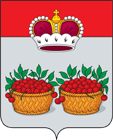 СХЕМА ВОДОСНАБЖЕНИЯ И ВОДООТВЕДЕНИЯ МУНИЦИПАЛЬНОГО ОБРАЗОВАНИЯ КРАСНОСЕЛЬСКОЕ ЮРЬЕВ-ПОЛЬСКОГО РАЙОНА ДО 2030 ГОДА(АКТУАЛИЗАЦИЯ ПО СОСТОЯНИЮ НА 2021 ГОД)г. Юрьев-Польский, 2021 г.СОДЕРЖАНИЕОБЩИЕ ПОЛОЖЕНИЯСхема водоснабжения поселения – совокупность графического (схемы, чертежи, планы подземных коммуникаций на основе топографогеодезической подосновы, космо- и аэрофотосъемочные материалы) и текстового описания технико-экономического состояния централизованных систем водоснабжения и направлений их развития.Схема водоотведения поселения – совокупность графического (схемы, чертежи, планы подземных коммуникаций на основе топографо-геодезической подосновы, космо- и аэрофотосъемочные материалы) и текстового описания технико-экономического состояния централизованных систем водоотведения и направлений их развития.В целях реализации государственной политики в сфере водоснабжения и водоотведения, направленной на обеспечение охраны здоровья и улучшения качества жизни населения путем обеспечения бесперебойного и качественного водоснабжения, повышения энергетической эффективности путем экономного потребления воды, обеспечения доступности водоснабжения и водоотведения для абонентов, обеспечения развития централизованных систем холодного водоснабжения путем развития более эффективных форм управления, привлечения инвестиций была разработана настоящая схема водоснабжения и водоотведения муниципального образования Красносельское  Юрьев-Польского района на период до 2030 года.Реализация мероприятий, предлагаемых в данной схеме водоснабжения и водоотведения, позволит в полном объёме обеспечить необходимый резерв мощностей инженерно-технического обеспечения для развития объектов капитального строительства, подключения новых абонентов на территориях перспективной застройки, повышения надёжности систем жизнеобеспечения, а также уменьшения техногенного воздействия на окружающую природную среду.Актуализация схемы водоснабжения и водоотведения муниципального образования Красносельское Юрьев-Польского района на период до 2030 года (далее – Схема) произведена в 2021 году в соответствии с пп. «а» и «ж» п. 8 Постановления Правительства РФ от 5 сентября 2013 г. № 782.Актуализация Схемы проводилась с учетом следующих исходных данных:Генеральный план муниципального образования Красносельское;Муниципальная программа «Комплексное развитие систем коммунальной инфраструктуры муниципального образования Красносельское Юрьев-Польского района Владимирской области»;Технические паспорта на скважины, сети водопровода и канализации;Схема водоснабжения и водоотведения муниципального образования Красносельское Юрьев-Польского района;Исходные материалы предоставленные МУП Юрьев-Польского района «Водоканал» (документация по источникам водоснабжения и насосным станциям, данные технологического и коммерческого учета потребления воды, конструктивные данные и схемы по сетям водоснабжения, документы по финансовой и хозяйственной деятельности).НОРМАТИВНО-ПРАВОВАЯ БАЗАФедеральный закон от 07.12.2011 года №416-ФЗ «О водоснабжении и водоотведении»;Федеральный закон РФ от 23.11.2009 года №261-ФЗ «Об энергосбережении и о повышении энергетической эффективности, и о внесении изменений в отдельные законодательные акты Российской Федерации»;Постановление Правительства РФ от 05.09.2013 г. №782 «О схемах водоснабжения и водоотведения»;Постановление Правительства РФ от 29.07.2013 № 644 «Об утверждении правил холодного водоснабжения и водоотведения и о внесении изменений в некоторые акты правительства РФ»;СП 30.13330.2020 «СНиП 2.04.01-85* Внутренний водопровод и канализация зданий;СП 32.13330.2018 «СНиП 2.04.03-85 Канализация. Наружные сети и сооружения»;СП 31.13330.2012 «Свод правил. Водоснабжение. Наружные сети и сооружения»;СП 8.13130.2020 «Системы противопожарной защиты. Источники наружного противопожарного водоснабжения»КРАТКАЯ ХАРАКТЕРИСТИКА КЛИМАТИЧЕСКИХ И ГИДРОГЕОЛОГИЧЕСКИХ УСЛОВИЙМО Красносельское является самым большим из сельских административно­ территориальных образований (поселений) Юрьев-Польского района Владимирской области. Площадь территории поселения составляет 99 600 га.На северо-востоке граница МО Красносельское совпадает с границей Ивановской области; на юго-востоке с границей Небыловского сельского поселения Юрьев-Польского района Владимирской области; на юге - с границей Собинского района Владимирской области; юго-западе - с границами Кольчугинского района, Александровского района, на западе с Ярославской областью, на северо-западе Симским муниципальным образованием Юрьев-Польского района Владимирской области.Муниципальное образование Красносельское занимает 50,0 % площади Юрьев­ Польского района. В его состав входят 81 сельских населенных пунктов: 52 села, 27 деревень. Наиболее крупные населенные пункты - с. Энтузиаст, с. Сосновый Бор, с. Ополье, с. Косинское, также внутри Красносельского МО находится административный центр Юрьев-Польского района - г. Юрьев-Польский.Расстояние от центра поселения - с. Красное до г. Юрьев-Польский (центра Юрьев­ Польского района) составляет 3 км, до областного центра - города Владимира - 73 км.В качестве источников водоснабжения население используются подземные воды.Централизованное водоснабжение имеется в 23 населенных пунктах, 58 пользуются шахтными колодцами.РельефПреобладающими элементами рельефа являются склоны, преимущественно пологие, реже пологопокатные. Абсолютные отметки колеблются от 140 до 220 м. В северной части ополье переходит в обширно заболоченную Нерлинскую пойму с абсолютными отметками 140-150 м.На большей части сельского поселения (за исключением северной) из отрицательных геологических процессов имеет место оврагообразование и подмыв берегов. Однако развитая в прошлом эрозионная деятельность в настоящее время направлена в основном на выравнивание неровности рельефа.КлиматПо данным схематического районирования Юрьев-Польский район и МО Красносельское относится к климатическому подрайону II В, который обладает умеренно­ континентальным климатом с теплым летом и умеренно холодной зимой, короткой весной и облачной, часто дождливой осенью.Средняя температура наиболее теплого месяца - июля +18 °с, холодного периода - января -16 °С. Длительность безморозного периода в среднем составляет 115-125 дней. Абсолютно минимальная температура воздуха -48 °с. Средняя температура наиболее холодной пятидневки -32 °с.Среднегодовое количество осадков - 510-560 мм, из которых 70-75% выпадает в теплый период, с температурой выше 10°С (280 мм). В конце зимы и начале осени нередки продолжительные дождевые периоды. Ветры преобладают южных и юго-западных румбов.Скорость ветра в среднем 4,4 м/с.Гидрогеологические условия и ресурсы подземных водМуниципальное образование Юрьев-Польский район и МО Красносельское находится в пределах Московского артезианского бассейна.Основными источниками водоснабжения территории района являются водоносные горизонты каменноугольных и четвертичных отложений.Все четвертичные водоносные горизонты характеризуются сравнительно небольшой водоотдачей вмещающих пород, незначительными дебитами скважин, часто повышенным содержанием железа и сложными условиями эксплуатации (запескование скважин, зарастание фильтров). Они используются, в основном, для водоснабжения местных посёлков, сельскохозяйственных объектов. Четвертичные отложения представлены песчано-гравийными надморенными, межморенными и подморенными аллювиально­флювиогляциальными образованиями. К ним приурочены грунтовые воды, залегающие на глубине от 1-2 и более метров от поверхности земли.Водоносный горизонт каменноугольных отложений приурочен к доломитам и известнякам с прослоями мергелей (ассельский ярус).  Эта зона пресных вод составляет 100 м. Минерализация от 0,5 до 1,3 г/л. Общая жёсткость 4-5мг-экв/л. Удельные дебиты скважин от 0,1 до 10-40л /сек. Эксплуатация водоносного горизонта возможна скважинами от 50 до 150 м.Асселько-клязьминский водоносный комплекс погружается на глубину свыше 200м., под гипсоносные верхнепермские отложения и характеризуется как неравномерно повышенной минерализацией подземных вод, так и  относительно  невысокой  водоотдачей до 100 м3/сут., вследствие чего источником крупного централизованного водоснабжения служить не может.Инженерно-геологические условия в основном определялись несущими свойствами грунтов положением грунтовых вод и отрицательными физико-геологическими процессами. Коренные породы представлены меловыми, юрскими, пермскими и каменноугольными отложениями.Четвертичные отложения распространены повсеместно в пределах района и представлены преимущественно комплексом ледниковых образований, состоящих из маломощных песков, верхней морены в виде красно-бурого валунного суглинка или супеси, мощностью до 20м. Ниже залегают флювиогляциальные пески, нередко с гравием и галькой, мощностью 15-20м. В покровных и флювиогляциальных отложениях встречаются воды типа «верховодка». «Верховодка» с уровнем грунтовых вод до 2м., служит препятствием при проведении строительных и мелиоративных работ, вызывая nодтопление котлованов и оплывание откосов.В долинах р.Нерль и Колокша, а так же в междуречье этих  водотоков  в северной  части района глубина залегания грунтовых вод составляет 0,2-0,Зм., от поверхности земли, что является причиной заболачивания и увлажнения обширных территорий.ГЛАВА I. СХЕМА ВОДОСНАБЖЕНИЯРАЗДЕЛ 1. ТЕХНИКО-ЭКОНОМИЧЕСКОЕ СОСТОЯНИЕ ЦЕНТРАЛИЗОВАННЫХ СИСТЕМ ВОДОСНАБЖЕНИЯОписание системы и структуры водоснабжения и деление территории муниципального образования на эксплуатационные зоныСистемой водоснабжения называют комплекс сооружений и устройств, обеспечивающий снабжение водой всех потребителей в любое время суток в необходимом количестве и с требуемым качеством.Для большинства сельских поселений основным источником водоснабжения на хозяйственно-питьевые нужды являются подземные воды. Поверхностные воды используются на промышленные нужды, сельскохозяйственное производство, орошение. Главными источниками поверхностных вод являются реки Колокша, Гза, а также искусственные водоемы.Система хозяйственно-питьевого водоснабжения в основном состоит из 1-2 артскважин, водонапорной башни и тупиково-кольцевых водопроводных сетей, обслуживающих, как правило, один населенный пункт (одна зона действия). На сегодняшний день состояние водонапорных башен характеризуется как не удовлетворительное, большинство из них вышло из строя, и вода из скважин подается непосредственно в распределительную сеть.Системы водоснабжения применяются низкого давления и обеспечивают подачу воды на хозяйственно-питьевые нужды населения, противопожарные нужды и полив приусадебных участков.На сегодняшний день резервы мощностей источников водоснабжения отсутствуют.Схемой территориального планирования района отмечено, что муниципальное образование Красносельское ощущает дефицит питьевой воды и воды для промышленных нужд, который особенно ощущается в весеннее-летне-осенний период, когда водопотребление увеличивается за счет полива приусадебных участков.Всего на территории муниципального образования зарегистрировано 20 артезианских скважин и 8 каптажей в 23 населенных пунктах. В таблице 1.1.1 приведен перечень населенных пунктов, в которых имеется централизованное водоснабжение и их характеристика.Таблица 1.1.1 – Перечень населенных пунктов с системами централизованного водоснабженияВодоснабжение малых населенных пунктов осуществляется из индивидуальных колодцев, организация центрального водоснабжения в этих малых населенных пунктах неперспективна.На территории МО Красносельское услуги водоснабжения оказывает единая регулируемая организации коммунального комплекса: МУП Юрьев-Польского района "Водоканал" (ОГРН 1063326004983).МУП Юрьев-Польского района «Водоканал» осуществляет эксплуатацию объектов водоснабжения г. Юрьев-Польский с 2006 года на праве хозяйственного ведения.  МУП Юрьев-Польского района «Водоканал» производит забор воды из подземных источников, осуществляет транспортировку и подачу абонентам: бюджетным учреждениям, предприятиям и населению расположенных в границах территории муниципального образования Красносельское.Описание территорий, не охваченных централизованными системами водоснабженияПо состоянию на 2021 год системы централизованного водоснабжения отсутствуют в 58 населенных пунктах МО Красносельское. Водоснабжение в данных населенных пунктах осуществляется от шахтных колодцев и одиночных скважин мелкого заложения.В таблице 1.2.1 приведен перечень населённых пунктов с централизованным и нецентрализованными системами водоснабжения.Таблица 1.2.1 – Перечень населенных пунктов с системами централизованного и нецентрализованными водоснабженияОписание технологических зон водоснабжения, зон централизованного и нецентрализованного водоснабжения и перечень централизованных систем водоснабженияФедеральный закон от 7 декабря 2011 г. №416-ФЗ «О водоснабжении и водоотведении» и постановление правительства РФ от 05.09.2013 года №782 «О схемах водоснабжения и водоотведения» (вместе с «Правилами разработки и утверждения схем водоснабжения и водоотведения», «Требованиями к содержанию схем водоснабжения и водоотведения») вводят новые понятия в сфере водоснабжения и водоотведения:«технологическая зона водоснабжения» – часть водопроводной сети, принадлежащей организации, осуществляющей горячее водоснабжение или холодное водоснабжение, в пределах которой обеспечиваются нормативные значения напор (давления) воды при подаче ее потребителям в соответствии с расчетным расходом воды;«централизованная система холодного водоснабжения» – комплекс технологически связанных между собой инженерных сооружений, предназначенных для водоподготовки, транспортировки и подачи питьевой и (или) технической воды абонентам;«нецентрализованная система холодного водоснабжения» – сооружения и устройства, технологически не связанные с централизованной системой холодного водоснабжения и предназначенные для общего пользования или пользования ограниченного круга лиц.На территории МО Красносельское можно выделить следующие централизованные системы холодного водоснабжения:- централизованная система холодного водоснабжения с. Авдотьино;- централизованная система холодного водоснабжения с. Беляницыно;- централизованная система холодного водоснабжения с. Горки;- централизованная система холодного водоснабжения с. Городище;- централизованная система холодного водоснабжения с. Дроздово;- централизованная система холодного водоснабжения п. Калиновка;- централизованная система холодного водоснабжения п. Кирпичный завод;- централизованная система холодного водоснабжения с. Косинское;- централизованная система холодного водоснабжения с. Красное;- централизованная система холодного водоснабжения с. Кубаево;- централизованная система холодного водоснабжения с. Кузьмадино;- централизованная система холодного водоснабжения с. Кучки;- централизованная система холодного водоснабжения с. Ополье;- централизованная система холодного водоснабжения с. Подолец;- централизованная система холодного водоснабжения г. Юрьев-Польский (включая с. Пригородное и с. Красное);- централизованная система холодного водоснабжения с. Семьинское;- централизованная система холодного водоснабжения с. Сорогужино;- централизованная система холодного водоснабжения п. Сосновый Бор;- централизованная система холодного водоснабжения с. Фроловское;- централизованная система холодного водоснабжения п. Хвойный;- централизованная система холодного водоснабжения п. Энтузиаст;- централизованная система холодного водоснабжения с. Юрково;- централизованная система холодного водоснабжения с. Шипилово.Все вышеуказанные централизованные системы холодного водоснабжения эксплуатируются МУП Юрьев-Польского района «Водоканал» и включают в себя следующие технологические зоны водоснабжения – таблица 1.3.1.Таблица 1.3.1 – Реестр технологических зон водоснабжения МО Красносельское Нецентрализованные системы холодного водоснабжения на территории МО Красносельское присутствуют в населенных пунктах, представленных в таблице 1.2.1.Описание результатов технического обследования централизованных систем водоснабженияОписание состояния существующих источников водоснабжения и водозаборных сооруженийОсновными источниками хозяйственно-питьевого и противопожарного водоснабжения в настоящий момент являются подземные артезианские воды и каптажные сооружения.Источники водоснабжения, расположенные на территории муниципального образования Красносельское и эксплуатируемые МУП Юрьев-Польского района «Водоканал», включают в себя 20 артезианских скважин и 8 каптажей. Месторасположение скважин представлено на рисунке 1.4.1.По степени обеспеченности водой источники водоснабжения относятся ко II-ой и III-ей категории.Скважины и каптажи размещены как на территории населенных пунктов, так и на их окраинах. Скважины оборудованы либо башнями Рожновского, или вода сразу поступает в распределительную сеть. Башни находятся на расстоянии около 3-20 м от устья скважин и оборудованы автоматическими выключателями для предотвращения перелива воды.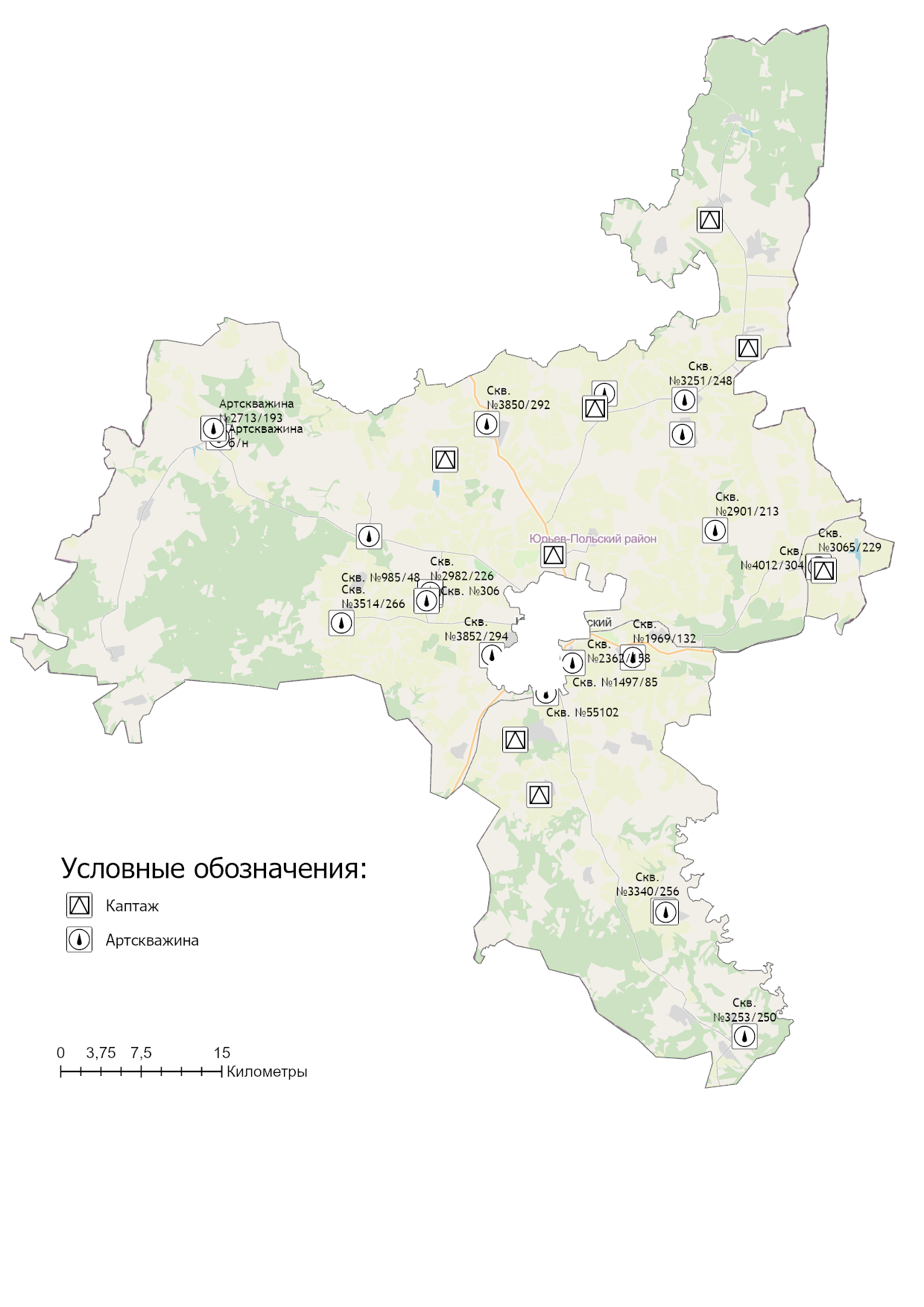 Рисунок 1.4.1. – Месторасположение источников водоснабжения на территории муниципального образования КрасносельскоеСкважины п. Кирпичный завод, с. Семьинское, п. Калиновка и с. Кузьмадино эксплуатируют волжско-альбский (J3v-K1al) водоносный горизонт. Кровля водоносного горизонта залегает на глубине от 20 до 112 м. Водовмещающие породы представлены песком серым, зеленовато-серым, средне- и мелко зернистым, водоносным, песчаником, песком с прослоями алеврита. Вскрытая мощность водоносного горизонта составляет от 3 до 81 м. Водоупорным перекрытием служат нижнемеловые  глины, вскрытые  на глубине от 8 до 40 м, местами верхнеюрские черные глины, вскрытые на глубине 18 м и четвертичные глины, суглинки, мощностью 32 м. Водоносный горизонт безнапорный, слабонапорный до напорного. Установившийся уровень подземных вод отмечен на глубине 9,2-67 м. Дебит скважин составляет 2,7-16 м3/ч при понижении 4-22 м. Глубина скважин различная и изменяется от 80,2 до 130 м.Скважиной д. Юрково эксплуатируется (QIIdn) четвертичный водоносный горизонт. Кровля водоносного горизонта залегает на глубине от 4 до 14 м. Водовмещающие породы представлены песком серым, разнозернистым , водоносным, с прослоями суглинков, с включением гравия, гальки. Мощность водоносного горизонта составляет от 16 до 28 м.Относительным водоупорным перекрытием служат четвертичные суглинки и глины, вскрытые на глубине 0,4-8,0 м. Водоносный горизонт безнапорный, слабонапорный. Установившийся уровень подземных вод отмечен на глубине 5,5-8 м. Дебит скважин составляет 8,5 м3/ч. Глубина скважины 76 м. Скважинами с. Горки, с. Фроловское, с. Хвойный, с. Сорогужино, д. Дроздово, с. Косинское, с. Энтузиаст и с. Косинское эксплуатируется сантонский (K2st) водоносный горизонт. Кровля водоносного горизонта залегает на глубине от 8 до 34,0 м.Водовмещающие породы представлены трепелами серыми, крепкими, водоносными, глиной темно-серой с прослоями опоки, опокой. Мощность водоносного горизонта составляет от 1,5 до 25 м. Водоупорным перекрытием служат четвертичные суглинки и глины с валунами, вскрытой мощностью от 8 до 34 м. Водоносный горизонт напорный, слабонапорный до безнапорного. Установившийся уровень подземных вод отмечен на глубине 5,5-25 м. Дебит скважин составляет 1-36 м3/ч при понижении 0,15-8 м. Глубина скважин изменяется от 33,5 до 73 м.Скважиной с. Авдотьина эксплуатируется нижнемеловой (К1) водоносный горизонт. Кровля водоносного горизонта залегает на глубине от 45 до 62 м. Водовмещающими породы представлены песком с прослоями супеси, песчаника и глин. Мощность водоносного горизонта составляет 31-61 м. Водоупорным перекрытием служат четвертичные глины и суглинки, мощностью от 26 до 36 м. Водоносный горизонт безнапорный до напорного. Установившийся уровень подземных вод отмечен на глубине 5- 62 м.Состав водозаборных сооружений и характеристика насосного оборудования сельских поселений приведен в таблице 1.4.1.Таблица 1.4.1 - Водозаборы систем централизованного водоснабжения МО Красносельское Описание существующих сооружений очистки и подготовки воды, включая оценку соответствия применяемой технологической схемы водоподготовки требованиям обеспечения нормативов качества водыКонтроль качества питьевой воды осуществляет лаборатория очистных сооружений МУП Юрьев-Польского района «Водоканал». На основании требований санитарно-эпидемиологических правил и нормативов (СанПин 2.1.4.1074-01) предприятием каждые 5 лет разрабатывается и согласовывается с центром государственного санитарно-эпидемиологического надзора и утверждается в установленном порядке рабочая программа производственного контроля качества воды.В рамках актуализации схемы водоснабжения, со стороны МУП Юрьев-Польского района «Водоканал» были предоставлены протоколы лабораторных исследований воды подземных источников централизованного водоснабжения за 2021 год.Показатели реализуемой воды в целом соответствуют гигиеническим требованиям к качеству воды централизованных систем питьевого водоснабжения, установленных СанПиН 2.1.4.1074-1 «Питьевая вода. Гигиенические требования к качеству воды централизованных систем питьевого водоснабжения. Контроль качества».Согласно результатам анализов питьевой воды вода имеет превышения по показателям цветность, мутность и железо в следующих точках отбора проб:Артскважина с. Кирпичный завод (55102): цветность – 24,2⁰С; мутность – 3,4; железо – 1,14 мг/л.Артскважина с. Авдотьино (3253/250): цветность – 24,8⁰С; мутность – 3,7; железо – 1,26 мг/л.Артскважина с. Семьинское (3340/256): цветность – 27,7⁰С; мутность – 3,8; железо – 1,20 мг/л.с. Семьинское (башня): цветность – 28,2⁰С; мутность – 3,0; железо – 0,71 мг/л.с. Фроловское (башня): железо – 0,74 мг/л.Сооружения водоподготовки воды в указанных населенных пунктах отсутствуют.Данные лабораторных исследований воды из источников водоснабжения муниципального образования Красносельское, приведены в таблице 1.4.2.Таблица 1.4.2 – Показатели качества воды МО Красносельское на источниках водоснабженияОписание состояния и функционирования существующих насосных централизованных станций, в том числе оценку энергоэффективности подачи водыНасосные станции II-го подъема и повысительные насосные станции присутствуют в системах централизованного холодного водоснабжения следующих населенных пунктов:- с. Беляницыно: повысительная станция осуществляет подачу воды из каптажа в водонапорную башню, расположенную в северной части населенного пункта. Подъем воды в остальных населенных пунктах осуществляется с помощью скважинных насосов, информация по которым представлена в таблице 1.4.1.Описание состояния и функционирования водопроводных сетей систем водоснабжения, включая оценку величины износа сетей и определение возможности обеспечения качества воды в процессе транспортировки по этим сетямВодопроводные сети системы водоснабжения МО Красносельское приняты низкого давления, с учетом удовлетворения хозяйственно-питьевых и противопожарных нужд.Общая протяженность водопроводной сети 73,48 км. Графическое отображение участков сетей водоснабжения по населенным пунктам представлен в разделе 4.9 Схемы водоснабжения.Существующая водопроводная сеть сельских поселений тупиково-кольцевая, материал труб - сталь, чугун, полиэтилен, диаметры разводящих сетей от 32 до 110 мм. На сетях установлены водоразборные колонки (128 шт.) и пожарные гидранты (23 шт.). Техническое состояние водопроводной сети характеризуется высокой степенью износа 63-100 %. Ликвидация последствий аварий на водопроводной сети вызывает затраты, в большинстве случаев превосходящие стоимость прокладки новых трубопроводов, а также ухудшение качества питьевой воды. Данные по количеству аварий на водопроводных сетях не представлены. Основная часть водопроводных сетей находятся на балансе и эксплуатируются МУП Юрьев-Польского района «Водоканал».Наружное пожаротушение осуществляется из открытых водоемов (прудов, обводных карьеров и др.) и пожарных гидрантов установленных на сети (с. Беляницыно, с. Горки, с. Косинское, с. Красное , с. Кузьмадино, с. Ополье, с. Подолец, с. Пригородный, с. Семьинское , с. Сосновый бор, с. Шипилово и с. Энтузиаст). На территории МО Красносельское подразделение пожарной охраны не имеется. Пожарная часть расположена в г. Юрьев-Польский. В соответствии с Федеральным Законом «Технический регламент о требованиях пожарной безопасности» от 22.07.2008 №123-ФЗ радиус обслуживания пожарного депо обеспечивается нормативной 20 минутной доступностью.В таблице 1.4.3 представлена информация о водопроводных сетях на территории муниципального образования Красносельское.Таблица 1.4.3 – Информация об устройствах отбора воды из водопроводной сетиОписание существующих технических и технологических проблем, возникающих при водоснабжении муниципального образования, анализ исполнения предписаний органов, осуществляющих государственный надзор, муниципальный контроль, об устранении нарушений, влияющих на качество и безопасность водыИнформация по основным проблемам систем водоснабжения в населенных пунктах с централизованными системами холодного водоснабжения МО Красносельское представлена в таблице 1.4.4.Таблица 1.4.4 – Описание существующих технических и технологических проблем, возникающих при водоснабжении муниципального образованияОписание централизованной системы горячего водоснабжения с использованием закрытых систем горячего водоснабжения, отражающее технологические особенности указанной системыНа территории муниципального образования Красносельское системы централизованного горячего водоснабжения отсутствуют. Для приготовления горячей воды население использует дровяные и газовые колонки или электроводонагреватели.Описание существующих технических и технологических решений по предотвращению замерзания воды применительно к территории распространения вечномерзлых грунтовНа территории муниципального образования Красносельское нет вечномерзлых грунтов. Трубопровод проложен ниже глубины промерзания почвы, на расстоянии не менее 1,8 метра от поверхности земли. Фактов замерзания участков водопроводной магистральной сети не выявлено.Перечень лиц, владеющих на праве собственности или другом законном основании объектами централизованной системы водоснабжения, с указанием принадлежащих этим лицам таких объектовНа основании свидетельств о государственной регистрации права собственности, артезианские скважины, каптажи и водопроводные сети МО Красносельское принадлежат муниципальному образованию Юрьев-Польского района Владимирской области в следующих населенных пунктах: - село Авдотьино;- село Беляницыно;- село Горки;- село Городище;- село Дроздово;- поселок Калиновка;- поселок Кирпичный завод;- село Косинское;- село Красное;- село Кубаево;- село Кузьмадино;- село Кучки;- село Ополье;- село Подолец;- село Пригородный;- село Семьинское;- село Сорогужино;- поселок Сосновый Бор;- село Фроловское;- поселок Хвойный;- поселок Энтузиаст;- село Юрково;- село Шипилово.Эксплуатационная зона ответственности МУП Юрьев-Польского района «Водоканал» распространяется на весь комплекс объектов систем водоснабжения указанных населенных пунктов муниципального образования Красносельское Юрьев-Польского района Владимирской области.РАЗДЕЛ 2. НАПРАВЛЕНИЯ РАЗВИТИЯ ЦЕНТРАЛИЗОВАННЫХ СИСТЕМ ВОДОСНАБЖЕНИЯОсновные направления, принципы, задачи и целевые показатели развития централизованных систем водоснабженияВ целях обеспечения всех потребителей водой в необходимом количестве и необходимого качества приоритетными направлениями в области модернизации системы водоснабжения муниципального образования Красносельское являются:привлечение инвестиций, в т.ч. бюджетных средств, в модернизацию и техническое перевооружение объектов водоснабжения;обновление основного оборудования объектов и сетей централизованных систем водоснабжения муниципального образования.Принципами развития централизованной системы водоснабжения муниципального образования Красносельское являются:постоянное улучшение качества предоставления услуг водоснабжения потребителям (абонентам);удовлетворение потребности в обеспечении услугой водоснабжения новых объектов капитального строительства;постоянное совершенствование схемы водоснабжения на основе последовательного планирования развития системы водоснабжения, реализации плановых мероприятий, проверки результатов реализации и своевременной корректировки технических решений и мероприятий.Основными задачами, решаемыми при развитии централизованных систем водоснабжения муниципального образования Красносельское, являются:привлечение инвестиций (бюджетных и внебюджетных) в модернизацию и техническое перевооружение объектов водоснабжения, повышение степени благоустройства зданий и сооружений;повышение эффективности управления объектами коммунальной инфраструктуры, снижение себестоимости жилищно-коммунальных услуг за счет оптимизации расходов, в том числе рационального использования водных ресурсов;реконструкция и модернизация водопроводной сети, в том числе замена чугунных водоводов с целью обеспечения качества воды, поставляемой потребителям, повышения надежности водоснабжения и снижения аварийности;замена запорной арматуры на водопроводной сети, в том числе пожарных гидрантов, с целью обеспечения исправного технического состояния сети, бесперебойной подачи воды потребителям, в том числе на нужды пожаротушения;реконструкция водопроводных сетей с устройством отдельных водопроводных вводов с целью обеспечения требований по установке приборов учета воды на каждом объекте;создания системы управления водоснабжением населенных пунктов, внедрение системы измерений с целью повышения качества предоставления услуги водоснабжения за счет оперативного выявления и устранения технологических нарушений в работе системы водоснабжения, а также обеспечение энергоэффективности функционирования системы;строительство сетей и сооружений для водоснабжения осваиваемых и преобразуемых территорий, а также отдельных территорий, не имеющих централизованного водоснабжения с целью обеспечения доступности услуг водоснабжения для всех жителей МО Красносельское.В соответствии с постановлением Правительства РФ от 05.09.2013 №782 «О схемах водоснабжения и водоотведения» (вместе с «Правилами разработки и утверждения схем водоснабжения и водоотведения», «Требованиями к содержанию схем водоснабжения и водоотведения») к целевым показателям развития централизованных систем водоснабжения относятся:показатели качества питьевой воды;показатели надежности и бесперебойности водоснабжения;показатели качества обслуживания абонентов;показатели эффективности использования ресурсов, в том числе сокращения потерь воды при транспортировке;соотношение цены реализации мероприятий инвестиционной программы и их эффективности – улучшение качества воды;иные показатели, установленные федеральным органом исполнительной власти, осуществляющим функции по выработке государственной политики и нормативно-правовому регулированию в сфере жилищно-коммунального хозяйства.Различные сценарии развития централизованных систем водоснабжения в зависимости от различных сценариев развития муниципального образованияИсточником водоснабжения населенных пунктов муниципального образования на перспективу до 2030 года принимаются подземные воды. По степени обеспеченности подземными водными ресурсами, пригодными для целей водоснабжения, территория сельского поселения обеспечена.Особенность системы водоснабжения муниципального образования Красносельское заключается в том, что она по составу является разрозненная, отдельная для каждого населенного пункта. Система водопровода принята низкого давления, с учетом удовлетворения хозяйственно-питьевых и противопожарных нужд.В населенных пунктах сельского поселения водоснабжение предусматривается от самостоятельных систем водоснабжения, которые проектируются по следующим схемам:1. Водозабор из подземных источников с расходом до 300 м3/сут.а) артскважины или каптажи, оборудованные погружными насосами;б) системы водоочистки и регулирующие емкости (резервуары чистой воды);в) разводящая сеть с водоразборными колонками и пожарными гидрантами.На период действия схемы водоснабжения осуществляется сохранение существующих централизованных водоснабжения в 23 населенных пунктах муниципального образования. Строительство новых систем централизованного водоснабжения на территории остальных населенных пунктов муниципального образования не предусматривается.Сценарием развития предусматриваются следующие мероприятия:строительство новых водозаборных сооружений на территории населенных пунктов с существующими системами централизованного водоснабжения;реконструкция (замена) павильонов и оборудования существующих скважин;водоподготовка (при необходимости) подаваемой потребителю воды;устройство зон санитарной охраны первого пояса источников водоснабжения с проведением работ по межеванию земельных участков под скважинами и постановка данных участков на государственный кадастровый учет;реконструкция (строительство) существующих водопроводных сетей с устройством колодцев;налаживание системы технического и коммерческого учета вдоль всей производственной цепочки: подъема, транспортировка и реализация воды.В остальных населенных пунктах сельского поселения конструкция  индивидуальных водозаборных сооружений определяется потребными расходами воды, гидрогеологическими условиями, типом водоподъемного оборудования и местными особенностями.В качестве водозаборных сооружений следует, как правило, применять мелкотрубчатые водозаборные скважины или шахтные колодцы.Пожаротушение в населенных пунктах без централизованного водоснабжения предусматривается из существующих прудов, пожарных водоемов и других поверхностных источников водоснабжения (ручей, река, пруд, озеро).РАЗДЕЛ 3. БАЛАНС ВОДОСНАБЖЕНИЯ И ПОТРЕБЛЕНИЯ ГОРЯЧЕЙ, ПИТЬЕВОЙ, ТЕХНИЧЕСКОЙ ВОДЫОбщий баланс подачи и реализации воды, включая анализ и оценку структурных составляющих потерь горячей, питьевой, технической воды при ее производстве и транспортировкеОбщий фактический баланс водоснабжения муниципального образования Красносельское в части объектов коммунального комплекса, эксплуатируемых МУП Юрьев-Польского района «Водоканал» и ООО «Шипилово», представлены в таблице 3.1.1.Таблица 3.1.1 - Общий баланс водоснабженияФактический годовой объем воды, отпущенной МУП Юрьев-Польского района «Водоканал» в 2020 году составляет 268,088 тыс. м3/год, при этом объем забора воды равен 277,350 тыс. м3/год. Потери воды при её транспортировке составляют 7% от объема воды, поданной в сеть. Фактический годовой объем воды, отпущенной ООО «Шипилово» в 2020 году, составляет 37 тыс. м3/год.Вода, забранная из подземных источников и подаваемая для реализации, учитывается расходомерами, установленных на водозаборных узлах. Информация о коммерческом учете воды на скважинах представлена в таблице 3.1.2.Таблица 3.1.2 - Коммерческий (технический) учет воды источниками водоснабженияТерриториальный баланс подачи горячей, питьевой, технической воды по технологическим зонам водоснабжения (годовой и в сутки максимального водопотребления)Для разработки территориального баланса выделяются территории, входящие в состав муниципального образования Красносельское, и имеющие обособленные системы централизованной подачи воды потребителям.Территориальный баланс подразделяется на следующие зоны подачи воды:- технологическая зона холодного водоснабжения с. Авдотьино;- технологическая зона холодного водоснабжения с. Беляницыно;- технологическая зона холодного водоснабжения с. Горки;- технологическая зона холодного водоснабжения с. Городище;- технологическая зона холодного водоснабжения с. Дроздово;- технологическая зона холодного водоснабжения п. Калиновка;- технологическая зона холодного водоснабжения п. Кирпичный завод;- технологическая зона холодного водоснабжения с. Косинское;- технологическая зона холодного водоснабжения с. Красное;- технологическая зона холодного водоснабжения с. Кубаево;- технологическая зона холодного водоснабжения с. Кузьмадино;- технологическая зона холодного водоснабжения с. Кучки;- технологическая зона холодного водоснабжения с. Ополье;- технологическая зона холодного водоснабжения с. Подолец;- технологическая зона холодного водоснабжения г. Юрьев-Польский;- технологическая зона холодного водоснабжения с. Семьинское;- технологическая зона холодного водоснабжения с. Сорогужино;- технологическая зона холодного водоснабжения п. Сосновый Бор;- технологическая зона холодного водоснабжения с. Фроловское;- технологическая зона холодного водоснабжения п. Хвойный;- технологическая зона холодного водоснабжения п. Энтузиаст;- технологическая зона холодного водоснабжения с. Юрково;- технологическая зона холодного водоснабжения с. Шипилово.Территориальный баланс подачи питьевой воды в тыс. м3 в год представлен в таблице 3.2.1.Таблица 3.2.1 - Территориальный баланс подачи воды в сетьКак видно из представленной таблицы, основная доля подъёма воды приходится на систему централизованного водоснабжения село Ополье (20% от объема поднятой воды), поселок Энтузиаст и село Косинское (по 13% от объема поднятой воды).Территориальный баланс реализации питьевой воды в тыс. м3 в год представлен в таблице 3.2.2.Таблица 3.2.2 - Территориальный баланс реализации холодной водыСтруктурный баланс реализации горячей, питьевой, технической воды по группам абонентов с разбивкой на хозяйственно-питьевые нужды населения, производственные нужды юридических лиц и другие нужды муниципального образованияОсновным потребителем холодной воды на территории муниципального образования Красносельское является население – 76% от общего потребления. Бюджетные потребители составляют 1% от общего потребления. Прочие потребители - 23%. Структурный баланс, тыс. м3, представлен в таблице 3.3.1.Таблица 3.3.1 – Структурный баланс реализации воды по группам абонентов МО КрасносельскоеГрафическое представление структуры водопотребления по данным за базовый 2020 год представлено на рисунке 3.3.1Рисунок 3.3.1 - Структурный баланс реализации воды по группам абонентов МО Красносельское за 2020 годСведения о фактическом потреблении населением горячей, питьевой, технической воды исходя из статистических и расчетных данных и сведений о действующих нормативах потребления коммунальных услугСогласно Постановлению Администрации Владимирской области от 9 ноября 2016 года №984 «Об установлении нормативов потребления коммунальных услуг холодного водоснабжения, горячего водоснабжения, водоотведения и отопления в жилых помещениях» на территории Владимирской области устанавливаются единые нормативы на холодное и горячее водоснабжение для всех муниципальных образований, которые дифференцированы в зависимости от категории жилых помещений (таблица 3.4.1.). Таблица 3.4.1 - Нормативы потребления коммунальных услуг населением по холодному водоснабжениюФактическое удельное потребление в 2020 году составило в среднем (учитывая все степени благоустройства) 33 куб.м на 1 абонента в год (рисунок 3.4.1). Наибольший удельный объем потребления воды наблюдается в c. Шипилово, с. Ополье, п. Энтузиаст. Наименьший - в с. Юрково, с. Кубаево, с. Подолец.Рисунок 3.4.1 – Удельное водопотребление 1 абонентом (куб.м./год).Описание существующей системы коммерческого учета горячей, питьевой, технической воды и планов по установке приборов учетаВ соответствии с Федеральным законом Российской Федерации от 23 ноября 2009 года № 261-ФЗ «Об энергосбережении и о повышении энергетической эффективности, и о внесении изменений в отдельные законодательные акты Российской Федерации» все потребители воды должны быть оснащены приборами учета.В настоящее время на территории муниципального образования Красносельское коммерческими приборами учета холодной воды оснащены 82% абонентов – население, бюджетные и прочие потребители.Информация об установленных индивидуальных приборах учета холодной воды представлена в таблице 3.5.1.Таблица 3.5.1 – Коммерческий учет холодной воды МО Красносельское Анализ резервов и дефицитов производственных мощностей системы водоснабжения муниципального образованияАнализ резервов и дефицитов производственных мощностей системы водоснабжения Красносельское представлен в таблице 3.6.1.Как видно из таблицы, по состоянию на 2021 год на территории муниципального образования Красносельское в большинстве населенных пунктах присутствует резерв мощности по производительности источников водоснабжения. Для наглядного представления величины резервов и дефицитов производительности источников водоснабжения Красносельское по результатам анализа таблицы 3.6.1. на рисунке 3.6.1 приведена диаграмма.Рисунок 3.6.1 – Анализ резервов и дефицитов производственных мощностей систем водоснабжения на территории Красносельское.Таблица 3.6.1 – Анализ резервов и дефицитов производственных мощностей системы водоснабжения МО КрасносельскоеПрогнозные балансы потребления горячей, питьевой, технической воды на срок не менее 10 лет с учетом различных сценариев развития поселений, городских округов, рассчитанные на основании расхода горячей, питьевой, технической воды в соответствии со СНиП 2.04.02-84 и СНиП 2.04.01-85, а также исходя из текущего объема потребления воды населением и его динамики с учетом перспективы развития и изменения состава и структуры застройкиПерспективные балансы водопотребления с разбивкой по технологическим зонам и в целом по муниципальному образованию Красносельское представлены в таблице 3.7.1.	Таблица 3.7.1 - Прогнозные балансы потребления воды МО Красносельское на срок до 2030 годаОписание централизованной системы горячего водоснабжения с использованием закрытых систем горячего водоснабжения, отражающее технологические особенности указанной системыНа территории муниципального образования Красносельское централизованные системы горячего водоснабжения отсутствуют. Приготовление горячей воды осуществляется с помощью индивидуальных электрических, дровяных или газовых водонагревателей, установленных у абонентов.Сведения о фактическом и ожидаемом потреблении горячей, питьевой, технической воды (годовое, среднесуточное, максимальное суточное)При прогнозировании расходов воды на водоснабжение учитывались сведения генерального плана муниципального образования Красносельское о росте численности населения, а также долгосрочные параметры тарифного регулирования организации, осуществляющей холодное водоснабжение на территории муниципального образования, утвержденные департаментом государственного регулирования цен и тарифов Владимирской области. На базовый период актуализации схемы водоснабжения МО Красносельское (2021 год) в отношении регулируемой организации МУП Юрьев-Польского района «Водоканал» установлены долгосрочные тарифы на питьевую воду на период 2018-2022 гг. (постановление ДГРЦТ от 15.12.2020 г. №43/325).Информация о годовом, среднесуточном и максимально суточном потреблении питьевой воды представлено в таблице 3.9.1.Таблица 3.9.1 – Сведения о потреблении воды в МО Красносельское на срок до 2030 годаТаблица 3.11.1 - Прогноз распределения расходов воды на водоснабжение по типам абонентов МО Красносельское Описание территориальной структуры потребления горячей, питьевой, технической воды, которую следует определять по отчетам организаций, осуществляющих водоснабжение, с разбивкой по технологическим зонамНа территории МО Красносельское можно выделить следующие централизованные системы холодного водоснабжения:- централизованная система холодного водоснабжения с. Авдотьино;- централизованная система холодного водоснабжения с. Беляницыно;- централизованная система холодного водоснабжения с. Горки;- централизованная система холодного водоснабжения с. Городище;- централизованная система холодного водоснабжения с. Дроздово;- централизованная система холодного водоснабжения п. Калиновка;- централизованная система холодного водоснабжения п. Кирпичный завод;- централизованная система холодного водоснабжения с. Косинское;- централизованная система холодного водоснабжения с. Кубаево;- централизованная система холодного водоснабжения с. Кузьмадино;- централизованная система холодного водоснабжения с. Кучки;- централизованная система холодного водоснабжения с. Ополье;- централизованная система холодного водоснабжения с. Подолец;- централизованная система холодного водоснабжения г. Юрьев-Польский (в т.ч. с. Красное и с. Пригородный);- централизованная система холодного водоснабжения с. Семьинское;- централизованная система холодного водоснабжения с. Сорогужино;- централизованная система холодного водоснабжения п. Сосновый Бор;- централизованная система холодного водоснабжения с. Фроловское;- централизованная система холодного водоснабжения п. Хвойный;- централизованная система холодного водоснабжения п. Энтузиаст;- централизованная система холодного водоснабжения с. Юрково;- централизованная система холодного водоснабжения с. Шипилово.Все вышеуказанные централизованные системы холодного водоснабжения эксплуатируются МУП Юрьев-Польского района «Водоканал». Централизованная система холодного водоснабжения г. Юрьев-Польский включает в себя три технологические зоны:технологическая зона водоснабжения г. Юрьев-Польский;технологическая зона водоснабжения с. Пригородный;технологическая зона водоснабжения с. Красное;На территории муниципального образования Красносельское поставка горячего водоснабжения потребителям с помощью систем централизованного теплоснабжения не осуществляется. Потребление технической воды потребителями на период до 2030 года не предусматривается. В перспективе Схемой водоснабжения создание новых централизованных систем водоснабжения на территории населенных пунктов муниципального образования не предусматривается.В соответствии с обозначенным, существующие территориальные балансы потребления воды представлены в подразделах 3.1 и 3.2, перспективные балансы водопотребления представлены в подразделах 3.7 и 3.9.Прогноз распределения расходов воды на водоснабжение по типам абонентов, в том числе на водоснабжение жилых зданий, объектов общественно-делового назначения, промышленных объектов, исходя из фактических расходов горячей, питьевой, технической воды с учетом данных о перспективном потреблении горячей, питьевой, технической воды абонентамиПри прогнозировании расходов воды на водоснабжение учитывались сведения генерального плана муниципального образования Красносельское об изменении численности населения, а также сведения от организаций коммунального комплекса, осуществляющих свою деятельность на территории МО Красносельское, утвержденных департаментом государственного регулирования цен и тарифов Владимирской области. Оценка расходов воды на водоснабжение по типам абонентов представлена в таблице 3.11.1.Таблица 3.11.1 – Прогнозный территориальный баланс реализации холодной водыСведения о фактических и планируемых потерях горячей, питьевой, технической воды при ее транспортировкеНа 2021 год нормативные потери питьевой воды при ее транспортировке от источников водоснабжения до конечных потребителей для МУП Юрьев-Польского района «Водоканал» по всем территориям регулирования установлены в объеме 162 тыс. м3/год или 10,59% от объема воды. По МО Красносельское сельское поселение для МУП Юрьев-Польского района «Водоканал» уровень фактических потерь в 2020 году составил 7%. По ООО «Шипилово» данные отсутствуют.Реализация мероприятий по установке расходомеров на источниках водоснабжения и на вводах у всех конечных потребителей позволит определить достоверный объем фактических потерь воды при ее транспортировке и своевременно выявлять скрытые утечки воды из водопроводной сети. Выполнение комплексных мероприятий по сокращению потерь воды, а именно: выявление и устранение утечек, хищений воды, замена изношенных сетей, планово-предупредительный ремонт систем водоподготовки и водоснабжения, а также мероприятий по энергосбережению, позволит снизить потери от поданной в сеть воды.Фактические и плановые показатели потерь питьевой при ее транспортировке представлены в таблице 3.12.1, а также дополнительно в виде диаграмм на рисунке 3.12.1 и 3.12.2Таким образом, на период действия схемы водоснабжения муниципального образования Красносельское сельское поселение для МУП Юрьев-Польского района «Водоканал» предполагается сокращение уровня потерь воды к 2030г. на 0,5% или 0,775  тыс.м3/год относительно 2021г.Рисунок 3.12.1 – Диаграмма фактических потерь воды для МУП Юрьев-Польского района «Водоканал» при ее транспортировке от объема реализации водыТаблица 3.12.1 – Годовые потери воды по МО Красносельское сельское поселениеРисунок 3.12.2 – Диаграмма планируемых потерь воды при транспортировке за 2021÷2030 гг. (с учетом с.Шипилово)Перспективные балансы водоснабжения и водоотведенияТаблица 3.13.1 – Общий баланс подачи и реализации горячей, питьевой, технической воды на территории МО Красносельское Расчет требуемой мощности водозаборных и очистных сооружений исходя из данных о перспективном потреблении горячей, питьевой, технической воды и величины потерь горячей, питьевой, технической воды при ее транспортировке с указанием требуемых объемов подачи и потребления горячей, питьевой, технической воды, дефицита (резерва) мощностей по технологическим зонам с разбивкой по годамПрогнозируемые объемы подъема воды и резервы (дефициты) мощности источников водоснабжения с 2021 по 2030 год приведены в таблице 3.14.1.Планируемый резерв источников водоснабжения составляет 70÷80%, что гарантирует устойчивую, надежную работу всего комплекса водоснабжения и дает возможность получать питьевую воду в объеме, необходимом для обеспечения жителей и юридических лиц на территории муниципального образования КрасносельскоеТаблица 3.14.1 - Требуемые объемы подачи воды, дефицита (резерва) мощностей источников водоснабжения с разбивкой по годамНаименование организации, которая наделена статусом гарантирующей организацииВ соответствии с п. 1 статьи 12 Федерального закона от 07.12.2011 № 416-ФЗ «О водоснабжении и водоотведении» органы местного самоуправления для каждой централизованной системы холодного водоснабжения и (или) водоотведения определяются гарантирующую организацию и устанавливают зоны ее деятельности. В соответствии с п. 2 статьи 12 Федерального закона от 07.12.2011 № 416-ФЗ «О водоснабжении и водоотведении» организация, осуществляющая холодное водоснабжение и (или) водоотведение и эксплуатирующая водопроводные и (или) канализационные сети, наделяется статусом гарантирующей организации, если к водопроводным и (или) канализационным сетям этой организации присоединено наибольшее количество абонентов из всех организаций, осуществляющих холодное водоснабжение и (или) водоотведение.На территории муниципального образования Красносельское действуют двадцать три системы централизованного холодного водоснабжения. Реестр систем холодного водоснабжения муниципального образования Красносельское представлен в таблице 3.15.1.Организации, которые наделены статусом гарантирующей организации в сфере холодного водоснабжения приведены в таблице 3.15.2.Таблица 3.15.1 – Реестр систем холодного водоснабжения МО Красносельское Таблица 3.15.2 – Утверждаемые зоны деятельности гарантирующих организаций в сфере холодного водоснабженияРАЗДЕЛ 4. ПРЕДЛОЖЕНИЯ ПО СТРОИТЕЛЬСТВУ, РЕКОНСТРУКЦИИ И МОДЕРНИЗАЦИИ ОБЪЕКТОВ ЦЕНТРАЛИЗОВАННЫХ СИСТЕМ ВОДОСНАБЖЕНИЯТехнические обоснования основных мероприятий по реализации схем водоснабжения, в том числе гидрогеологические характеристики потенциальных источников водоснабжения, санитарные характеристики источников водоснабжения, а также возможное изменение указанных характеристик в результате реализации мероприятий, предусмотренных схемами водоснабжения и водоотведенияОсновными проблемами объектов систем водоснабжения на территории муниципального образования являются:Необходима реконструкция или замена павильонов скважин;Водозаборные узлы находятся в аварийном состоянии и не обеспечивают водой в необходимом объеме.Водопроводные сети находятся в изношенном состоянии и требуют замены;Отсутствуют ограждения территории 1-го пояса ЗСО скважин, что не соответствует требованиям п. 3.2.1.1 СанПин 2.1.4.1110-02;Качество воды, отпускаемой потребителям на ряде объектов не соответствует требованиям СанПин 2.1.4.1074-01.Для обеспечения надёжного и эффективного водоснабжения населенных пунктов муниципального образования предусматривается поэтапная реализация проектов по реконструкции (модернизации) централизованных систем водоснабжения с учетом актуальности предлагаемых мероприятий.1. Проведение изысканий по обнаружению и оценке запасов подземных вод для строительства новых и резервных артскважин с погружными насосами с частотными преобразователями. Выбор расположения источника водоснабжения должен быть обоснован результатами топографических, гидрологических, гидрогеологических, ихтиологических, гидрохимических, гидробиологических, гидротермических и других изысканий и санитарных обследований. Для схемы водоснабжения предусматривается бурение скважин в соотношении 1 рабочей и 1 резервной согласно для водозабора третьей категории.2. Демонтаж существующих водонапорных башен.3. Строительство насосных станций над артскважинами из облегченных конструкций с обустройством прилегающей территории. После проведения изысканий и строительства новых насосных станций над артскважинами, существующие насосные станции использовать в качестве резервных.4. Обустройство зон санитарной охраны (ЗСО) первого пояса источника водоснабжения размерами 60 х 60 м - устройство ограждения из элементов металлопрофиля Н=2,0 м.5.	Замена существующих изношенных сетей и строительство новых кольцевых водопроводных сетей (с разбивкой по очередям строительства) с отдельными тупиковыми линиями из полиэтиленовых труб ПНД.6. Установка пожарных гидрантов на сети.7. Установка локальных фильтров и строительство станции водоочистки.Перечень основных мероприятий по реализации схем водоснабжения с разбивкой по годамСистема холодного водоснабженияПеречень мероприятий по системам холодного водоснабжения населенных пунктов МО Красносельское на период 2021-2030 гг. представлен в таблице 4.2.1.Таблица 4.2.1 - Перечень основных мероприятий по системе холодного водоснабжения на период 2021-2030 гг.Система горячего водоснабженияСтроительство централизованных систем горячего водоснабжения на период до 2030 года не планируется. В перспективе приготовление горячей воды осуществляется с помощью индивидуальных электрических или газовых водонагревателей, установленных у абонентов.Сведения о вновь строящихся, реконструируемых и предлагаемых к выводу из эксплуатации объектах системы водоснабженияЦелью всех мероприятий по новому строительству, реконструкции и техническому перевооружению объектов централизованной системы водоснабжения является бесперебойное снабжение населенных пунктов питьевой водой, отвечающей требованиям новых нормативов качества, снижение аварийности, повышение энергетической эффективности оборудования.Информация о технических характеристиках мероприятий по строительству и реконструкции объектов водоснабжения на территории муниципального образования представлена в разделе 4.1 и 4.2.После ввода в эксплуатацию новых водозаборных сооружений на территории с. Ополье, п. Сосновый Бор и с. Шипилово, ряд существующих объектов водоснабжения подлежит выводу из эксплуатации (водозаборные узлы, водонапорные башни, участки водопроводных сетей).Сведения о развитии систем диспетчеризации, телемеханизации и систем управления режимами водоснабжения на объектах организаций, осуществляющих водоснабжениеНа источниках водоснабжения после монтажа приборов учета воды, предлагается выполнить установку устройств сбора и передачи данных, которые позволяют дистанционно собирать данные по количеству поднятой воды. После проведения работ по строительству (реконструкции) скважинных павильонов данные модемы необходимо установить на всех источниках водоснабжения.Системы частотного регулирования приводов насосов установлены практически на всех скважинах. Подробная информация представлена в таблице 1.4.3 Схемы водоснабжения.Дальнейшее развитие систем автоматизации объектов водоснабжения позволит обеспечить сбор информации о работе скважин, охранной сигнализации и дистанционном телеуправлении включения – выключения насосов.Сведения об оснащенности зданий, строений, сооружений приборами учета воды и их применении при осуществлении расчетов за потребленную водуНа данный момент по населенным пунктам МО Красносельское у абонентов установлено 85,1% индивидуальных приборов учета воды.Наибольший уровень оснащенности зданий приборами учета – с. Юрково.Наименьший уровень оснащенности зданий приборами учета – с. Подолец.Подробная информация по коммерческому учету воды представлена в таблице 3.5.1. В период 2021-2023 гг. работа по установке счетчиков воды на водозаборах и у абонентов будет продолжаться и к 2030 году составит 90% у абонентов, с технической возможностью установки приборов учета воды.При установке приборов учета воды на водозаборных сооружениях использовать счетчики с импульсным выходом, что в перспективе позволит выполнить диспетчеризацию коммерческого учета отпуска воды с наложением ее на ежесуточное потребление по водозаборным узлам, населенным пунктам и для своевременного выявления увеличения или снижения потребления и контроля возникновения потерь воды и установления энергоэффективных режимов ее подачи. 
Описание вариантов маршрутов прохождения трубопроводов (трасс) по территории поселения, городского округа и их обоснованиеВ связи с тем, что в рамках выполнения мероприятий данной схемы водоснабжения муниципального образования Красносельское планируется проведение реконструкции существующих водоводов маршруты прохождения вновь создаваемых инженерных сетей, будут совпадать с трассами существующих коммуникаций.Маршруты прохождения вновь создаваемых сетей водоснабжения на территориях, не охваченных централизованным водоснабжением, будут проходить вдоль улиц.Строительство отдельных вводов водопровода к существующим потребителям будет происходить по кратчайшему пути присоединения абонентов от колодцев или магистральных/распределительных сетей. На рисунках раздела 4.8 представлено графическое представлен мест прохождения новых участков сетей водоснабжения.Рекомендации о месте размещения насосных станций, резервуаров, водонапорных башенНа период действия Схемы водоснабжения МО Красносельское холодное водоснабжение организуется следующим образом:Вода подается в распределительную сеть населенных пунктов от существующих артезианских скважин (каптажей) и водонапорных башен, расположенных на территории населенных пунктов в распределительную сеть к потребителям.Водопроводная сеть на территории поселений трассируется по тупиково-кольцевой схеме, оборудуется арматурой и пожарными гидрантами. Емкость резервуаров необходимая для хранения пожарных и аварийных запасов воды, объемов для регулирования неравномерного водопотребления воды ориентировочно принимается в размере 10-15% от суммарного водопотребления.Месторасположение новых водозаборов, планируемых к строительству на территории муниципального образования представлены на рисунках раздела 4.8.Границы планируемых зон размещения объектов централизованных систем горячего водоснабжения, холодного водоснабженияСтроительство централизованных систем горячего водоснабжения на период действия Схемы водоснабжения на территории МО Красносельское не планируется.На перспективу до 2030 года планируется строительство следующих основных объектов холодного водоснабжения:- водозабор и сети водоснабжения на территории с. Ополье (рисунок 4.8.3);- водозабор на территории п. Сосновый Бор (рисунок 4.8.5);- водозабор и сети водоснабжения на территории с. Шипилово (рисунок 4.8.6).Окончательный выбор размещения источника водоснабжения будет обоснован по результатам топографических, гидрологических, гидрогеологических, ихтиологических, гидрохимических, гидробиологических, гидротермических и других изысканий и санитарных обследований.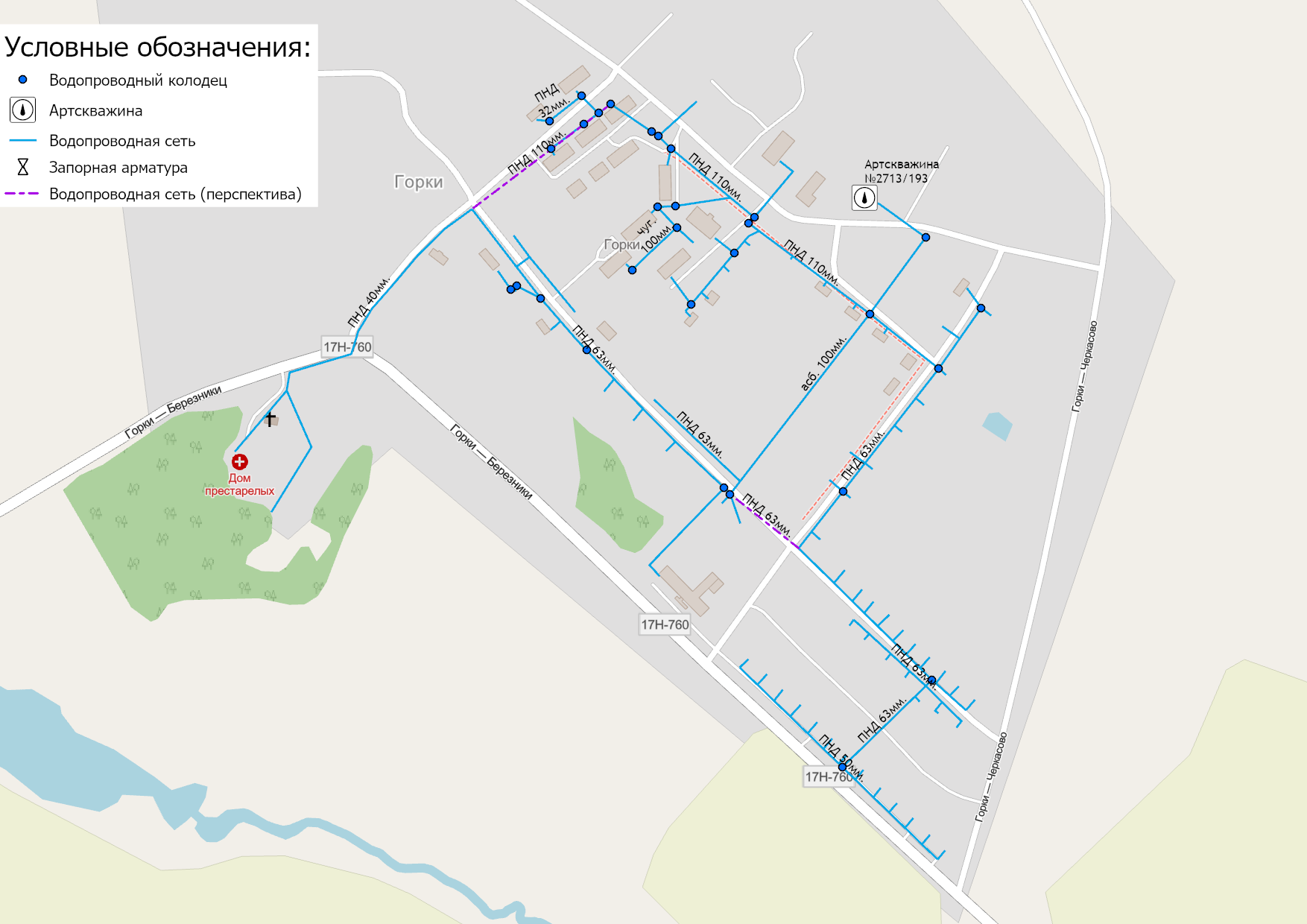 Рисунок 4.8.1 – Перспективная схема сети водоснабжения с. Горки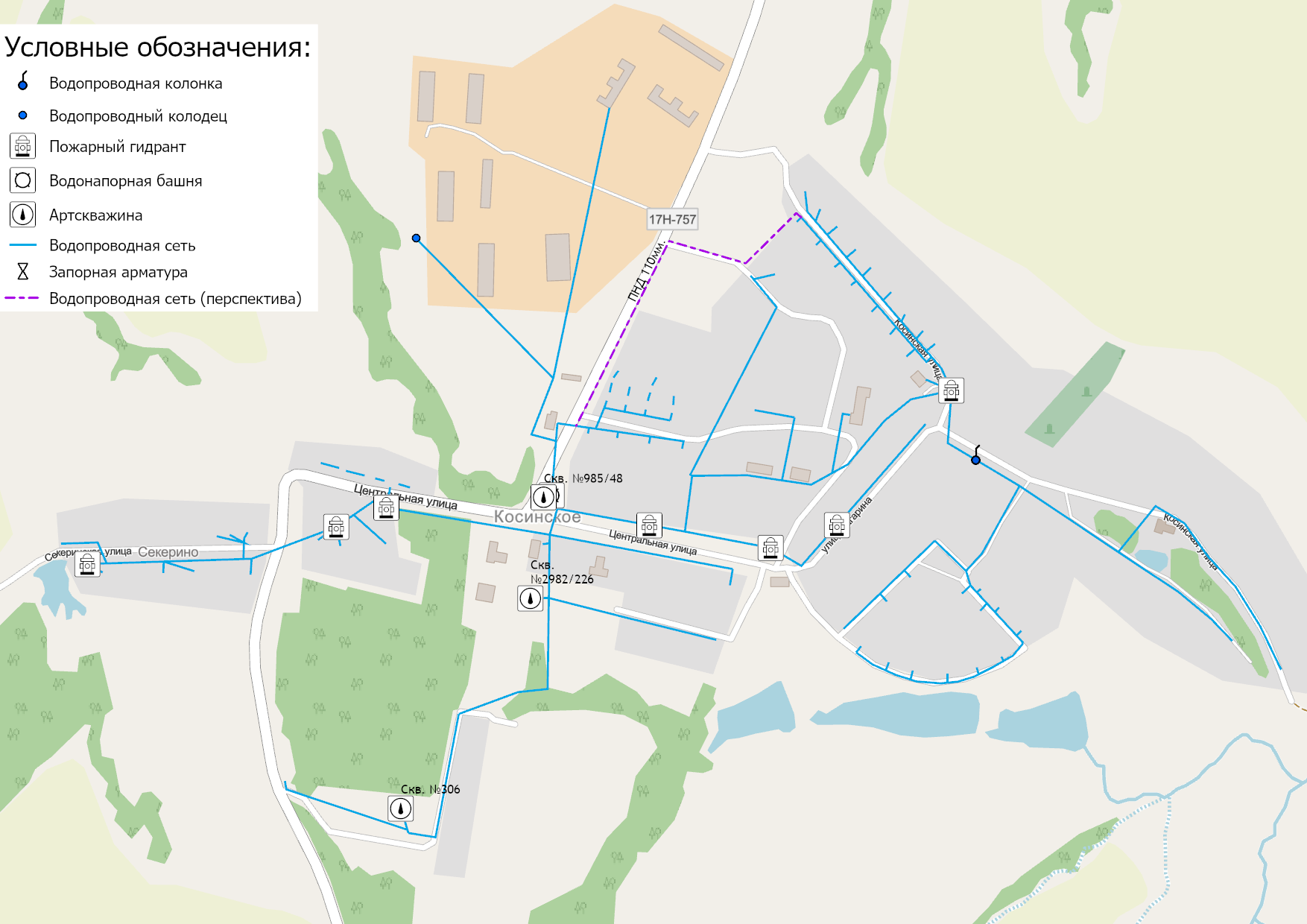 Рисунок 4.8.2 – Перспективная схема сети водоснабжения с. Косинское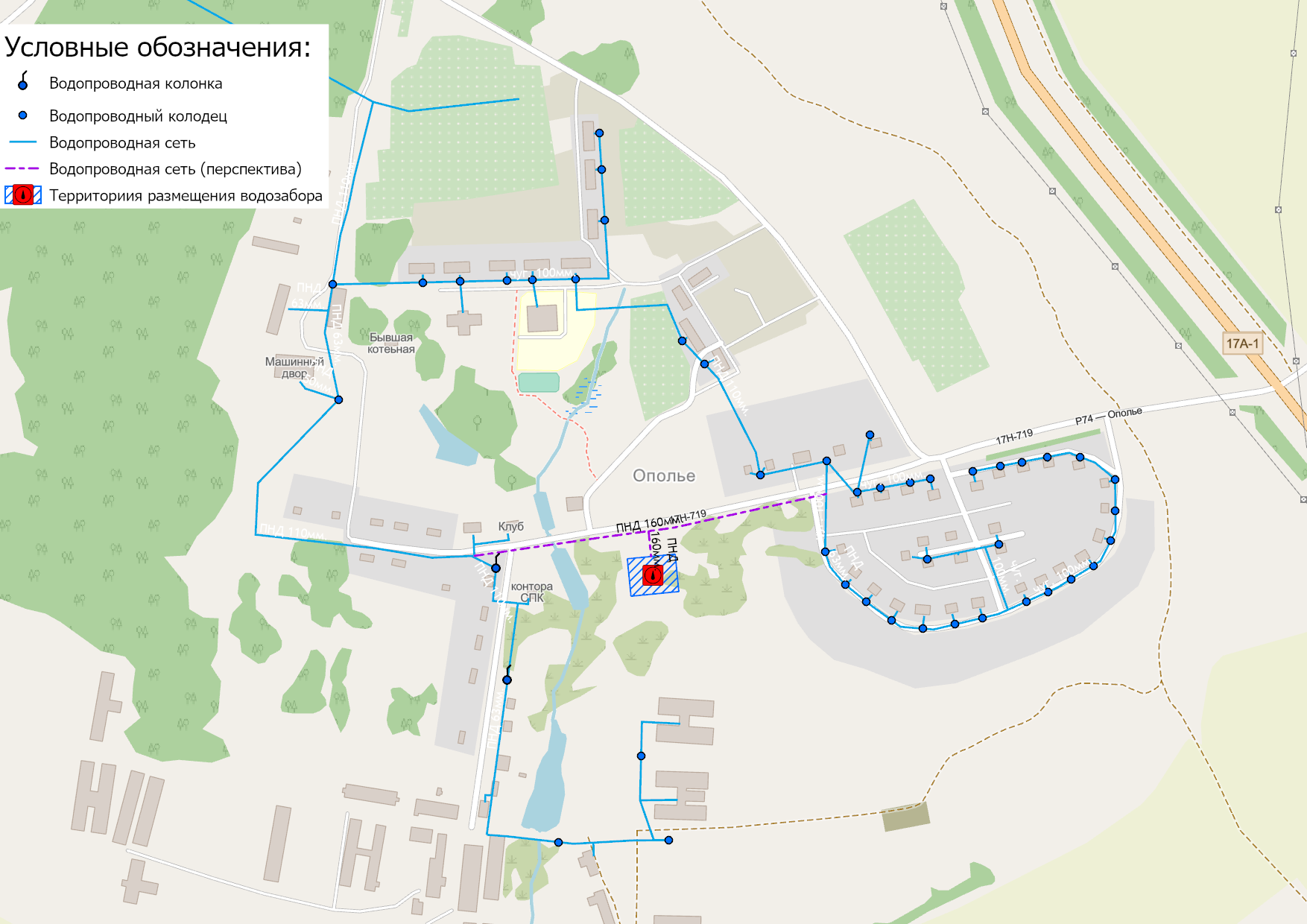 Рисунок 4.8.3 – Перспективная схема водозабора и сети водоснабжения с. Ополье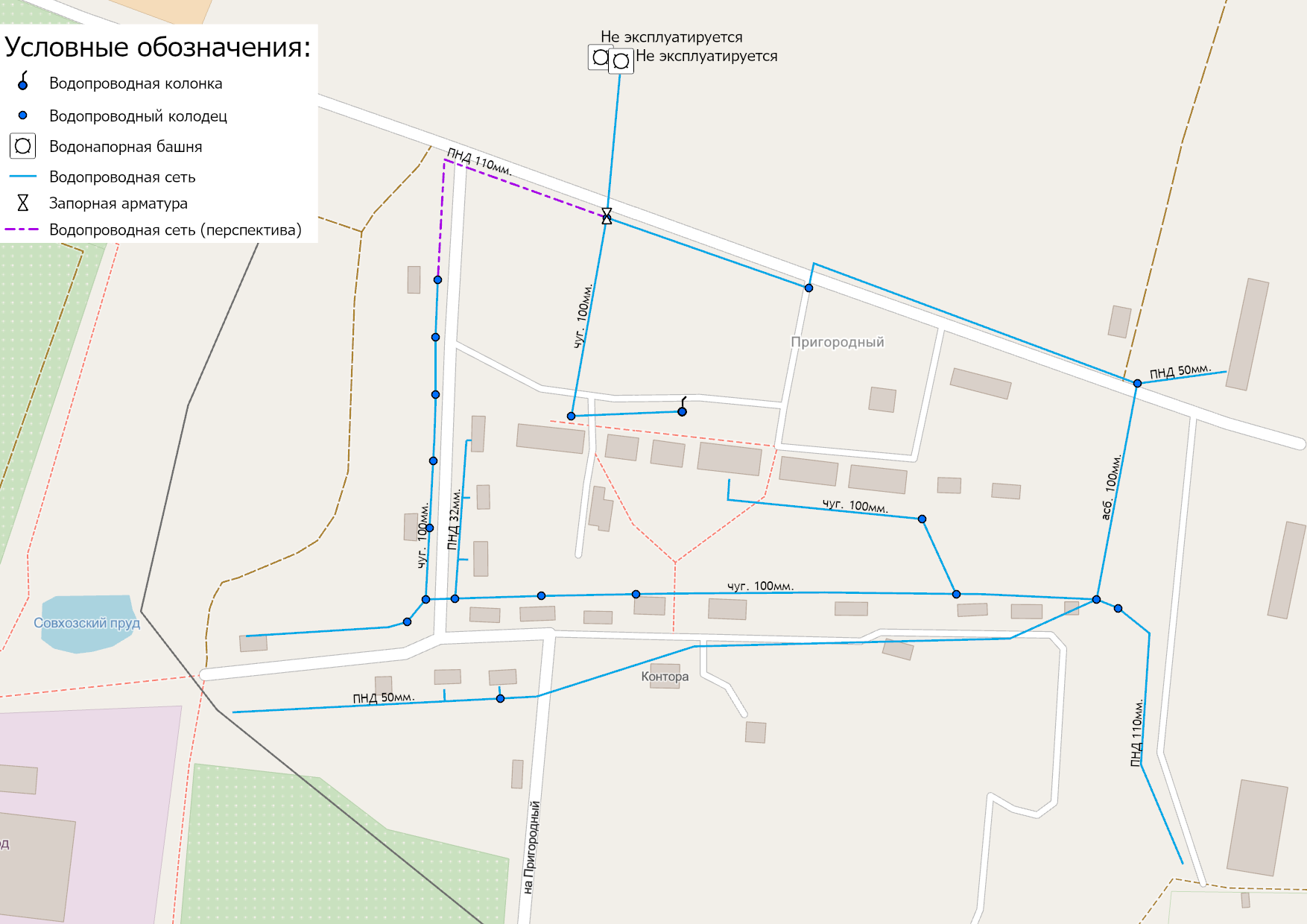 Рисунок 4.8.4 – Перспективная схема сети водоснабжения с. Пригородный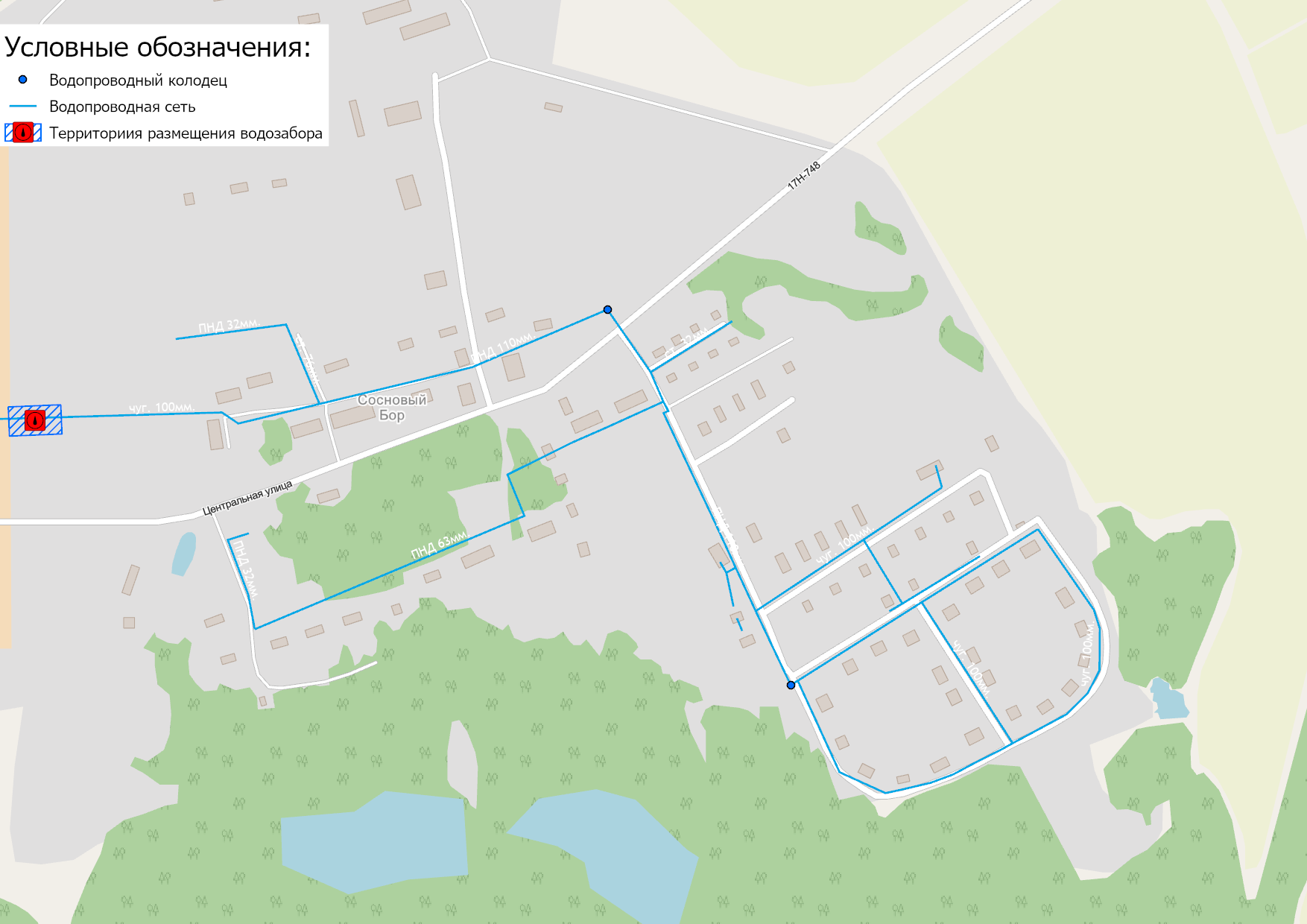 Рисунок 4.8.5 – Перспективная схема водозабора п. Сосновый Бор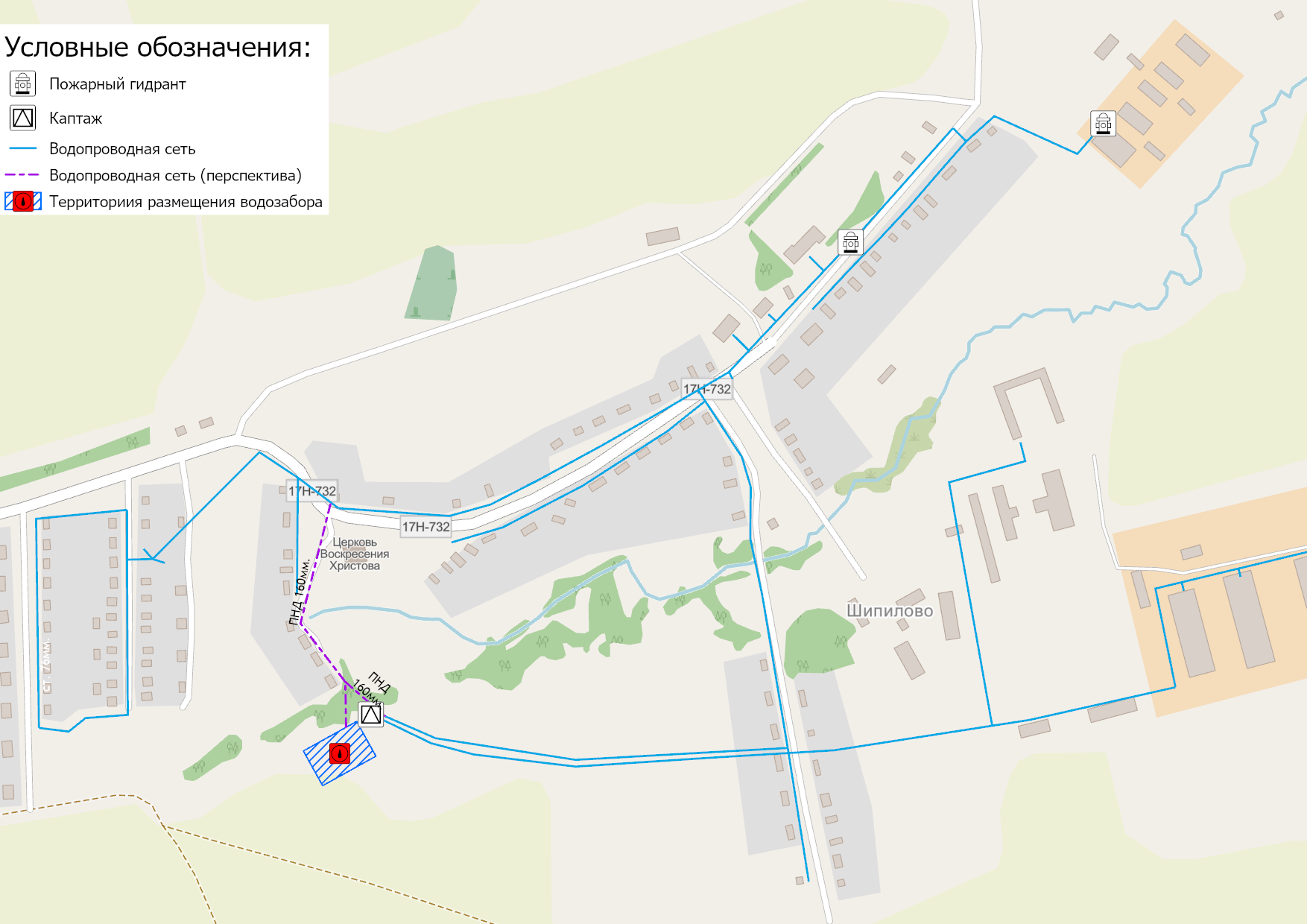 Рисунок 4.8.6 – Перспективная схема водозабора и сети водоснабжения с. ШипиловоКарты (схемы) существующего и планируемого размещения объектов централизованных систем горячего водоснабжения, холодного водоснабженияСхемы системы централизованного холодного водоснабжения МО Красносельское представлены на рисунках ниже.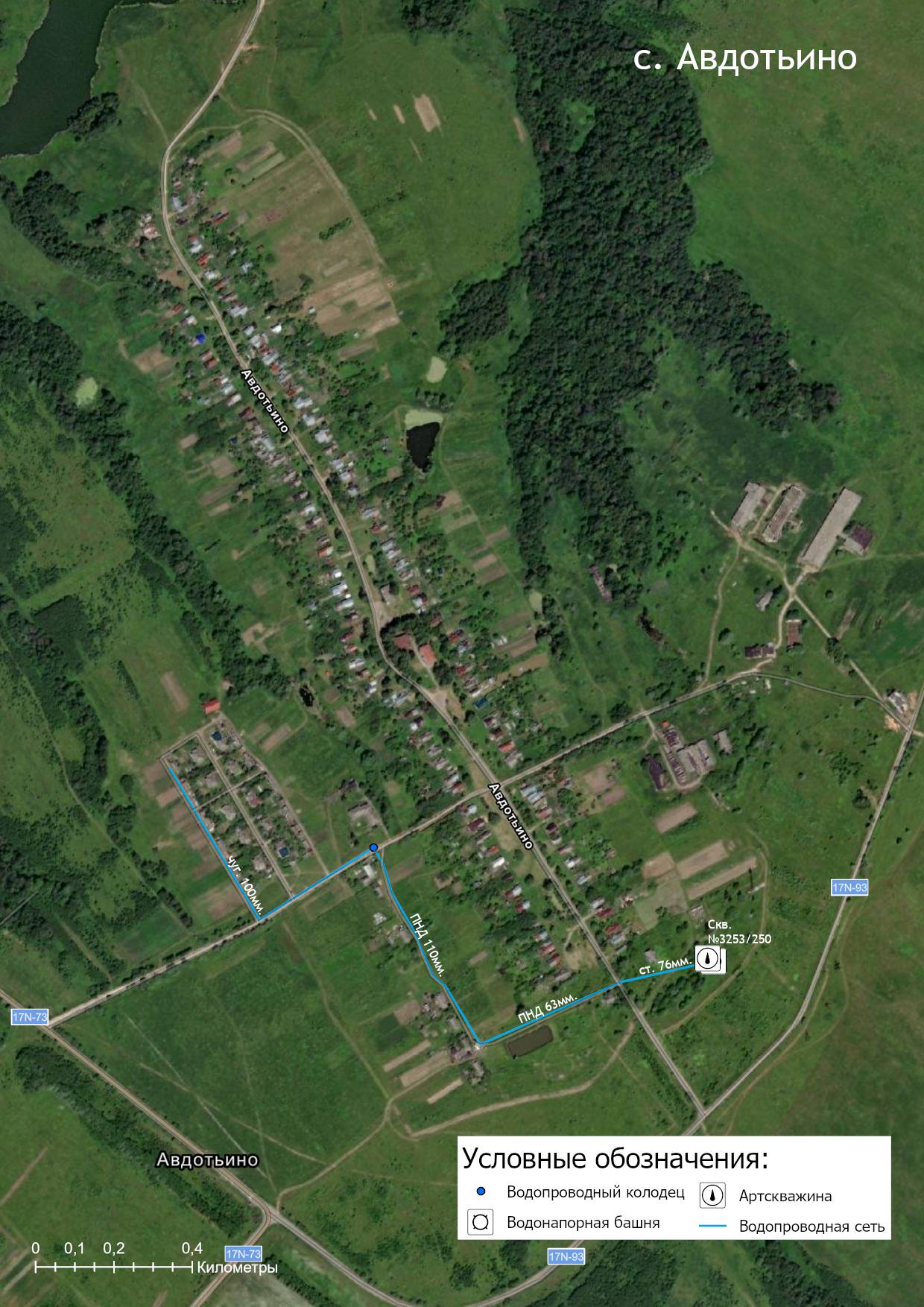 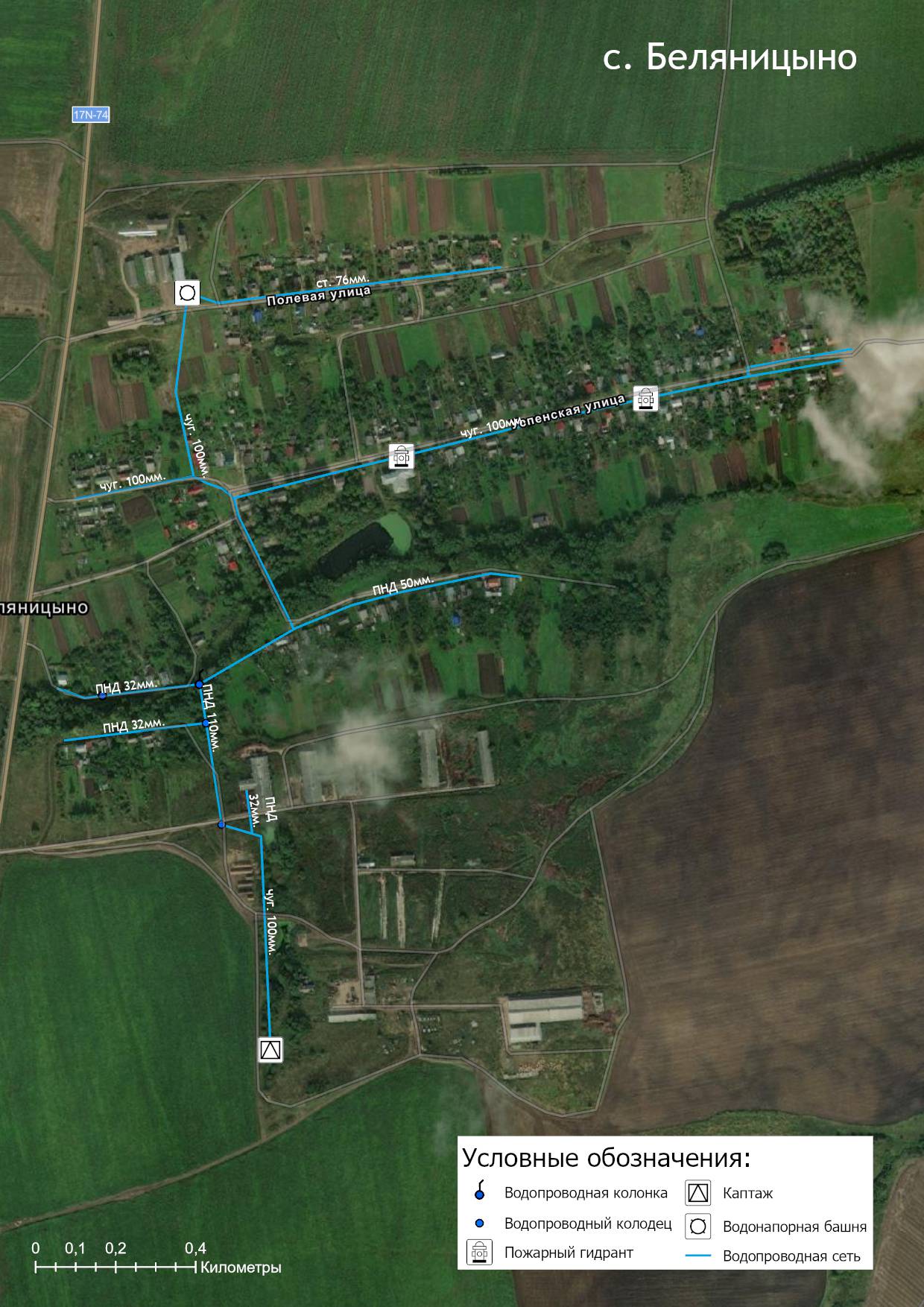 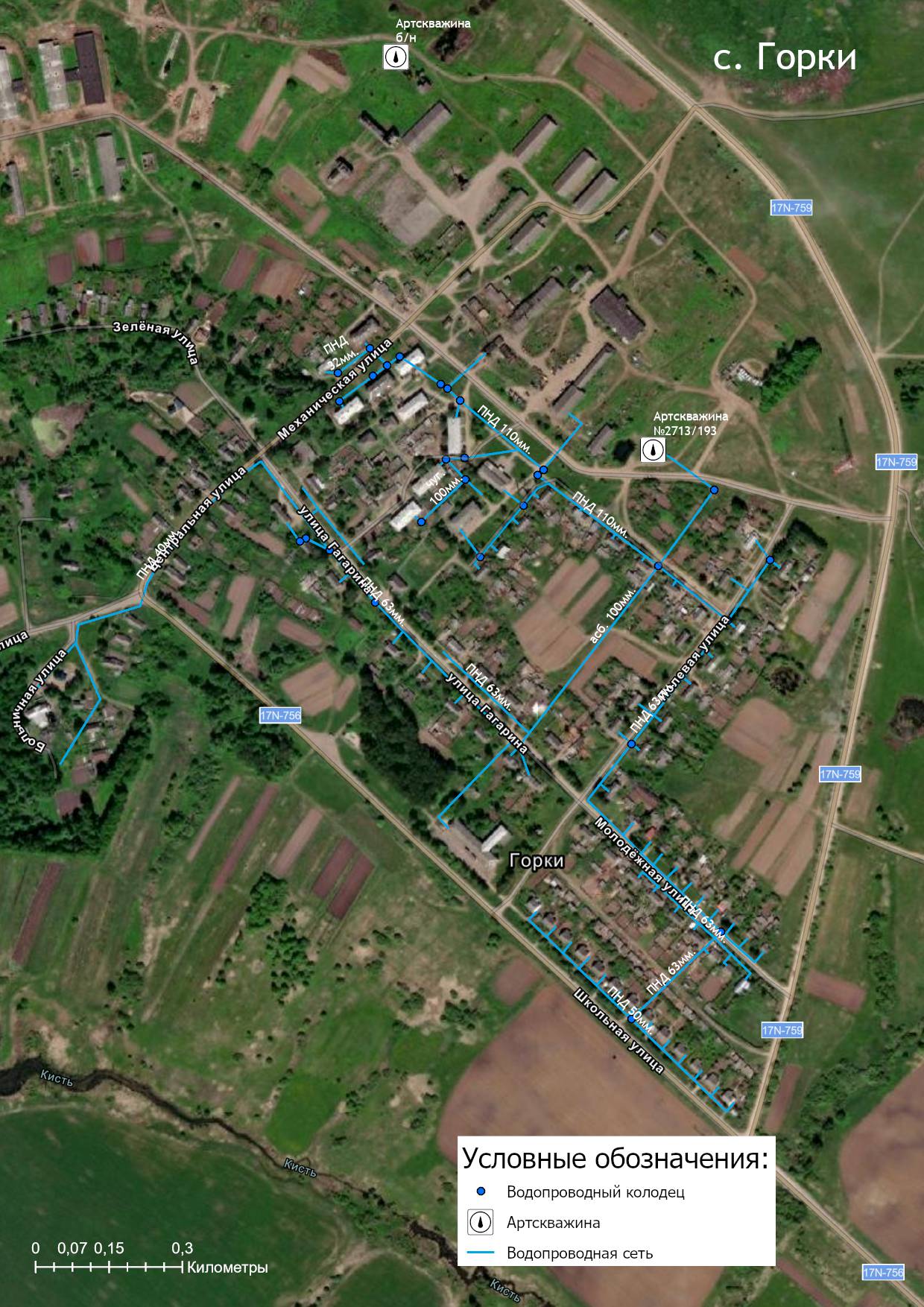 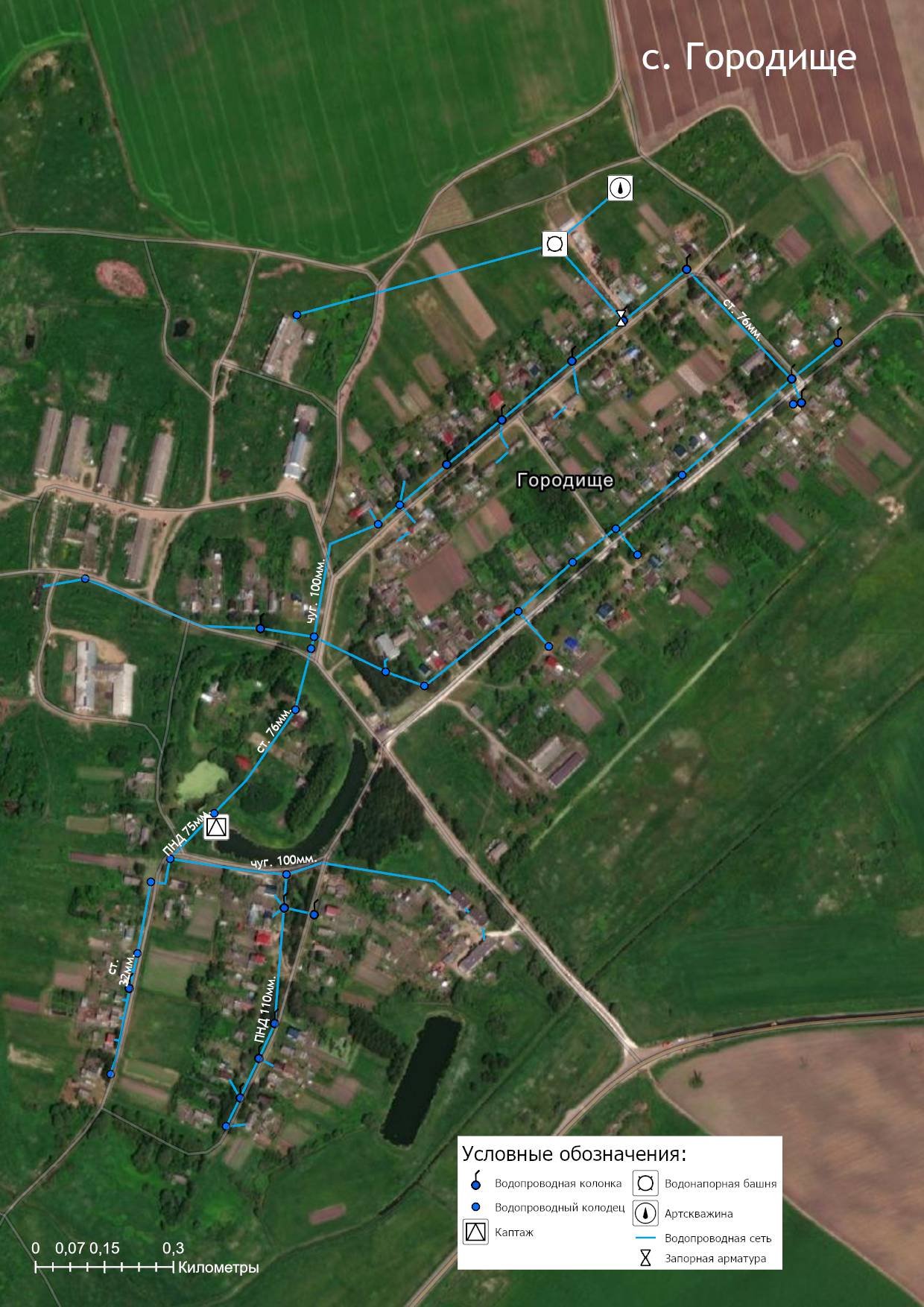 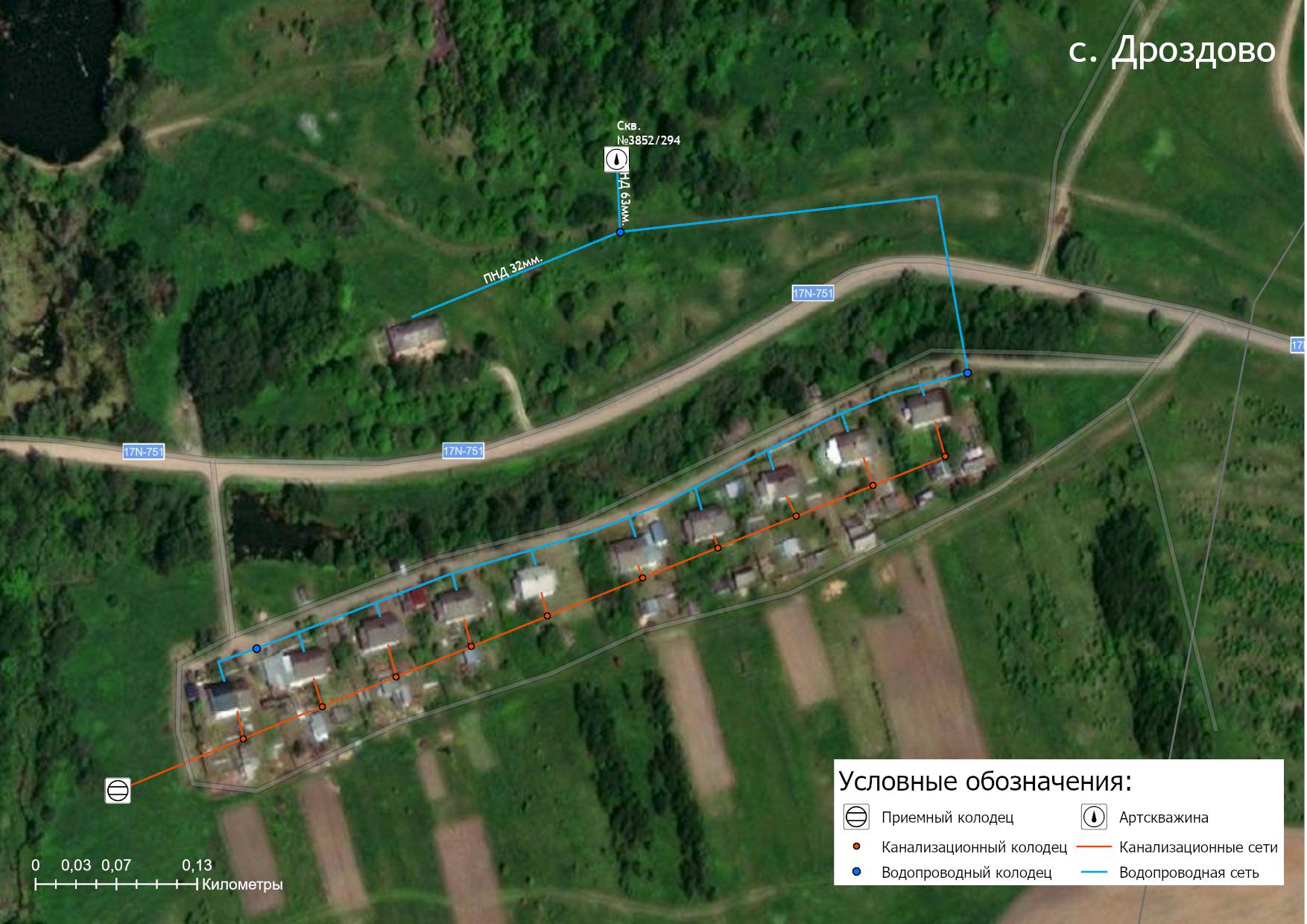 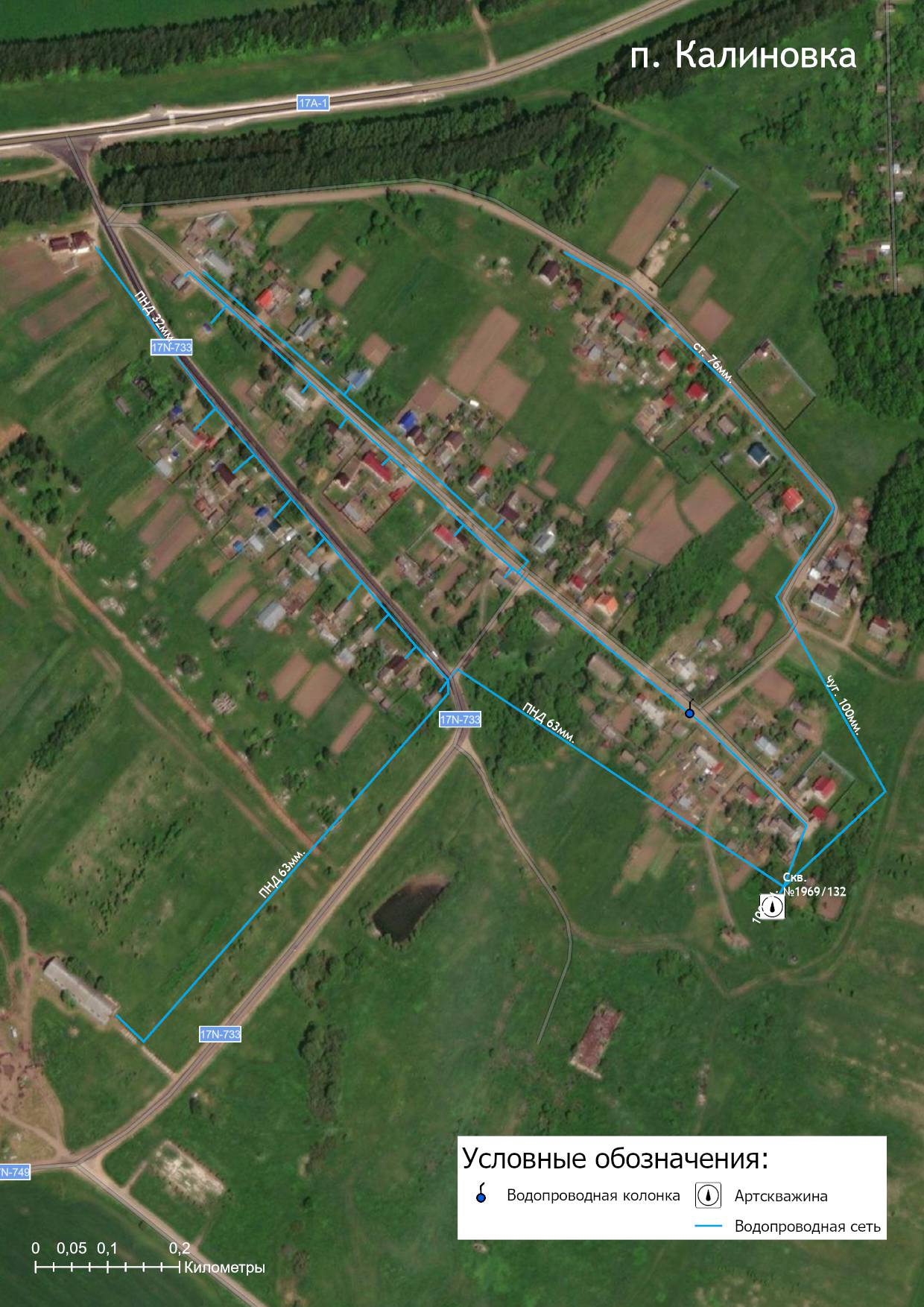 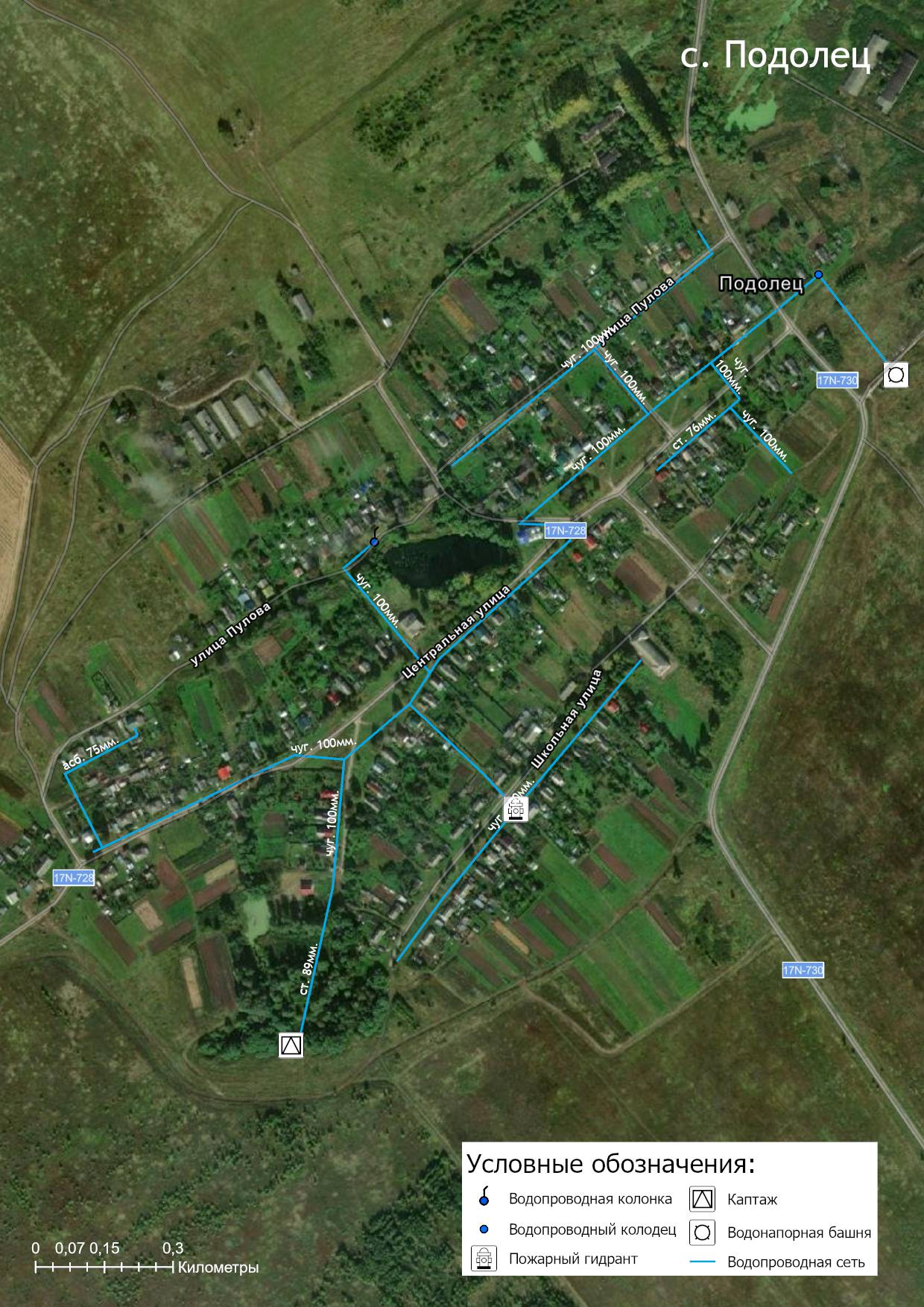 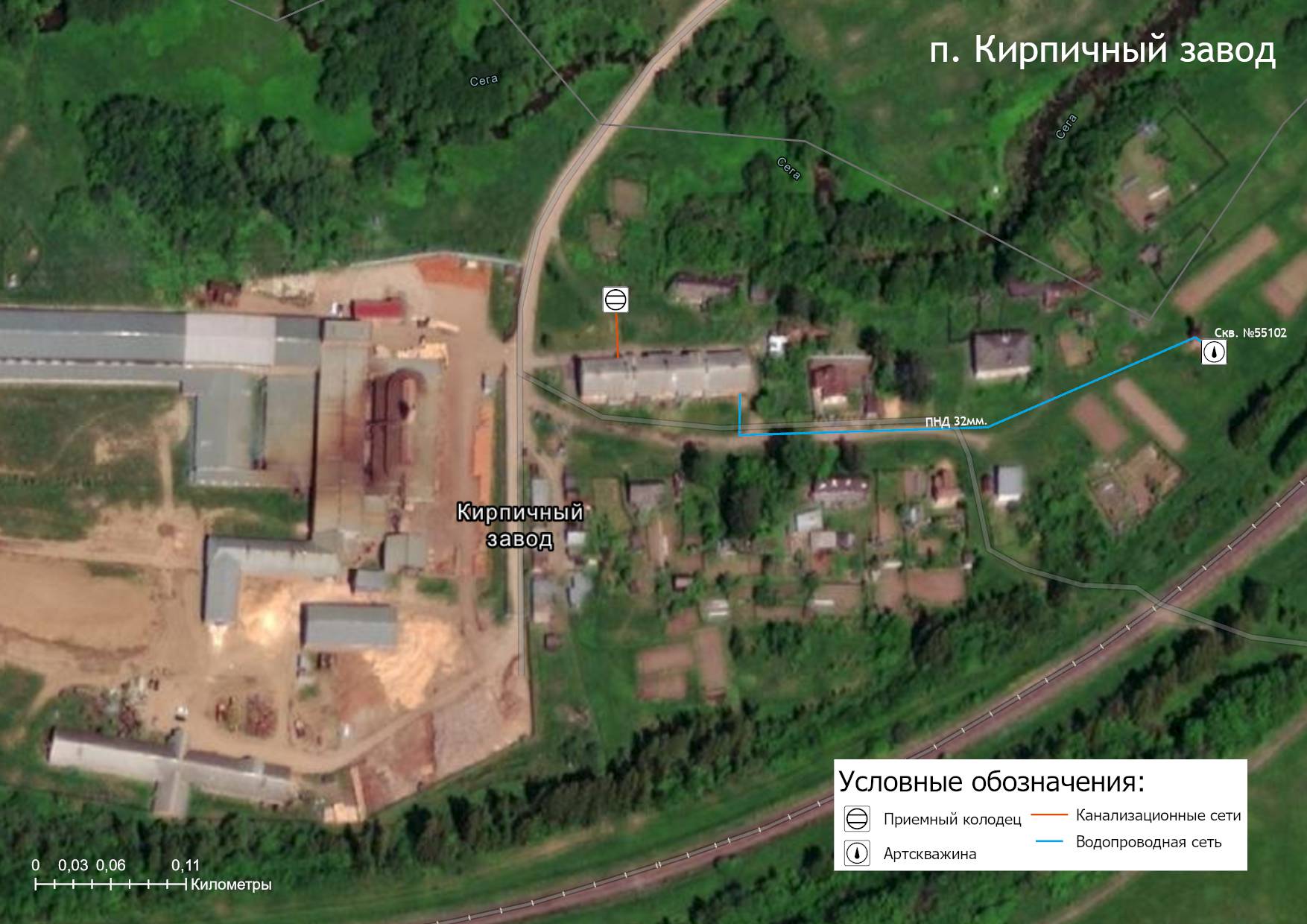 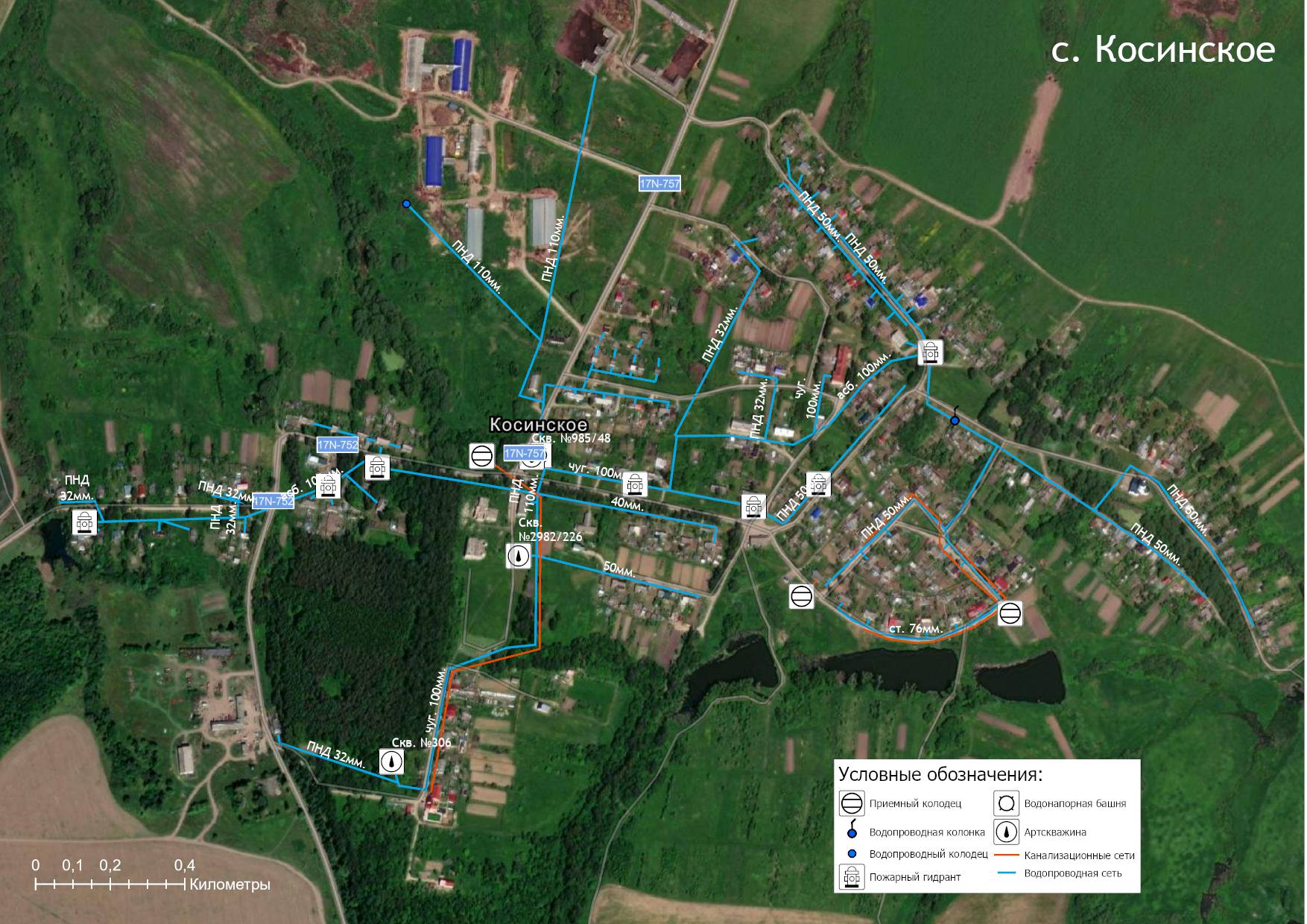 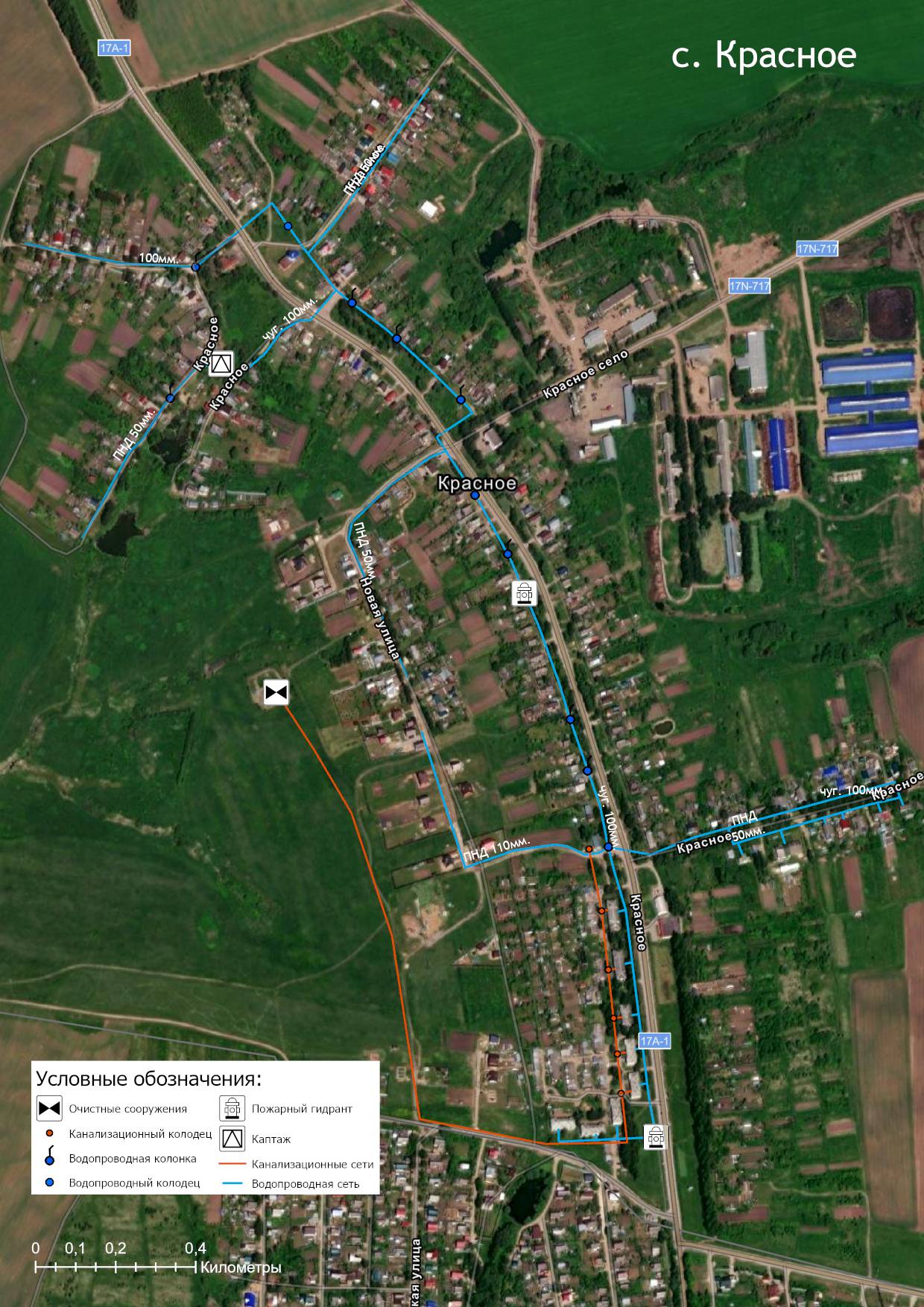 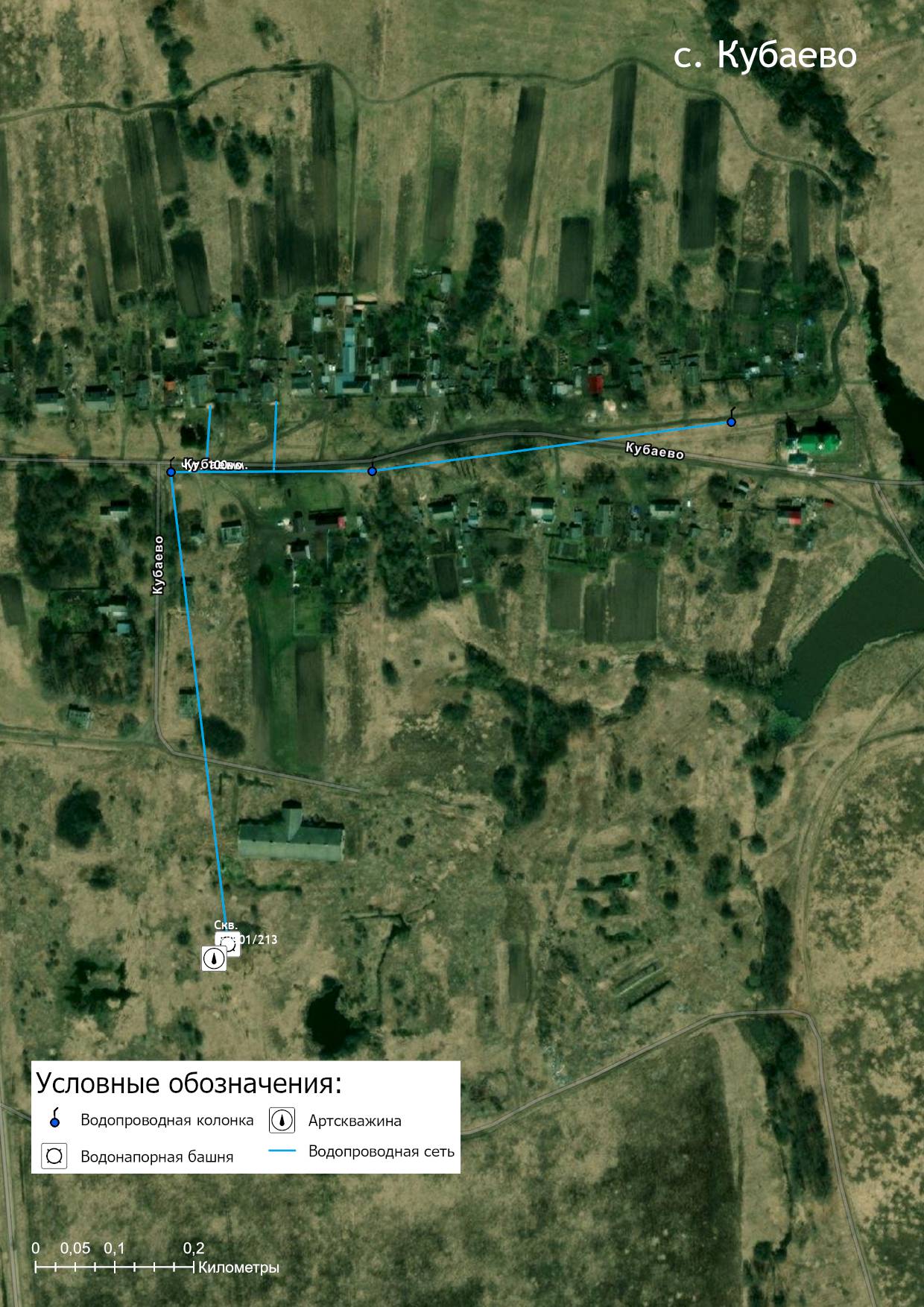 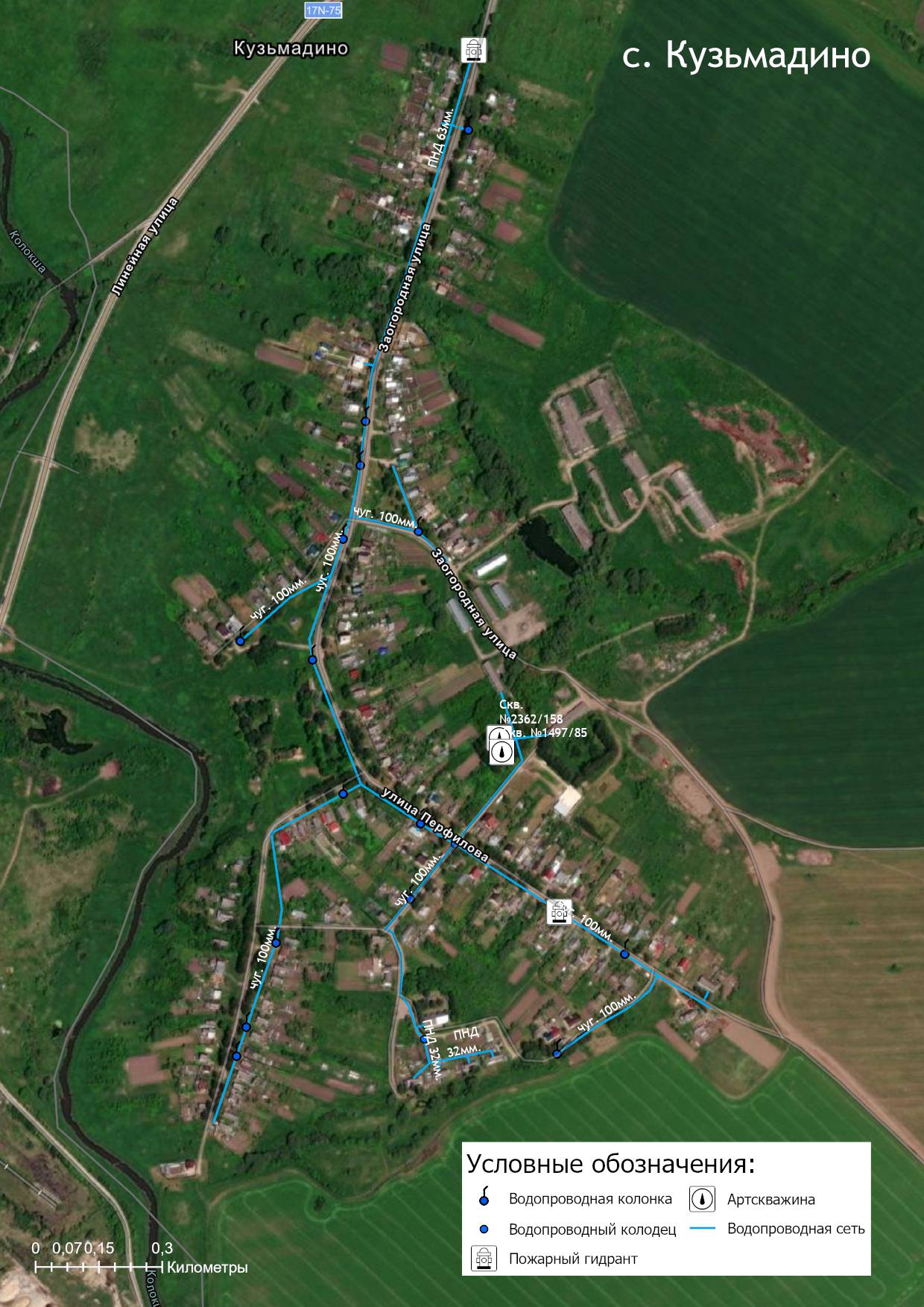 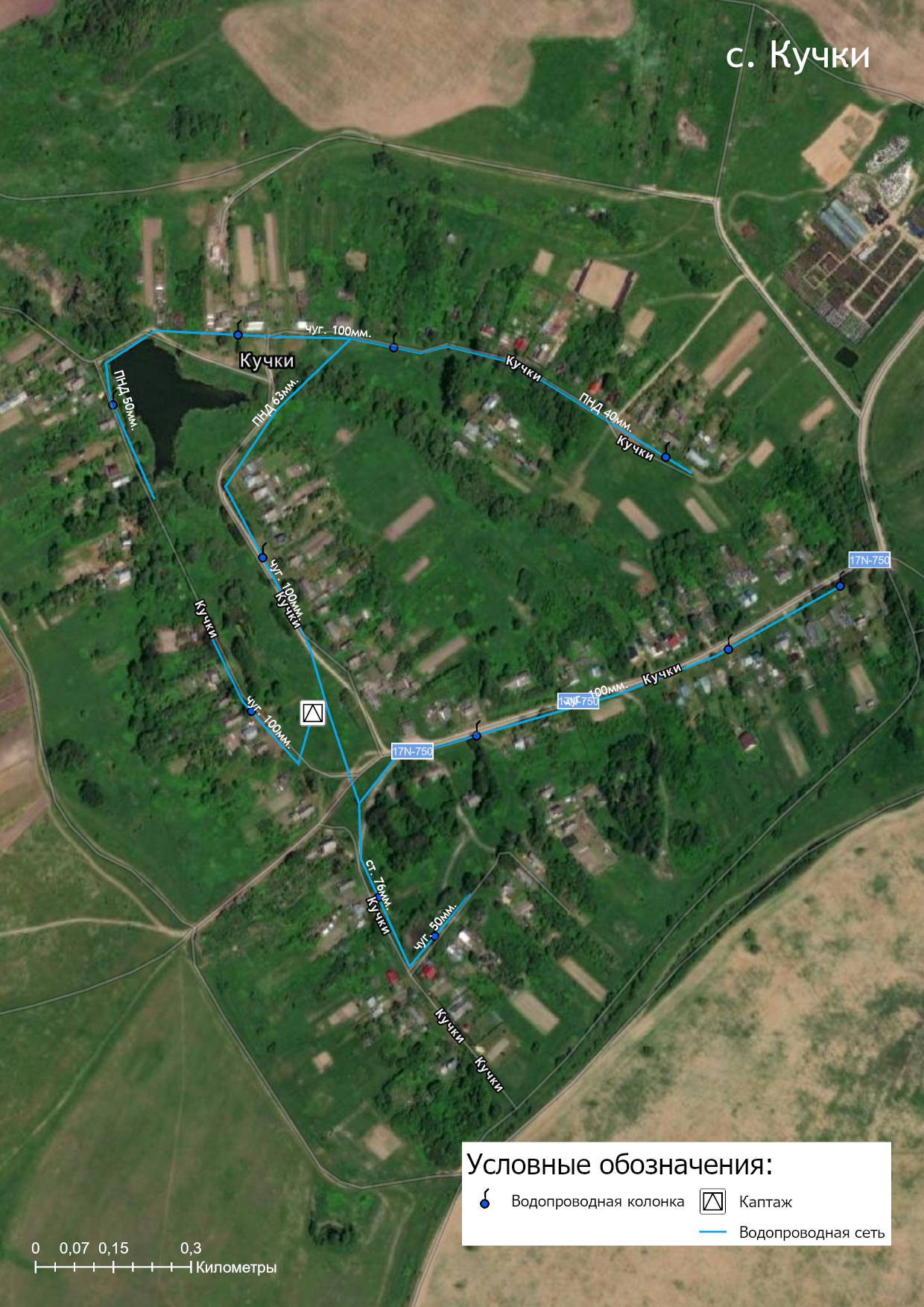 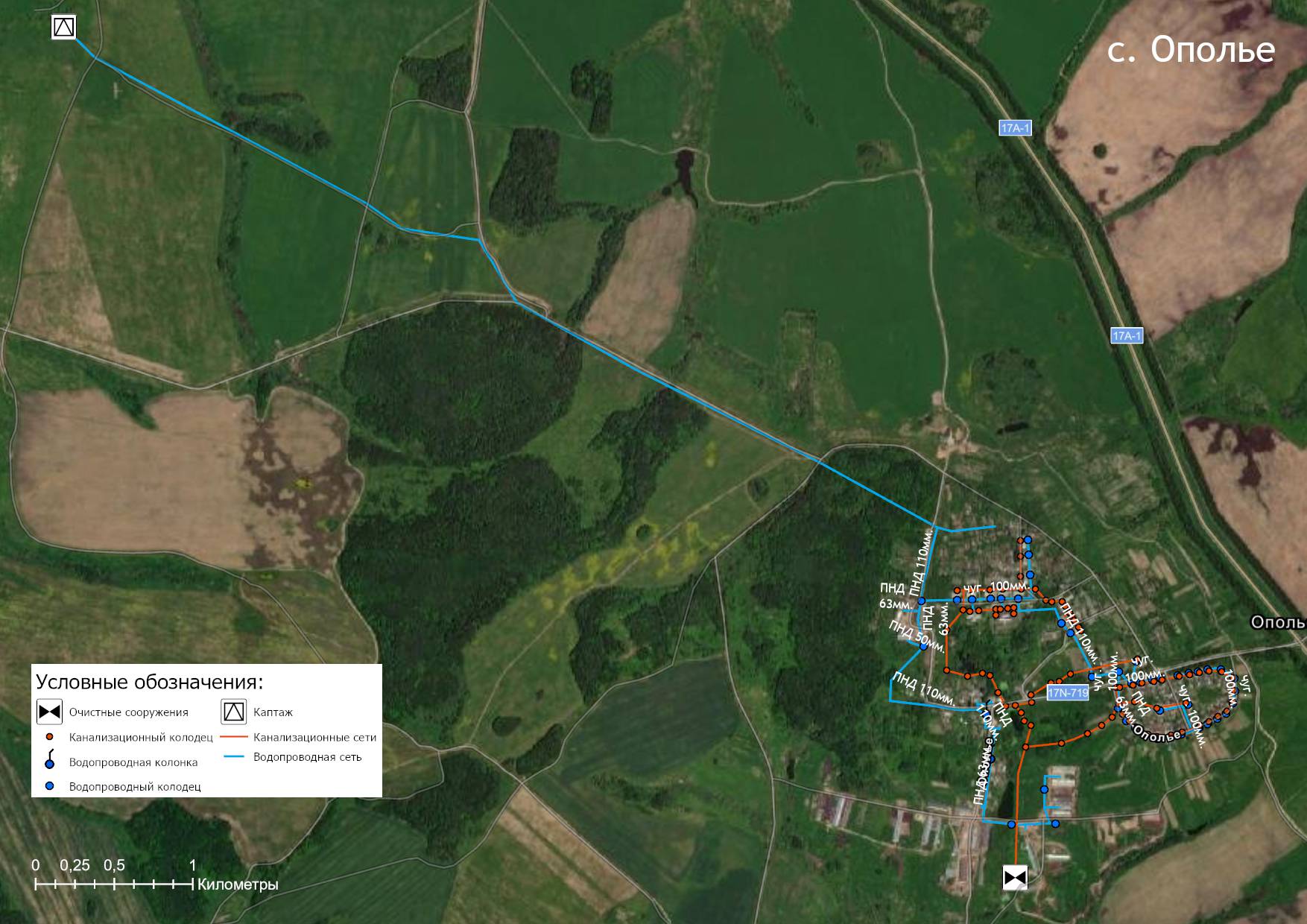 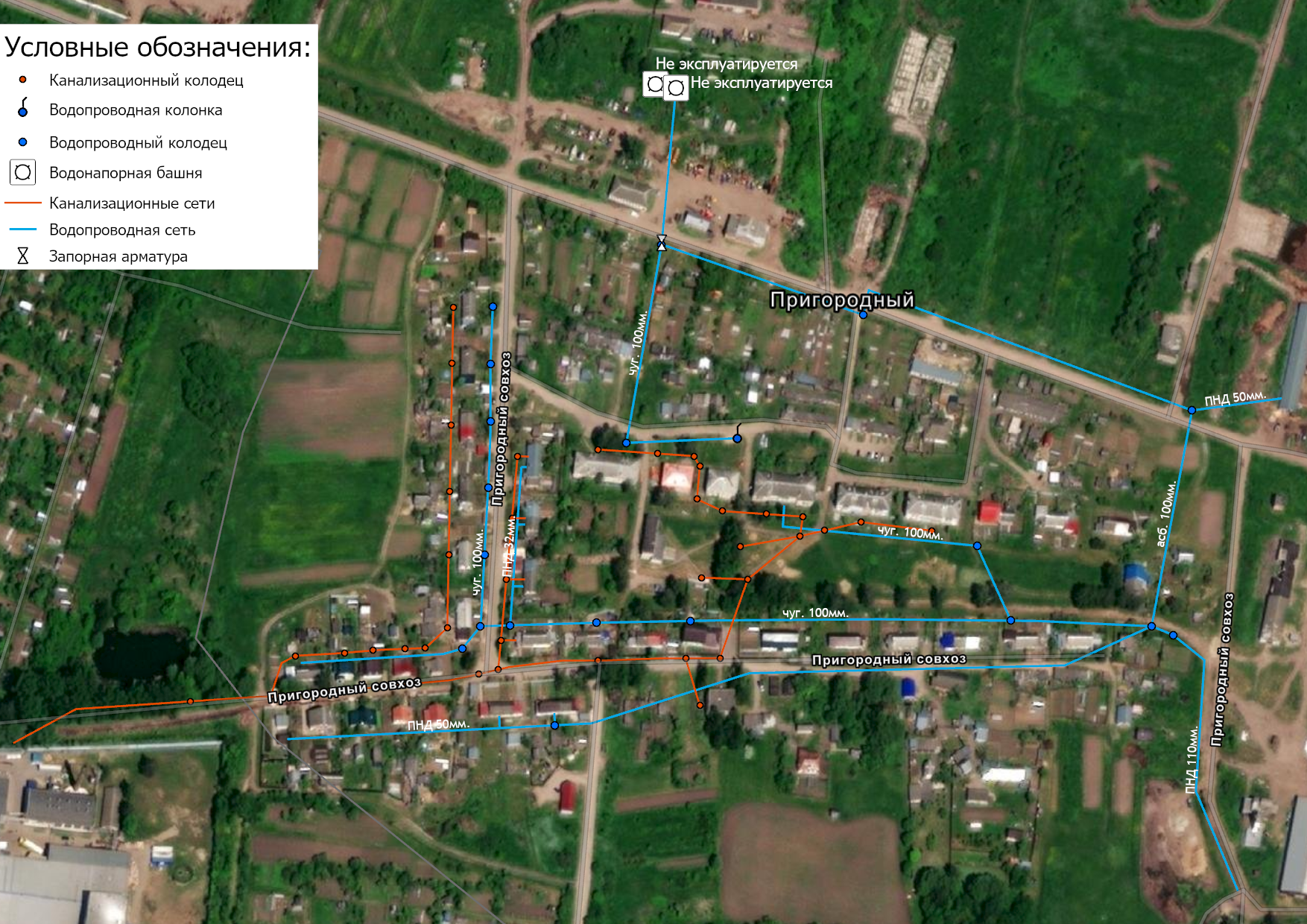 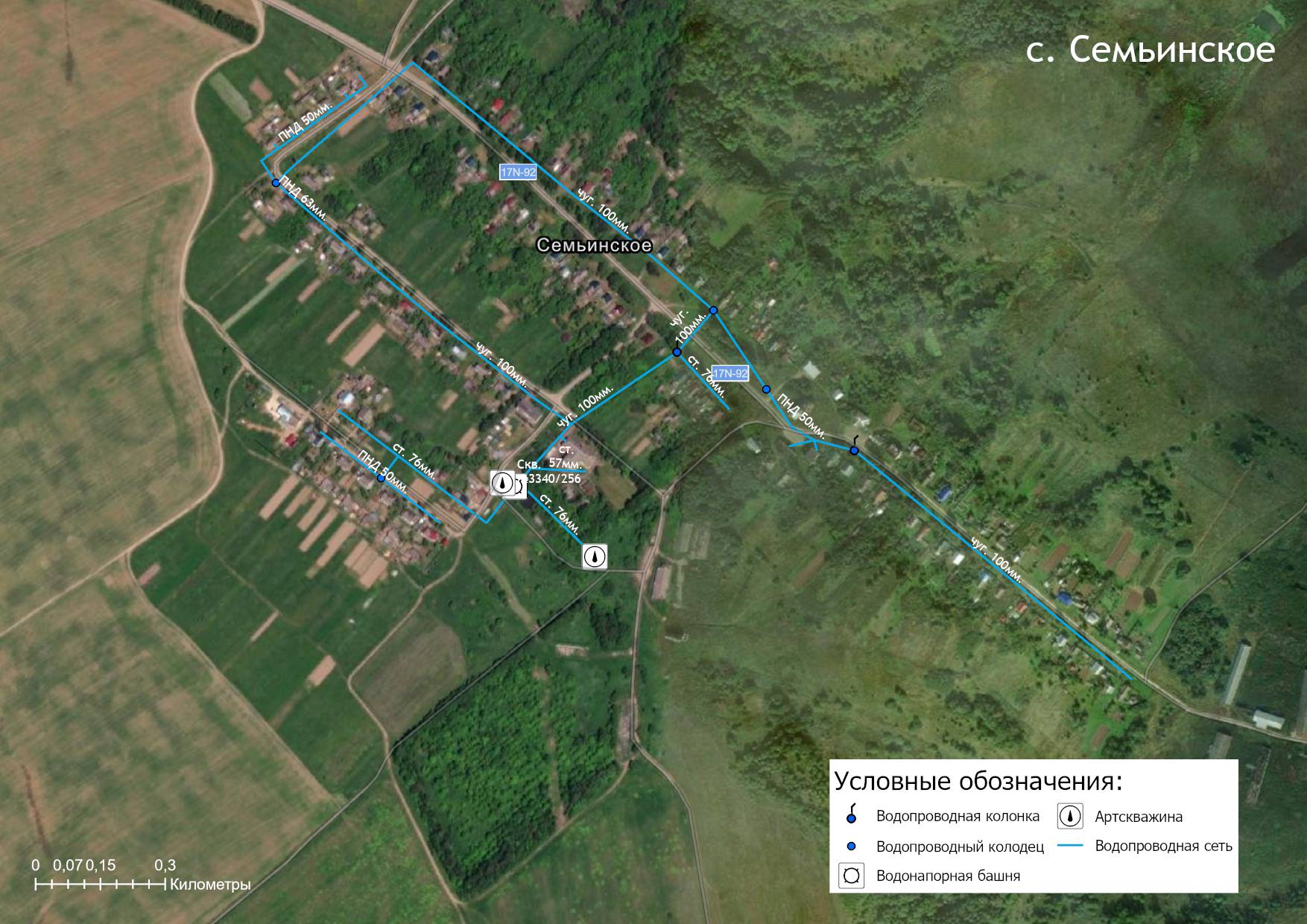 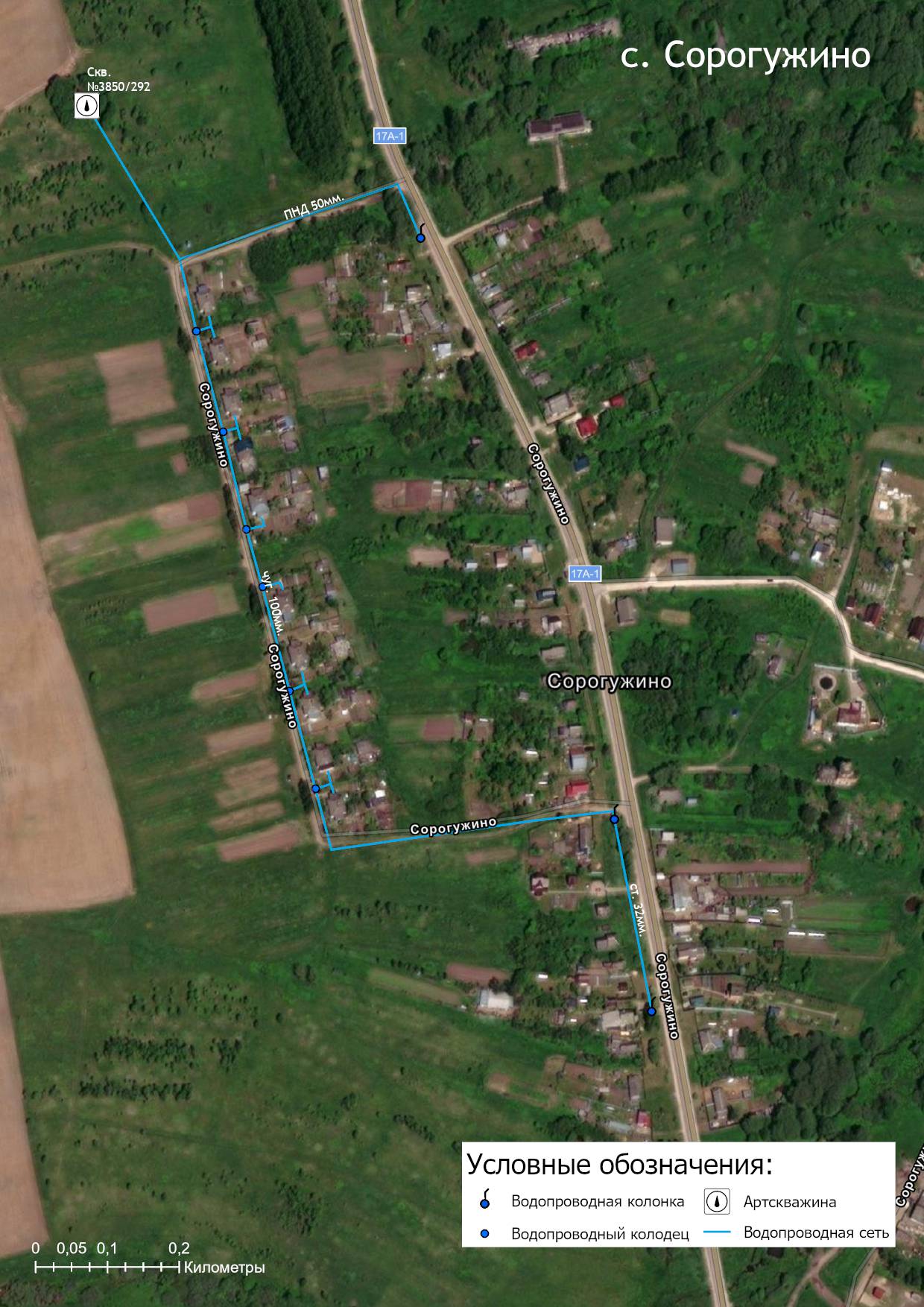 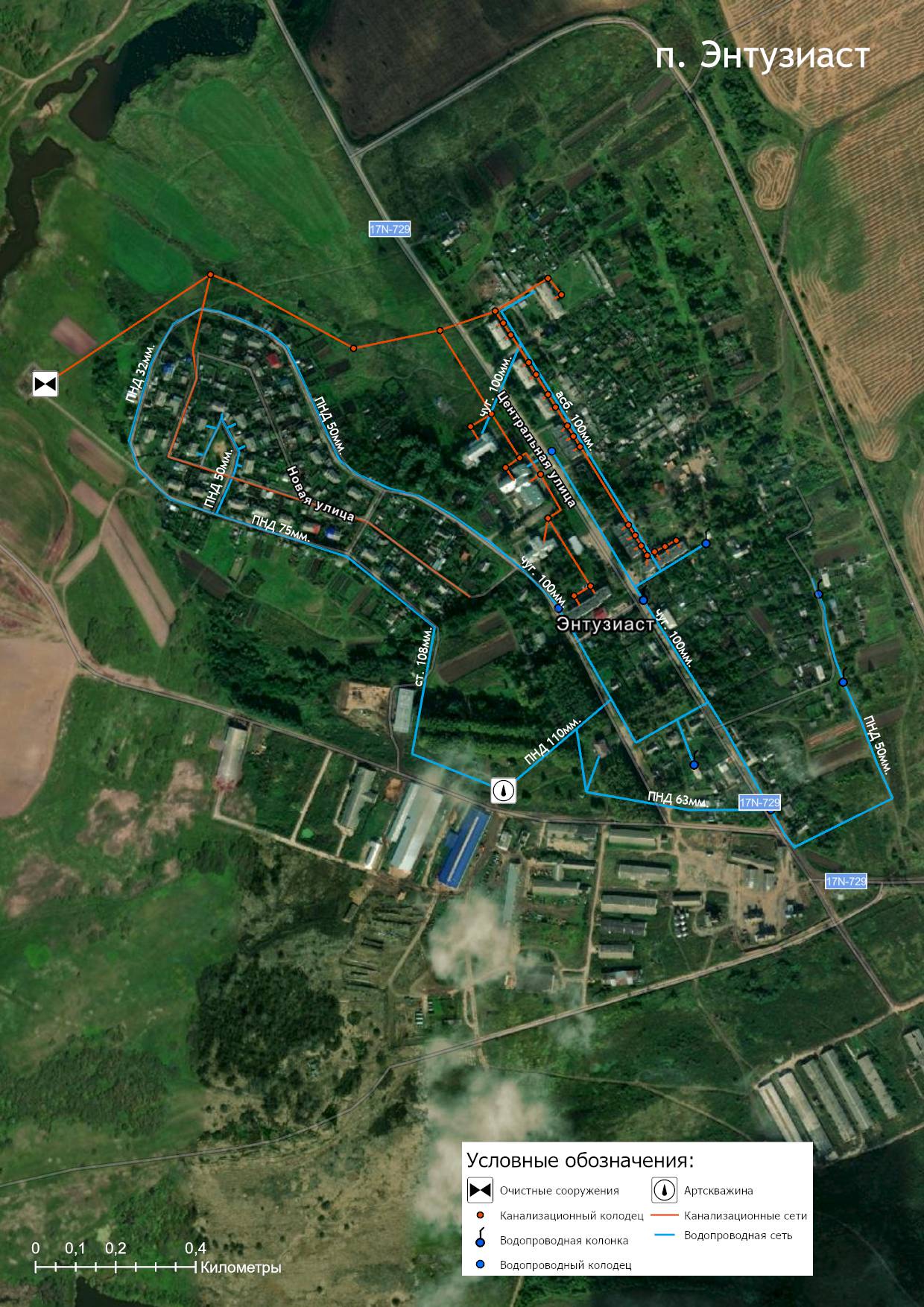 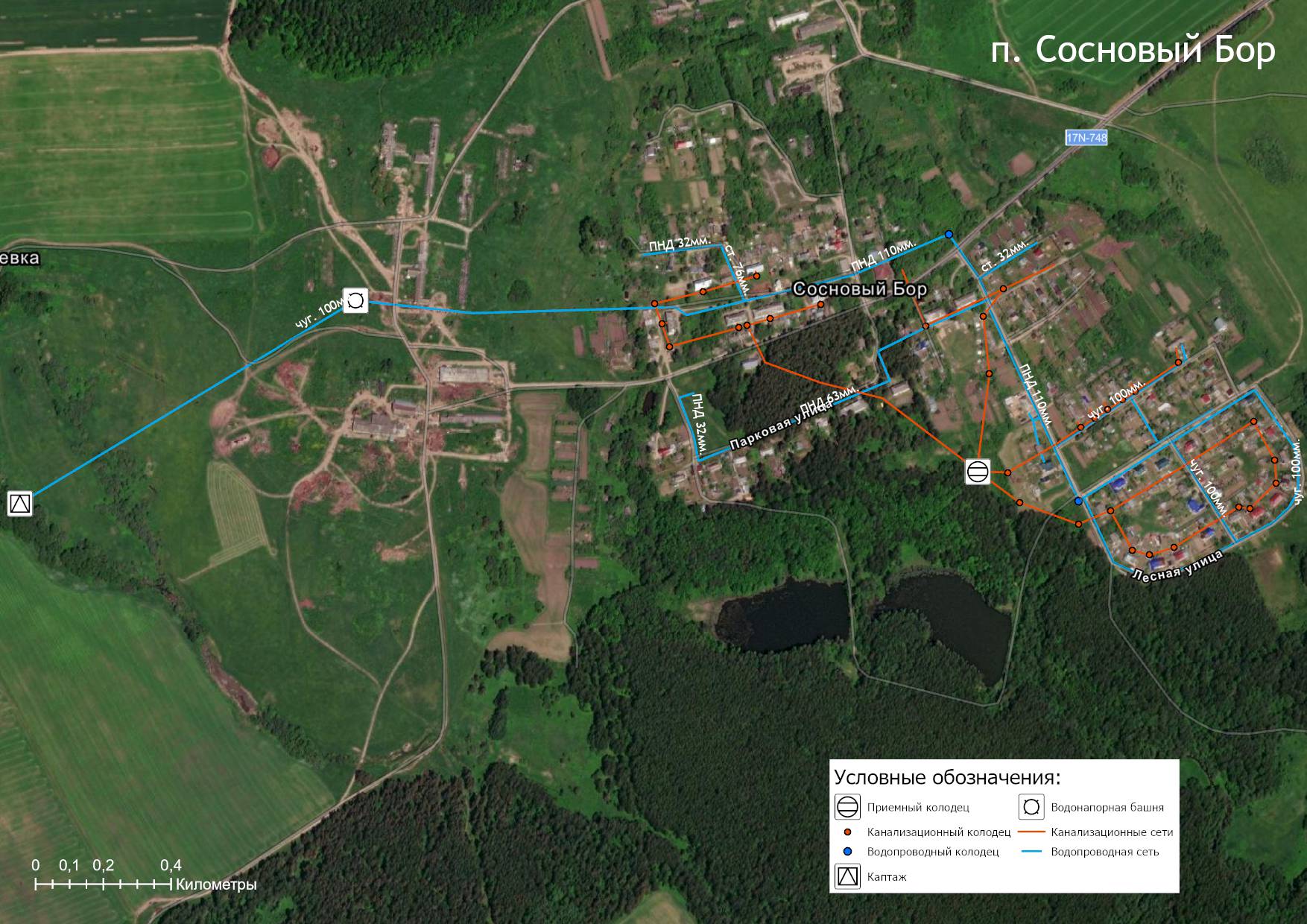 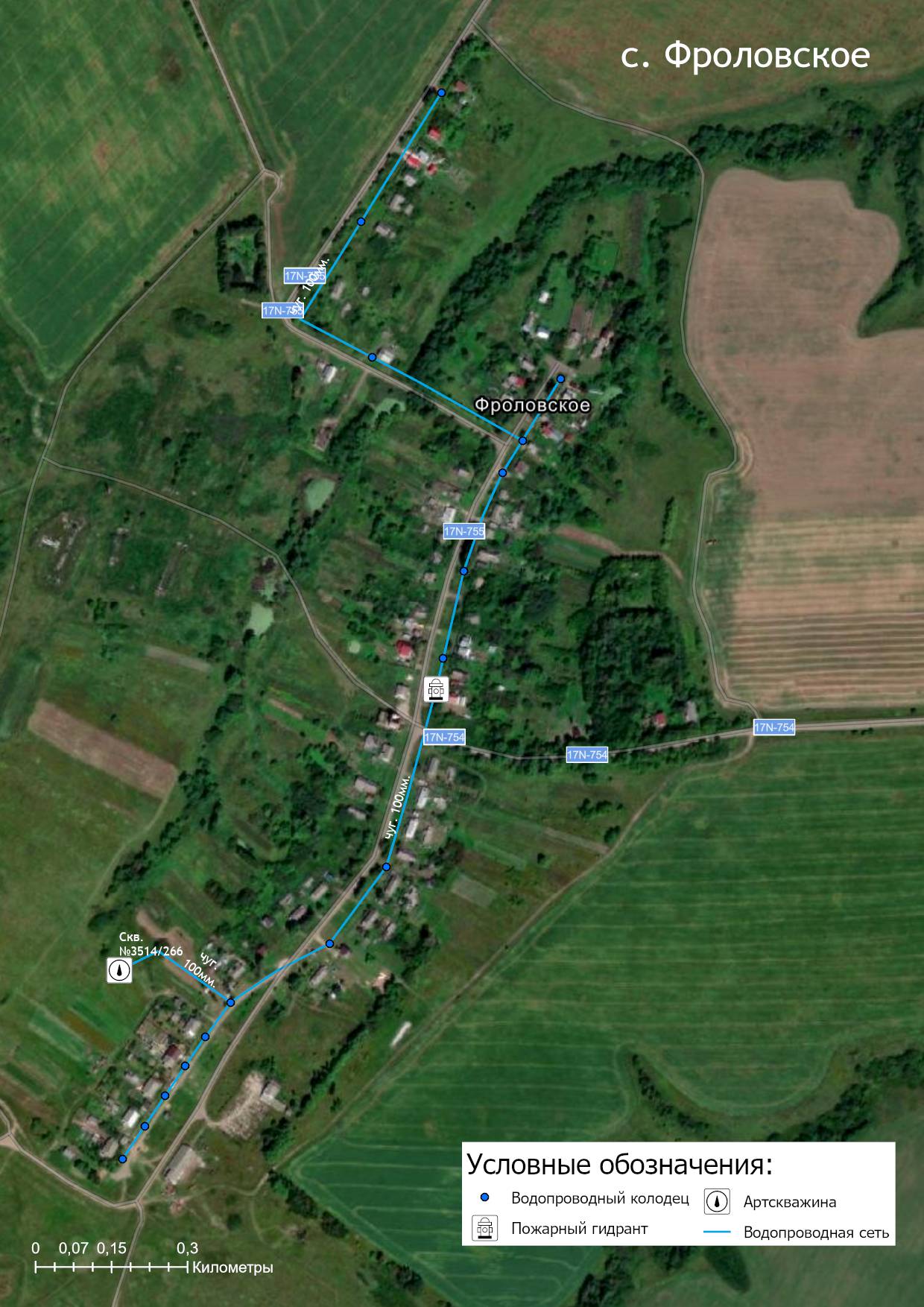 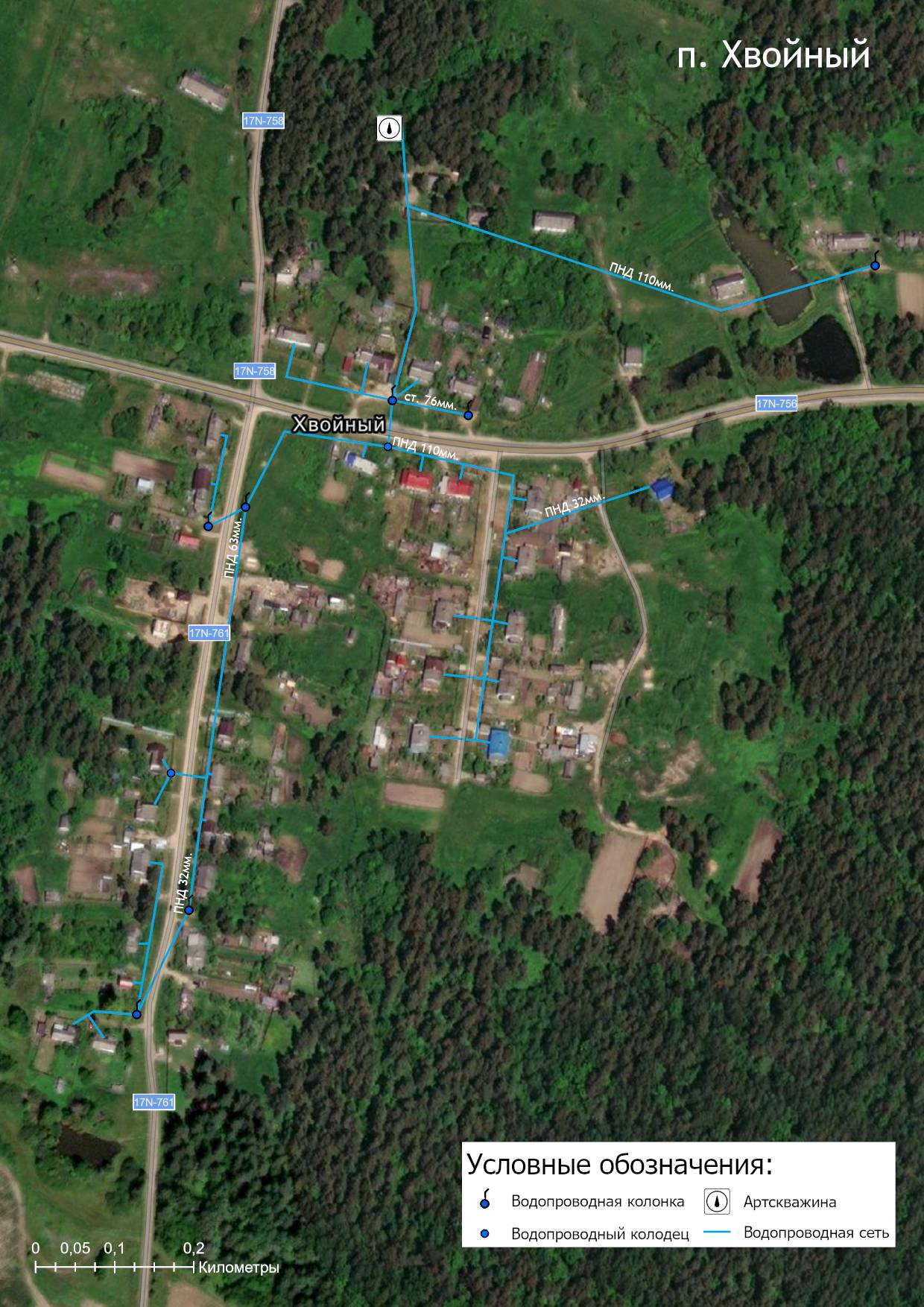 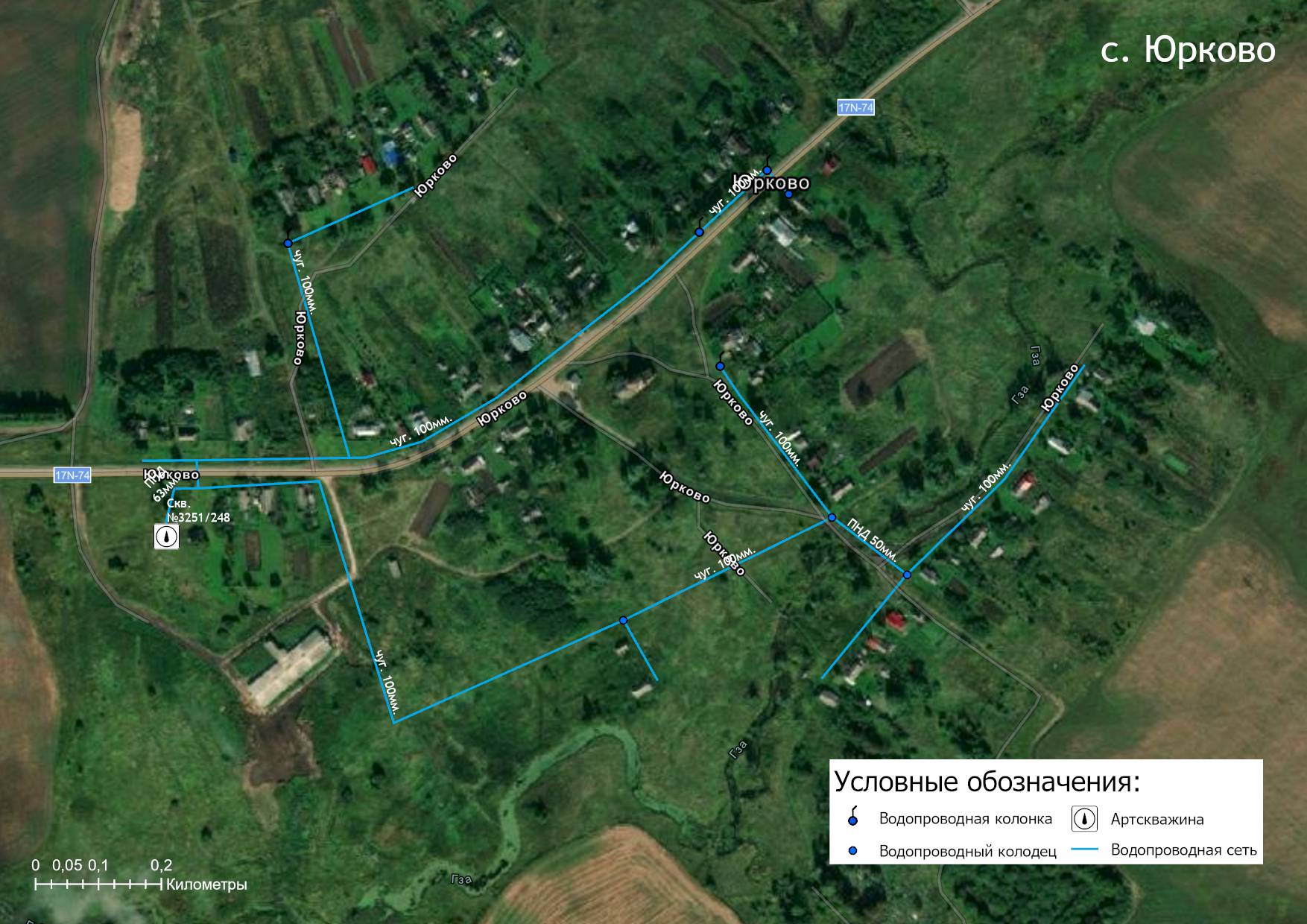 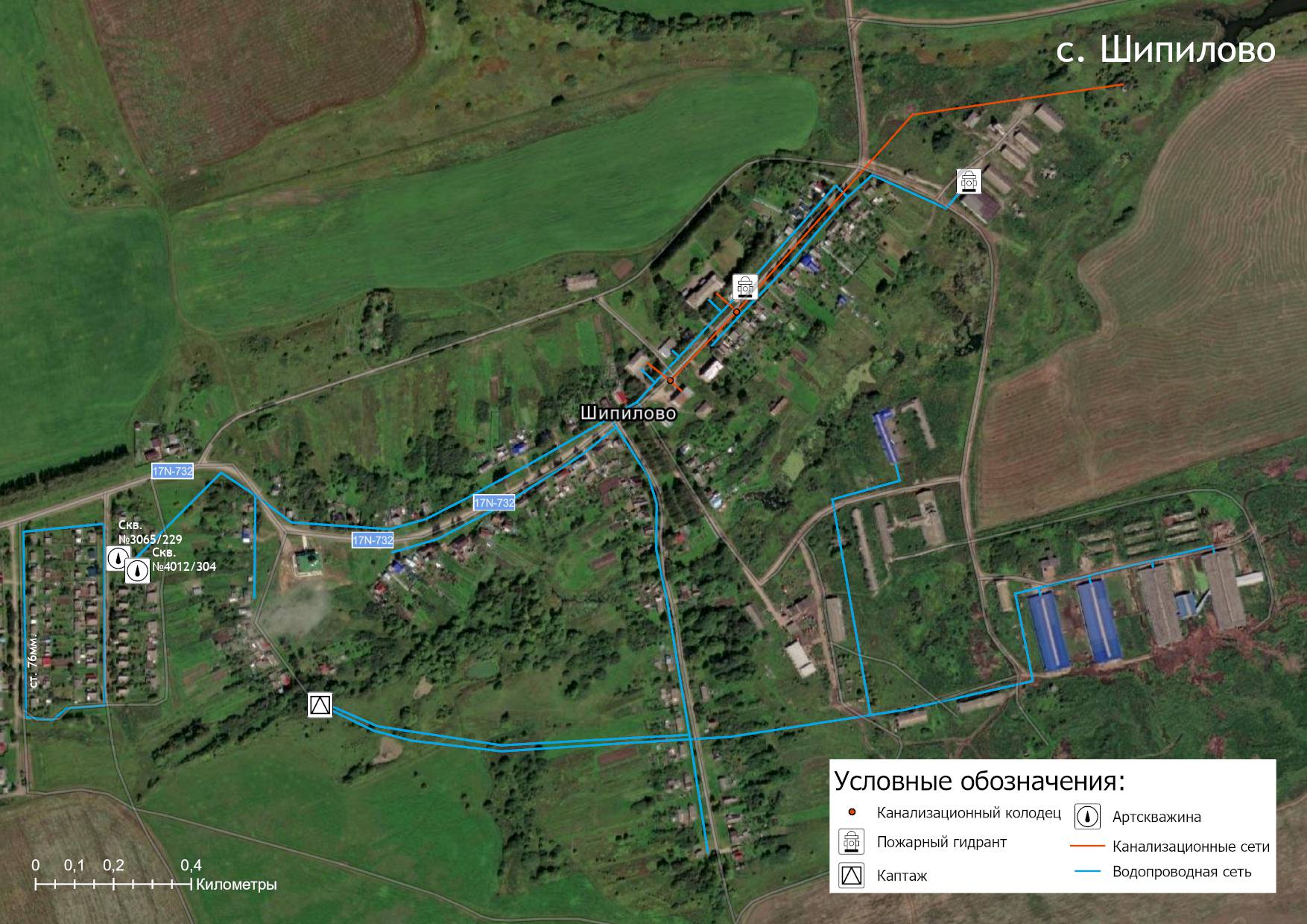 РАЗДЕЛ 5. ЭКОЛОГИЧЕСКИЕ АСПЕКТЫ МЕРОПРИЯТИЙ ПО СТРОИТЕЛЬСТВУ, РЕКОНСТРУКЦИИ И МОДЕРНИЗАЦИИ ОБЪЕКТОВ ЦЕНТРАЛИЗОВАННЫХ СИСТЕМ ВОДОСНАБЖЕНИЯМеры по предотвращению вредного воздействия на водный бассейн предлагаемых к строительству и реконструкции объектов централизованных систем водоснабжения при сбросе (утилизации) промывных водОдним из постоянных источников концентрированного загрязнения поверхностных водоемов являются сбрасываемые без обработки стоки, образующиеся в результате промывки фильтровальных сооружений станций водоочистки. Находящиеся в их составе взвешенные вещества и компоненты технологических материалов, а также бактериальные загрязнения, попадая в водоем, увеличивают мутность воды, сокращают доступ света в глубину, и, как следствие, снижают интенсивность фотосинтеза, что в свою очередь приводит к уменьшению живых организмов, способствующих процессам самоочищения. При строительстве водоочистных комплексов сброс сточных с территорий водозаборов будет осуществляться в автономные септики, расположенные за пределами I-го пояса ЗСО.Меры по предотвращению вредного воздействия на окружающую среду при реализации мероприятий по снабжению и хранению химических реагентов, используемых в водоподготовкеДля проектируемых водозаборных узлов устанавливается зона санитарной охраны первого пояса в соответствии с требованиями СанПиН 2.1.4.1110-02 «Зоны санитарной охраны источников водоснабжения и водопроводов питьевого назначения».Граница первого пояса ЗСО подземных источников водоснабжения принимается на расстоянии 30 м от водозаборных сооружений (артскважины) с ограждением площадок водозаборных узлов металлическим ограждением высотой 2,0 м с насадкой 0,5 м из колючей проволоки.Свободную от застройки территорию по окончании строительства предлагается засеять травами для укрепления грунта и избегания пылеобразования.Для охраны почвы от загрязнения предусмотрено комплексное благоустройство территории площадки водозаборных сооружений:- вертикальная планировка территории для отвода дождевых и талых поверхностных вод за пределы первого пояса зоны санитарной охраны;- устройство щебеночного покрытия в местах проезда автомашин.Для водовода предусматривается создание санитарно-защитной полосы шириной 10 м в каждую сторону от оси трубопровода.РАЗДЕЛ 6. ОЦЕНКА ОБЪЕМОВ КАПИТАЛЬНЫХ ВЛОЖЕНИЙ В СТРОИТЕЛЬСТВО, РЕКОНСТРУКЦИЮ И МОДЕРНИЗАЦИЮ ОБЪЕКТОВ ЦЕНТРАЛИЗОВАННЫХ СИСТЕМ ВОДОСНАБЖЕНИЯОценка стоимости основных мероприятий по реализации схем водоснабженияВ таблице 6.1.1 и на рисунке 6.1.1 представлены объемы затрат на реализацию мероприятий по модернизации объектов водоснабжения муниципального образования Красносельское на период 2021-2030 гг. В основу расчетов стоимости строительства положены объемные показатели систем водоснабжения: протяженность, диаметры водоводов и водопроводных сетей, производительность и количество скважин и т. д. представленные в таблице 4.1.1.Таблица 6.1.1 - Оценка стоимости основных мероприятий по реализации схемы водоснабжения МО Красносельское сельское поселениеСтоимость реализации проектов подлежит корректировки по результатам разработки проектно-сметной документации.При этом необходимо принять во внимание финансовые возможности администрации муниципального района и администрации Владимирской области в реализации намеченных проектных решений.Рисунок 6.1.1 – Стоимость реализации мероприятий по населенным пунктам МО КрасносельскоеОценка величины необходимых капитальных вложений в строительство и реконструкцию объектов централизованных систем водоснабженияОценка величины необходимых капитальных вложений в строительство и реконструкцию объектов централизованных систем водоснабжения выполняется на основании укрупненных сметных нормативов для объектов непроизводственного назначения и инженерной инфраструктуры, утвержденных федеральным органом исполнительной власти, осуществляющим функции по выработке государственной политики и нормативно-правовому регулированию в сфере строительства, либо принятую по объектам-аналогам по видам капитального строительства и видам работ, с указанием источников финансирования.Оценка величины необходимых капитальных вложений в строительство и реконструкцию объектов централизованных систем водоснабжения приведена в таблице 6.2.1.Таблица 6.2.1 - Оценка величины необходимых капитальных вложений в строительство и реконструкцию объектов централизованных систем холодного водоснабженияРАЗДЕЛ 7. ПЛАНОВЫЕ ЗНАЧЕНИЯ ПОКАЗАТЕЛЕЙ РАЗВИТИЯ ЦЕНТРАЛИЗОВАННЫХ СИСТЕМ ВОДОСНАБЖЕНИЯВ соответствии с постановлением Правительства РФ от 05.09.2013 №782 «О схемах водоснабжения и водоотведения» (вместе с «Правилами разработки и утверждения схем водоснабжения и водоотведения», «Требованиями к содержанию схем водоснабжения и водоотведения») к целевым показателям развития централизованных систем водоснабжения относятся: - показатели качества питьевой воды; - показатели надежности и бесперебойности водоснабжения; - показатели качества обслуживания абонентов; - показатели эффективности использования ресурсов, в том числе сокращения потерь воды при транспортировке; - соотношение цены реализации мероприятий инвестиционной программы и их эффективности - улучшение качества воды; - иные показатели, установленные федеральным органом исполнительной власти, осуществляющим функции по выработке государственной политики и нормативно-правовому регулированию в сфере жилищно-коммунального хозяйства.В таблице 7.1.1 представлены плановые значения показателей надежности, качества и энергетической эффективности объектов централизованных систем водоснабжения.Ожидаемыми экономическими и техническим результатами реализации мероприятий в сфере водоснабжения на территории муниципального образования Красносельское являются: 	- сокращение потерь воды на 0,5% от общего объема подачи воды в сеть за счет реализации мероприятий по замене участков сетей со 100% износом;	- снижение доли проб питьевой воды на источниках теплоснабжения и в водопроводных сетях, не соответствующих требованиям до 18%;- сокращение перерывов в подаче воды на -14,3% от уровня базового значения.Таблица 7.1.1 – Плановые значения показателей надежности, качества и энергетической эффективности объектов централизованных систем водоснабжения МО Красносельское Юрьев-Польского районаРАЗДЕЛ 8. ПЕРЕЧЕНЬ ВЫЯВЛЕННЫХ БЕСХОЗЯЙНЫХ ОБЪЕКТОВ ЦЕНТРАЛИЗОВАННЫХ СИСТЕМ ВОДОСНАБЖЕНИЯ И ПЕРЕЧЕНЬ ОРГАНИЗАЦИЙ, УПОЛНОМОЧЕННЫХ НА ИХ ЭКСПЛУАТАЦИЮСведения об объекте, имеющем признаки бесхозяйного, могут поступать от исполнительных органов государственной власти Российской Федерации, субъектов Российской Федерации, органов местного самоуправления, а также на основании заявлений юридических и физических лиц, а также выявляться МУП Юрьев-Польского района «Водоканал» в ходе осуществления технического обследования централизованных сетей. Эксплуатация выявленных бесхозяйных объектов централизованных систем холодного водоснабжения и (или) водоотведения, в том числе водопроводных и канализационных сетей, путем эксплуатации которых обеспечиваются водоснабжение и (или) водоотведение, осуществляется в порядке, установленном Федеральным законом от 07.12.2011 г. № 416-ФЗ «О водоснабжении и водоотведении».По данным Администрации Юрьев-Польского района по состоянию на 01.08.2021 г. бесхозяйственные участки сетей на территории муниципального образования отсутствуют.В случае выявления бесхозяйственный сетей постановка бесхозяйного недвижимого имущества на учет в органе, осуществляющем государственную регистрацию прав на недвижимое имущество и сделок с ним, признание в судебном порядке права муниципальной собственности на указанные объекты осуществляется структурным подразделением Администрации Юрьев-Польского района.ГЛАВА II. СХЕМА ВОДООТВЕДЕНИЯРАЗДЕЛ 1. СУЩЕСТВУЮЩЕЕ ПОЛОЖЕНИЕ В СФЕРЕ ВОДООТВЕДЕНИЯ МУНИЦИПАЛЬНОГО ОБРАЗОВАНИЯОписание структуры системы сбора, очистки и отведения сточных вод на территории муниципального образования и деление территории на эксплуатационные зоныПо состоянию на 01.08.2021 г. действующие канализационные очистные сооружения на территории МО Красносельское, расположены в следующих населенных пунктах: с. Красное, с. Ополье и с. Энтузиаст. Остальные населенные пункты используют выгребные ямы и накопители сточных вод. Вывоз сточных вод с территории данных населенных пунктов осуществляется на очистные сооружения г. Юрьев-Польский.Оказанием регулируемого вида деятельности по приему и транспортировке сточных вод от потребителей на территории вышеуказанных систем водоотведения на праве хозяйственного ведения осуществляет МУП Юрьев-Польского района «Водоканал».Эксплуатационные зоны ответственности МУП Юрьев-Польского района «Водоканал» представлены в таблице 1.1.1.Таблица 1.1.1 – Эксплуатационные зоны ответственности МУП Юрьев-Польского района «Водоканал» по системам централизованного водоотведения МО Красносельское Описание результатов технического обследования централизованной системы водоотведения, включая описание существующих канализационных очистных сооружений, в том числе оценку соответствия применяемой технологической схемы очистки сточных вод требованиям обеспечения нормативов качества очистки сточных вод, определение существующего дефицита (резерва) мощностей сооружений и описание локальных очистных сооружений, создаваемых абонентамисело ГоркиВ настоящее время система централизованного водоотведения и очистные сооружения канализации отсутствуют. Население использует выгребные ямы. Сточные воды от выгребов по мере наполнения сточной воды откачиваются ассенизационными машинами и вывозятся на очистные сооружения г. Юрьев-Польский.село КрасноеСистема централизованного водоотведения охватывает незначительную часть села и включает в себя сеть самотечной   канализации   и   сооружения   биологической   очистки, расположенные в юго-западной части села.Месторасположение объектов системы водоотведения приведено в разделе 4.9 Схемы водоснабжения.На очистные сооружения биологической очистки производительностью 200 м3/сут. поступают хозяйственно-бытовые сточные воды от жилого фонда с.  Красное, а также хозяйственно-бытовые сточные воды от ряда сельских бюджетных организаций. Год ввода в эксплуатацию сетей и сооружений - 1991 г, износ 65%.В состав очистных сооружений биологической очистки входят: приемный резервуар;песколовка;аэротенки-отстойники;блок доочистки, состоящий из фильтра доочистки и контактного резервуара, водоизмеритель ной камеры.Эффективность очистки составляет 90,7% по взвешенным веществам и 96,5% по БПК5.Пройдя механическую и биологическую очистки, доочистку, а также контактный резервуар, очищенные сточные воды по самотечному трубопроводу Ø200 мм.  сбрасываются в руч. Красноселка (водоём рыбохозяйственного значения II категории) 1 км от устья.  за чертой населенного пункта.Сточные воды от неканализованных жилых домов отводятся в накопители сточных вод, откуда откачиваются ассенизационными машинами и вывозятся на очистные сооружения. Сбор ливневых вод неорганизован.село ОпольеЦентрализованная система канализации выполнена по неполной раздельной схеме, т.е. имеется одна водоотводящая сеть, предназначенная для отведения смеси бытовых и производственных сточных вод на очистные сооружения.В 2013 году в с. Ополье построены очистные сооружения биологической очистки, производительностью 100 м3/сут.Расположены новые очистные сооружения 580 м. на юг от дома №44 на территории старых очистных сооружений. Дата ввода в эксплуатацию 20.12.2013 г., разрешение №40.Отведение и сброс дождевых и талых вод производится по открытым лоткам, кюветам и канавам без очистки в водоемы.Состав очистных сооружений включает в себя: резервуар - усреднитель - 1 шт.;песколовка - 1 шт,;аэротенк - 2 шт.;вторичный отстойник - 2 шт.; биореактор - 1 шт.;третичный отстойник - 1 шт.; минерализатор - 1 шт.;аварийная иловая площадка- 1 шт.; площадка компостирования.Пройдя механическую, биологическую очистки и доочистку, очищенные сточные воды по самотечному трубопроводу Ø200 мм. сбрасываются в р. Турдон. Обезвоженный осадок собирается механическим способом и утилизируется.село ПригородныйОчистные сооружения канализации на территории населенного пункта отсутствуют. Сточные воды от населения по самотечным сетям поступают в централизованную системы водоотведения города Юрьев-Польский.село Сосновый БорОчистные сооружения канализации отсутствуют. Население использует накопители сточных вод.  Сточные воды от накопителей отвозят на очистные сооружения г. Юрьев Польский.село ЭнтузиастСброс хозяйственно-бытовых сточных вод от жилого фонда с. Энтузиаст, а также от ряда сельских бюджетных организаций (школа, детский сад, дворец культуры и медпункт) осуществляется на очистные сооружения биологической очистки проектной  производительностью 200 мЗ/сут.( 73,0 тыс. мЗ/год). Очистные сооружения с. Энтузиаст введены в эксплуатацию в 1994 году. Износ составляет 70%.После очистки сточные воды отводятся в пруд на р. Гза, за чертой населенного пункта (16 км от устья).В состав очистных сооружений биологической очистки входят: приемный резервуар;песколовка;аэротенки-отстойники;блок доочистки, состоящий из фильтра доочистки и контактного резервуара, водоизмерительной камеры.Сточные воды от неканализованных жилых домов отводятся в накопители сточных вод, откуда откачиваются ассенизационными машинами и вывозятся на очистные сооружения. Сбор ливневых вод неорганизован.Описание технологических зон водоотведения, зон централизованного и нецентрализованного водоотведения и перечень централизованных систем водоотведенияФедеральным закон от 07.12.2011 N 416-ФЗ (ред. от 01.04.2020) "О водоснабжении и водоотведении" и Постановление Правительства РФ от 05.09.2013 года №782 «О схемах водоснабжения и водоотведения» определены следующие основные понятия:«нецентрализованная система холодного водоснабжения» - сооружения и устройства, технологически не связанные с централизованной системой холодного водоснабжения и предназначенные для общего пользования или пользования ограниченного круга лиц;«централизованная система водоотведения (канализации)» - комплекс технологически связанных между собой инженерных сооружений, предназначенных для водоотведения;«технологическая зона водоснабжения» - часть водопроводной сети, принадлежащей организации, осуществляющей горячее водоснабжение или холодное водоснабжение, в пределах которой обеспечиваются нормативные значения напора (давления) воды при подаче ее потребителям в соответствии с расчетным расходом воды.Информация о системах централизованного водоотведения, расположенных на территории муниципального образования Красносельское и их технологических зонах приведена в таблице 1.3.1.Таблица 1.3.1 – Реестр технологических зон водоотведения МО Красносельское Характеристика зон с нецентрализованным водоотведением представлена в разделе 1.8 Схемы водоотведения.Описание технической возможности утилизации осадков сточных вод на очистных сооружениях существующей централизованной системы водоотведенияТехнологическая схема обработки осадков в ОСБО с. Ополье включает следующие стадии:- подготовку однородного осадка;- приготовление рабочего раствора флокулянта;- дозированную подачу осадка на фильтр-пресс;- кондиционирование осадка флокулянтом;- сгущение и обезвоживаниеСтабилизированный ил из минерализатора по трубопроводу с помощью эрлифта подается на автоматическую установку механического обезвоживания осадка, расположенную в производственном блоке.Обезвоженный осадок сбрасывается в накопительный бункер и направляется на полигоны ТБО.Описание состояния и функционирования канализационных коллекторов и сетей, сооружений на них, включая оценку их износа и определение возможности обеспечения отвода и очистки сточных вод на существующих объектах централизованной системы водоотведениясело ГоркиКанализационные сетиОбщая протяженность существующих сетей канализации поселка составляет - 1,045 км., диаметры сетей - Ø150 мм., материал труб – асбестоцемент и керамика. Канализационные насосные станцииОтсутствуют.село КрасноеКанализационные сетиОбщая протяженность существующих сетей канализации поселка составляет – 4,0 км., диаметры сетей – Ø100…150 мм., материал труб – асбестоцемент и керамика. В настоящее время канализационные сети имеют износ более 60 – 70%.Канализационные насосные станцииОтсутствуют.село ОпольеКанализационные сетиОбщая протяженность существующих сетей канализации поселка составляет – 3,78 км.., диаметры сетей – Ø100…300 мм., материал труб – материал труб – асбестоцемент и керамика. В настоящее время канализационные сети имеют износ более 60 – 70%.Канализационные насосные станцииОтсутствуют.село ПригородныйКанализационные сетиОбщая протяженность существующих сетей канализации поселка составляет – 1,1 км.., диаметры сетей – Ø100…150 мм., материал труб – материал труб – асбестоцемент и керамика. В настоящее время канализационные сети имеют износ более 60 – 70%.Канализационные насосные станцииОтсутствуют.село Сосновый БорКанализационные сетиОбщая протяженность существующих сетей канализации поселка составляет – 3,4 км.., диаметры сетей – Ø100…150 мм., материал труб – материал труб – асбестоцемент и керамика. В настоящее время канализационные сети имеют износ более 60 – 70%.Канализационные насосные станцииОтсутствуют.село ЭнтузиастКанализационные сетиОбщая протяженность существующих сетей канализации поселка составляет – 2,5 км.., диаметры сетей – Ø100…300 мм., материал труб – материал труб – асбестоцемент и керамика. В настоящее время канализационные сети имеют износ более 60 – 70%.Канализационные насосные станцииОтсутствуют.Схемы участков сетей водоотведения представлены на рисунках раздела 4.9 Схемы водоснабжения.Канализационные сети и отстойники имеют большой физический износ, требуют перекладки и капитального ремонта.Оценка безопасности и надежности объектов централизованной системы водоотведения и их управляемостиЦентрализованная система водоотведения представляет собой систему инженерных сооружений, надежная и эффективная работа которых является одной из важнейших составляющих благополучия населенного пункта. В настоящее время на канализационной сети часто случаются засоры, вызванные     разрушением (просадкой) отдельных участков трубопровода, а также из-за истечения срока эксплуатации трубопроводов.  Из разрушенных колодцев и через стыки   трубопроводов сточные воды просачиваются в грунт.Техническое состояние эксплуатируемых канализационных очистных сооружений удовлетворительное; технологическое (решетки, насосы), вентиляционное  и грузоподъемное оборудование имеет большой процент износа, системы   электроснабжения отвечают современным требованиям. Приемные резервуары требуют реконструкции.Очистные сооружения в настоящее время находятся в удовлетворительном состоянии (износ сооружений составляет 60-70 %):частично разрушена приемная камера;требуют реконструкции сооружения для задержания песка и крупных отбросов;требуется ремонт бетонных конструкций блока емкостей;требуется замена эрлифтов в первичном и во вторичном отстойниках; требуется ремонт и замена лотков и переходных мостиков;иловые площадки заросли камышом и кустарником;биологические пруды заилены, что приводит к вторичному загрязнению очищенных сточных вод;разрушены лотки на выпуске сточных вод в реку;дренажная насосная станция требует замены. Оценка воздействия сбросов сточных вод через централизованную систему водоотведения на окружающую средуКачество сточных вод на выпуске предприятия по большинству представленных показателей	химического состава соответствует нормативным требованиям или приближается к ним. Исключение составляют концентрации БПК 5, аммонийного азота, железа, фосфатов и нефтепродуктов.Отводимые сточные воды должны обладать следующими свойствами:Плавающие примеси – не должны обнаруживаться плавающие пленки нефтепродуктов, пятна минеральных масел и скопление других примесей;Вода не должна приобретать несвойственных ей запахов и привкусов, окраски.Температура воды  в  водоеме  ниже  сброса  сточных  вод  не  должна   повышаться   по сравнению с естественной температурой водоема более чем на 5 градусов;Реакция рН - не должна выходить за пределы 6,5–8,5;ХПК не должно превышать 30 мг/дм;вода не должна содержать возбудителей кишечных инфекций, яйца гельминтов. Коли-индекс - не более 1000;растворённый кислород (мг/дм3) - не должно быть менее 4 мг/дм3, любой  период года, в пробе, отобранной до 12 часов дня;БПК полн. - не должно превышать при 20 ⁰С 4 мг/дм3.Лабораторный   контроль   за   качеством   сбрасываемых   сточных    вод,   а  также   их влиянием	на водный  объект проводится лабораторией   МУП Юрьев-Польского района «Водоканал».Лабораторный контроль за качеством сбрасываемых сточных вод, а также их влиянием на водный объект 1 раз в году проводится аккредитованной лабораторией.село КрасноеТаблица 1.7.1 – Данные о качестве воды водного объекта в контрольном и фоновом створахВыводы:1. Сточные воды после очистных сооружений биологической очистки характеризуются содержанием БПК-5, взвешенных	веществ, СПАВн, железа общего превышающим гигиенические нормативы для воды водных объектов, что не соответствует требованиям СанПиН 2.1.5.980-00 «Гигиенические требования к охране поверхностных вод».2. Расчетное содержание загрязняющих веществ не превышает гигиенические нормативы для воды водных объектов, что соответствует требованиям СанПиН 2.1.5.980-00 «Гигиенические требования к охране поверхностных вод».село ЭнтузиастТаблица 1.7.2 – Данные о качестве воды водного объекта в контрольном и фоновом створахВыводы:1. Сточные воды после очистных сооружений биологической очистки характеризуются содержанием БПК-5, взвешенных веществ, азот аммонийного, железа превышающим гигиенические нормативы для воды водных объектов, что не соответствует требованиям СанПиН 2.1.5.980-00 «Гигиенические требования к охране поверхностных вод».2. Вода в пруду на р. Гза ниже выпуска сточных вод характеризуется содержанием взвешенных веществ, железа, НПАВ превышающим гигиенические нормативы для воды водных объектов, что не соответствует требованиям СанПиН 2.1.5.980-00 «Гигиенические требования к охране поверхностных вод».3. Расчетное содержание загрязняющих веществ не превышает гигиенические нормативы для воды водных объектов, что соответствует требованиям СанПиН 2.1.5.980-00 «Гигиенические требования к охране поверхностных вод».село ОпольеТаблица 1.7.3 – Характеристика очистных сооруженийсело Горки, село Сосновый БорНегативное влияние на экологическую обстановку не осуществляется, в связи отсутствием сооружений водоотведения, и возможным попаданием неочищенных сточных вод в грунт.Описание территорий муниципального образования, не охваченных централизованной системой водоотведенияВ таблице 1.8.1 представлена информация о населенных пунктах, не охваченных централизованной системой водоотведения.Таблица 1.8.1 – Перечень населенных пунктов с системами централизованного и нецентрализованными водоотведенияНаселение указанных поселений проживает, как правило, в районах индивидуальной малоэтажной застройки, пользуясь для нужд водоотведения выгребными ямами. Откачкой и вывозом на сливную станцию жидких бытовых отходов из неканализованной части жилого фонда и от предприятий и организаций, не подключенных к централизованной системе канализации, занимаются специализированные организации. Не оборудование централизованными системами водоотведения населенных пунктов сельского поселения обусловлена экономической нецелесообразностью их строительства.Описание существующих технических и технологических проблем системы водоотведения муниципального образованияОсновные проблемы по сетям водоотведения и очистным сооружениям:отсутствие очистных сооружений биологической очистки сточных вод, отвечающих современным требованиям, предъявляемым к очистке сточных вод (с. Горки, с. Сосновый Бор).неудовлетворительное состояние конструкций очистных сооружений и высокий    износ оборудования (с. Красное, с.    Энтузиаст), и как следствие не достаточная очистка сточных вод;отсутствие обеззараживания очищенных сточных вод;истечение срока эксплуатации трубопроводов.Основные проблемы воздействия на окружающую среду в МО Красносельское СП: сброс неочищенных сточных вод в реку может привести к нарушению здоровья населения, развитию массовых инфекционных, паразитарных и неинфекционных заболеваний, а также к ухудшению условий водопользования населения.Cведения об отнесении централизованной системы водоотведения (канализации) к централизованным системам водоотведения поселений или городских округов, включающие перечень и описание централизованных систем водоотведения, отнесенных к централизованным системам водоотведения поселений или городских округовСогласно пункта 4 постановления Правительства РФ от 31.05.2019 г. №691 «Об утверждении Правил отнесения централизованных систем водоотведения (канализации) к централизованным системам водоотведения поселений или городских округов» централизованная система водоотведения (канализации) подлежит отнесению к централизованным системам водоотведения поселений или городских округов при соблюдении совокупности следующих критериев:а) объем сточных вод, принятых в централизованную систему водоотведения (канализации), составляет более 50 процентов общего объема сточных вод, принятых в такую централизованную систему водоотведения (канализации);б) одним из видов экономической деятельности, определяемых в соответствии с Общероссийским классификатором видов экономической деятельности, организации, является деятельность по сбору и обработке сточных вод.На основании вышеизложенных критериев централизованные системы водоотведения МО Красносельское, эксплуатируемые МУП Юрьев-Польского района «Водоканал» относятся к централизованным системам водоотведения поселений или городских округов, установленных требованием постановления Правительства РФ от 31.05.2019 г. №691.На основании вышеизложенных критериев сточные воды от потребителей МО Красносельское поступают в следующие централизованные системы водоотведения:Централизованная система водоотведения село Горки;Централизованная система водоотведения село Красное;Централизованная система водоотведения село Ополье;Централизованная система водоотведения село Пригородный;Централизованная система водоотведения село Сосновый Бор;Централизованная система водоотведения село Энтузиаст.РАЗДЕЛ 2. БАЛАНСЫ СТОЧНЫХ ВОД В СИСТЕМЕ ВОДООТВЕДЕНИЯБаланс поступления сточных вод в централизованную систему водоотведения и отведения стоков по технологическим зонам водоотведенияПоказатели общего баланса водоотведения муниципального образования Красносельское за период с 2018 по 2020 гг., представлен в таблице 2.1.1.Таблица 2.1.1 - Общий баланс водоотведения МО КрасносельскоеНа основании данных, приведенных в таблице 2.1.1., можно сделать вывод, что объем приема сточных вод с территории МО Красносельское составляет 63 % от объема водопотребления абонентов на данных территориях. Основной объем поступления сточных вод на территории муниципального образования осуществляется от населения - 99%. Доля организаций бюджетной сферы – 1% (таблица 2.1.1 и рисунок 2.1.1).Рисунок 2.1.1 - Графическое распределение величины водоотведения по категориям потребителей Территориальный баланс сточных вод представлен в таблице 2.1.2. и на рисунке 2.1.2.Таблица 2.1.2 - Территориальный баланс приема сточных вод	Основной объем поступления сточных вод на территории муниципального образования осуществляется от населенных пунктов с. Ополье и п. Энтузиаст (32-33%).Рисунок 2.1.2 – Территориальное распределение принимаемых сточных вод за 2020 годОценка фактического притока неорганизованного стока по технологическим зонам водоотведенияНеорганизованным стоком являются дождевые, талые и инфильтрационные воды, поступающие в централизованную систему водоотведения через неплотности в элементах канализационной сети и сооружений.Оценка фактического притока неорганизованного стока рассчитывается исходя из максимальной разницы годовых значений поступления сточных вод от абонентов и показаний прибора учета, установленного на очистных сооружениях. Согласно статистическим данным в населенных пунктах данный показатель может достигать 15-20% от общего стока вод.Сведения об оснащенности зданий, строений, сооружений приборами учета принимаемых сточных вод и их применении при осуществлении коммерческих расчетовПриборный учет принимаемых сточных вод на территории населенных пунктов муниципального образования с централизованными системами водоотведения не осуществляется.В настоящее время коммерческий учет принимаемых сточных вод от потребителей осуществляется в соответствии с действующим законодательством, т.е. количество принятых сточных вод принимается равным количеству потребленной воды. Доля объемов, рассчитанная данным способом, составляет практически 100%. Дальнейшее развитие коммерческого учета сточных вод будет, осуществляется в соответствии с Федеральным законом №416-ФЗ от 07.12.2011 г. «О водоснабжении и водоотведении» с применением электромагнитных и ультразвуковых расходомеров.Результаты ретроспективного анализа за последние 10 лет балансов поступления сточных вод в централизованную систему водоотведения по технологическим зонам водоотведения и по поселениям, городским округам с выделением зон дефицитов и резервов производственных мощностейВ таблице 2.4.1 представлены данные по поступлению сточных вод в централизованные системы водоотведения МО Красносельское за период 2018-2020 гг. Данные по приему сточных вод в течение периода 2010÷2017 гг. не предоставлены.Таблица 2.4.1 – Баланс поступления сточных вод в централизованную систему водоотведения по технологическим зонам водоотведенияПо результатам анализа можно сделать следующие выводы:- объем поступления сточных вод по муниципальному образованию сокращается на 1% по группе потребителей население;- загрузка очистных сооружений с. Красное составляет 33% от их проектной мощности;- загрузка очистных сооружений п. Энтузиаст составляет 80% от их проектной мощности;- загрузка очистных сооружений п. Ополье составляет почти 100%, резерв отсутствует.Прогнозные балансы поступления сточных вод в централизованные системы водоотведения на срок до 2030 годаПрогнозируемые объемы поступления сточных вод в централизованные системы водоотведения, тыс. м3 в год, на срок до 2030 года представлены в таблице 2.5.1 и рисунке 2.5.1.Таблица 2.5.1 - Прогнозируемые объемы поступления сточных вод в централизованные системы водоотведенияРисунок 2.5.1 – Динамика изменения объемов поступления сточных вод в централизованные системы водоотведения МО Красносельское, тыс. м3/год.РАЗДЕЛ 3. ПРОГНОЗ ОБЪЕМА СТОЧНЫХ ВОДСведения о фактическом и ожидаемом поступлении сточных вод в централизованную систему водоотведенияСведения об объемах поступления сточных вод в централизованные системы водоотведения МО Красносельское представлены в таблице 3.1.1. Плановые показатели рассчитаны на уровне средних значений объемов за последние три года.Таблица 3.1.1 - Сведения о фактическом и ожидаемом поступлении сточных вод в централизованные системы водоотведенияОписание структуры централизованной системы водоотведения (эксплуатационные и технологические зоны)На период действия схемы водоотведения муниципального образования Красносельское согласно перспективным положениям Генерального плана предусматривается развитие шести систем централизованного водоотведения на территории населенных пунктов:Централизованная система водоотведения село Горки;Централизованная система водоотведения село Красное;Централизованная система водоотведения село Ополье;Централизованная система водоотведения село Пригородный;Централизованная система водоотведения село Сосновый Бор;Централизованная система водоотведения село Энтузиаст.Вся оставшаяся территория муниципального образования, относится к территории нецентрализованных систем водоотведения, где частный сектор, организации с центральным водопроводом осуществляют водоотведение в выгребные колодцы. МУП Юрьев-Польского района «Водоканал» является гарантирующей организацией в сфере водоотведения в зоне действия вышеуказанных шести централизованных систем водоотведения на территории муниципального образования Красносельское. Расчет требуемой мощности очистных сооружений исходя из данных о расчетном расходе сточных вод, дефицита (резерва) мощностей по технологическим зонам сооружений водоотведения с разбивкой по годамНа территории населенных пунктов с централизованными системами водоотведения Схемой водоотведения муниципального образования предусматривается:строительство на территории п. Сосновый Бор модульных очистных сооружений, производительностью 185 м3/сут;строительство на территории с. Горки модульных очистных сооружений, производительностью 95 м3/сут.Расчет требуемой мощности очистных сооружений, по централизованным системам водоотведения исходя из данных о расчетном расходе сточных вод, дефицита (резерва) мощностей с разбивкой по годам в рассматриваемый период представлен в таблице 3.3.1.Таблица 3.3.1 – Расчет требуемой мощности очистных сооружений исходя из данных о расчетном расходе сточных вод, дефицита (резерва) мощностей по технологическим зонам водоотведения с разбивкой по годамРезультаты анализа гидравлических режимов и режимов работы элементов централизованной системы водоотведенияНа территории населенных пунктов МО Красносельское канализационная сеть является преимущественно безнапорной. Пропускная способность труб достаточная. Скорость движения жидкости является достаточной для исключения образования плотных несмываемых отложений. Анализ резервов производственных мощностей очистных сооружений системы водоотведения и возможности расширения зоны их действияПо состоянию на 2021 год на территории село Ополье, село Красное и село Энтузиаст очистные сооружения централизованных систем водоотведения находятся в удовлетворительном состоянии.Исходя из перспективного баланса поступления сточных вод к 2030 максимальное поступление в сутки со всей территории муниципального образования составит 470 м3/сут. 	Для обеспечения экологической безопасности на территории муниципального образования Красносельское предлагается реализация следующего комплекса мероприятий:строительство на территории п. Сосновый Бор модульных очистных сооружений, производительностью 185 м3/сут.;строительство на территории с. Горки модульных очистных сооружений, производительностью 95 м3/сут.РАЗДЕЛ 4. ПРЕДЛОЖЕНИЯ ПО СТРОИТЕЛЬСТВУ, РЕКОНСТРУКЦИИ И МОДЕРНИЗАЦИИ ОБЪЕКТОВ ЦЕНТРАЛИЗОВАННОЙ СИСТЕМЫ ВОДООТВЕДЕНИЯОсновные направления, принципы, задачи и целевые показатели развития централизованной системы водоотведенияРаздел «Водоотведение» схемы водоснабжения и водоотведения муниципального образования Красносельское  до 2030 года разработан в целях реализации государственной политики в сфере водоотведения, направленной на обеспечение охраны здоровья населения и улучшения качества жизни населения путем обеспечения бесперебойного и качественного водоотведения, снижение негативного воздействия на водные объекты путем повышения качества очистки сточных вод, обеспечение доступности услуг водоотведения для абонентов за счет развития централизованной системы водоотведения.Принципами развития централизованных систем водоотведения на территории муниципального образования Красносельское являются:постоянное улучшение качества предоставления услуг водоотведения потребителям (абонентам);удовлетворение потребности в обеспечении услугой водоотведения новых объектов капитального строительства;постоянное совершенствование системы водоотведения путем планирования, реализации, проверки и корректировки технических решений и мероприятий.Основными задачами, решаемыми в схеме водоотведения, являются:строительство канализационных очистных сооружений с внедрением технологий глубокого удаления биогенных элементов, доочистки и обеззараживания сточных вод для исключения отрицательного воздействия на водоемы и требований нормативных документов Российского законодательства с целью снижения негативного воздействия на окружающую среду;обновление канализационной сети с целью повышения надежности и снижения количества отказов системы;создание системы управления канализацией населенных пунктов, с целью повышения качества предоставления услуги водоотведения, за счет оперативного выявления и устранения технологических нарушений в работе системы;повышение энергетической эффективности системы водоотведения;строительство сетей для отведения сточных вод с отдельных территорий, не имеющих централизованного водоотведения с целью обеспечения доступности услуг водоотведения для всех жителей муниципального образования;обеспечение доступа к услугам водоотведения новых потребителей.В соответствии с постановлением Правительства РФ от 05.09.2013 №782 «О схемах водоснабжения и водоотведения» (вместе с «Правилами разработки и утверждения схем водоснабжения и водоотведения», «Требованиями к содержанию схем водоснабжения и водоотведения») к целевым показателям развития централизованных систем водоотведения относятся:показатели надежности и бесперебойности водоотведения;показатели качества очистки сточных вод;показатели эффективности использования ресурсов при транспортировке сточных вод;соотношение цены реализации мероприятий инвестиционной программы и их эффективности иные показатели, установленные федеральным органом исполнительной власти, осуществляющим функции по выработке государственной политики и нормативно-правовому регулированию в сфере жилищно-коммунального хозяйства.Перечень основных мероприятий по реализации схем водоотведения с разбивкой по годам, включая техническое обоснование этих мероприятийВ целях реализации «Схемы водоотведения муниципального образования Красносельское до 2030 года» необходимо реализовать комплекс мероприятий, направленных на обеспечение в полном объеме необходимого резерва мощностей инженерно–технического обеспечения для развития объектов капитального строительства и подключение новых абонентов на территориях перспективной застройки и повышение надежности систем жизнеобеспечения. Проектными решениями предусматривается развитие существующей системы водоотведения поселений, включающее в себя реконструкцию существующей сети, строительство новых сетей канализации, насосных станций   и   очистных   сооружений биологической очистки сточных вод - таблица 4.2.1.Таблица 4.2.1 - Перечень основных мероприятий по реализации схемы водоотведенияс. ГоркиПроектом предусматривается строительство централизованной системы водоотведения, включающей в себя самотечные сети канализации, канализационные насосные станции, напорные трубопроводы и комплектные очистные сооружения биологической очистки сточных вод.Сточные воды от существующей жилой застройки центральной части поселка и перспективной застройки первой очереди строительства самотечной сетью канализации поступают на проектируемую канализационную насосную станцию КНС.Напорным трубопроводом от КНС сточные воды поступают в колодец-гаситель, и далее самотечной сетью канализации направляются на проектируемые очистные сооружения биологической очистки.Существующие выгребы-накопители бытовых сточных вод подлежат ликвидации, при этом предусматривается устройство выпусков от существующих систем канализации жилых домов с подключением к проектируемой сети канализации.с. КрасноеПроектом предусматривается проведение работ по реконструкции изношенных участков канализационной сети, с заменой асбестовых и бетонных труб на полипропиленовые гофрированные трубы диаметром 160 и 200 мм. с. ОпольеПроектом предусматривается проведение работ по реконструкции изношенных участков канализационной сети, с заменой асбестовых и бетонных труб на полипропиленовые гофрированные трубы диаметром 160 и 200 мм. с. ПригородныйПроектом предусматривается проведение работ по реконструкции изношенных участков канализационной сети, с заменой асбестовых и бетонных труб на полипропиленовые гофрированные трубы диаметром 160 и 200 мм. с. Сосновый БорПроектом предусматривается строительство централизованной системы водоотведения, включающей в себя самотечные сети канализации, канализационные насосные станции, напорные трубопроводы и комплектные очистные сооружения биологической очистки сточных вод.Сточные воды от существующей жилой застройки центральной части поселка и перспективной застройки первой очереди строительства самотечной сетью канализации поступают на проектируемую канализационную насосную станцию КНС.Напорным трубопроводом от КНС сточные воды поступают в колодец-гаситель, и далее самотечной сетью канализации направляются на проектируемые очистные сооружения биологической очистки.Существующие выгребы-накопители бытовых сточных вод подлежат ликвидации, при этом предусматривается устройство выпусков от существующих систем канализации жилых домов с подключением к проектируемой сети канализации.с. ЭнтузиастПроектом предусматривается проведение работ по реконструкции изношенных участков канализационной сети, с заменой асбестовых и бетонных труб на полипропиленовые гофрированные трубы диаметром 160 и 200 мм. Технические обоснования основных мероприятий по реализации схем водоотведенияОтведение сточных вод от существующей и проектируемой застройки будет осуществляться самотеком и посредством канализационных насосных станций (КНС) на канализационные очистные сооружения (КОС). Намечается канализование районов новой застройки. Канализование существующей усадебной застройки предлагается на расчетный срок.Высокий процент износа сетей водоотведения и сооружений на них требует проведения мероприятий по реконструкции и капитальному ремонту. Планово-предупредительный ремонт сетей водоотведения повысит эффективность работы сети и снизит аварийность.Сведения о вновь строящихся, реконструируемых и предлагаемых к выводу из эксплуатации объектов централизованной системы водоотведенияИнформация о новых объектах водоотведения по результатам реализации мероприятий схемы водоотведения МО Красносельское, представлены в таблице 4.4.1.Таблица 4.4.1 - Сведения о вновь строящихся (реконструируемых) объектах водоотведенияПри этом необходимо принять во внимание финансовые возможности администрации муниципального района и администрации Владимирской области в реализации намеченных проектных решений.4.5. Сведения о развитии систем диспетчеризации, телемеханизации и об автоматизированных системах управления режимами водоотведения на объектах организаций, осуществляющих водоотведениеПри проведении работ по строительству очистных сооружений планируется внедрить системы диспетчеризации и автоматизации технологических процессов очистки стоков.Диспетчеризация очистных сооружений и канализационно-насосных станций разрабатывается для централизованного управления и контроля за работой посредством прямой диспетчерской связи. С контролируемых очистных сооружений на диспетчерский пункт передаются сигналы и измерения, без которых не могут быть обеспечены оперативное управление и контроль за работой сооружений, скорейшая ликвидация и локализация критических ситуаций. Система диспетчеризации включает диспетчерский пункт очистных сооружений, на который передаются следующие информация и импульсы: расход сточных вод (поступающих на канализационную насосную станцию или очистные сооружения); рН сточных вод; количество растворенного кислорода в сточных водах; расход активного и избыточного ила; расход сырого осадка. Кроме того, в диспетчерские пункты системы диспетчеризации ЖКХ передаются следующие сигналы: аварийное отключение оборудования; нарушение автоматизации технологического процесса; предельные уровни сточных вод в резервуарах.Описание вариантов маршрутов прохождения трубопроводов (трасс) по территории муниципального образования, расположения намечаемых площадок под строительство сооружений водоотведения и их обоснованиеВ связи с тем, что в рамках выполнения проектов данной схемы водоотведения МО Красносельское до 2030 г. планируется строительство самотечных канализационных трубопроводов, маршруты прохождения вновь создаваемых инженерных сетей будут совпадать с трассами существующих коммуникаций.Маршруты вновь создаваемых сетей водоотведения будут проходить параллельно существующим дорожным покрытиям. Точное место прокладки новых труб будет определенно по результатам проектно-изыскательских работ.Внутриквартальные сети водоотведения в районах жилищной застройки будут прокладываться согласно согласованным проектам на застройку данных территорий.Для прокладки самотечной сети предусмотрено использовать двухслойные гофрированные полипропиленовые трубы Техстрой DN/OD225, DN/OD160 по ТУ 2248-011-54432486-2013 и полиэтиленовые трубы ПЭ 100 техническая SDR 17 диаметром 225×13,4 мм по ГОСТ 18599-2001 (на подводящем коллекторе к насосной станции).Границы и характеристики охранных зон сетей и сооружений централизованной системы водоотведенияСтроительство очистных сооружений и реконструкция участков канализационных сетей для МО Красносельское является основными мероприятиями по улучшению санитарного состояния указанных территорий и охране окружающей природной среды. Границы санитарно-защитной зоны проектируемых очистных сооружений определены проектом обоснования сокращения размеров санитарно-защитной зоны, по результатам пофакторного анализа предлагается к установлению размер СЗЗ равный 24 м.Границы планируемых зон размещения объектов централизованной системы водоотведенияВ качестве планируемых к строительству новых объектов системы водоотведения предполагается:- очистные сооружения с. Сосновый Бор. Размещение участка проектируемых очистных сооружений предусматривается на земельном участке с кадастровым номером 33:04:100201:845 площадью 2500 м2. (рисунок 4.8.1).- очистные сооружения с. Горки. Размещение участка проектируемых очистных сооружений предусматривается на земельном участке с кадастровым номером 33:04:080101:994 (рисунок 4.8.2).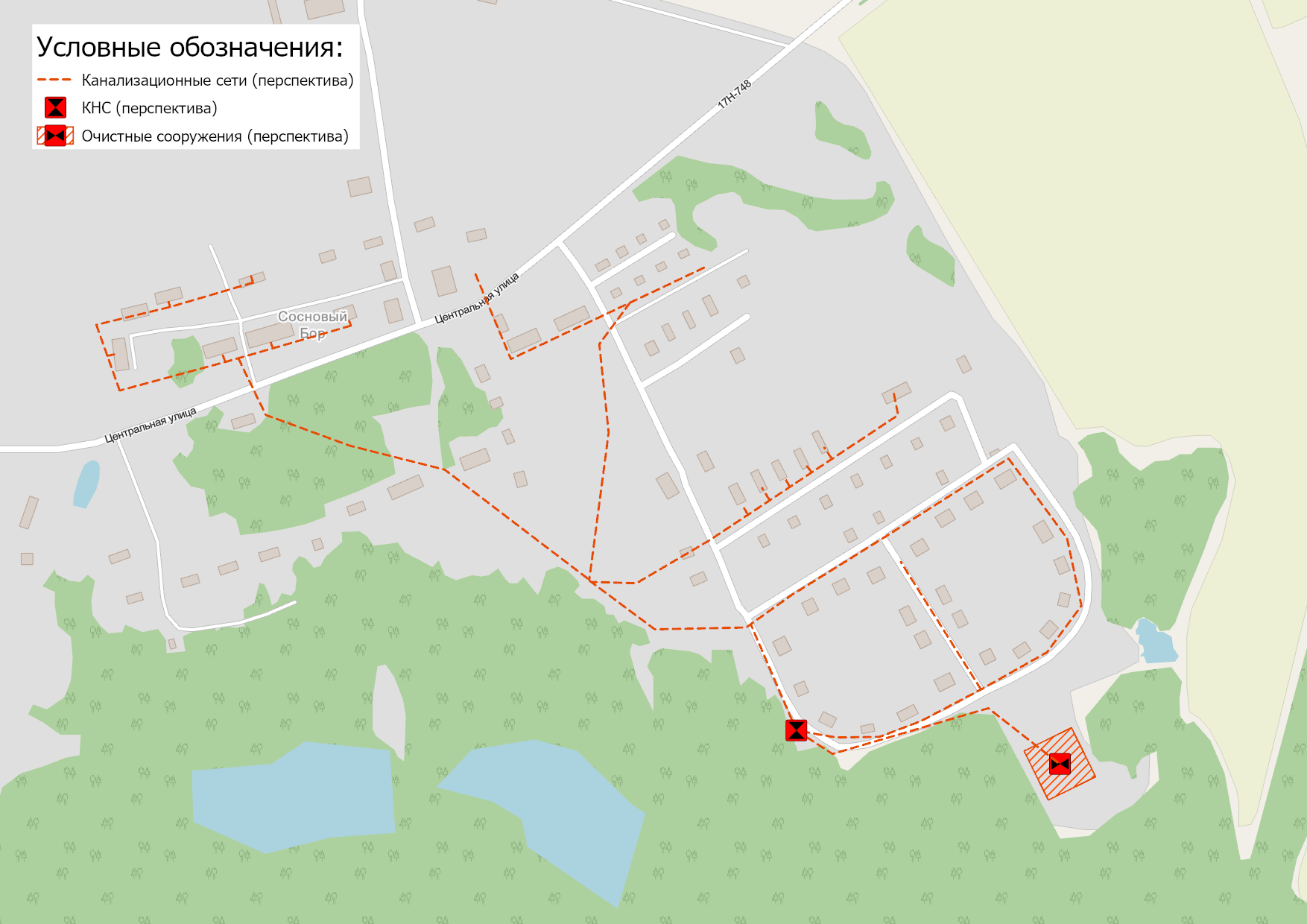 Рисунок 4.8.1 – Границы размещения перспективных объектов водоотведения с. Сосновый Бор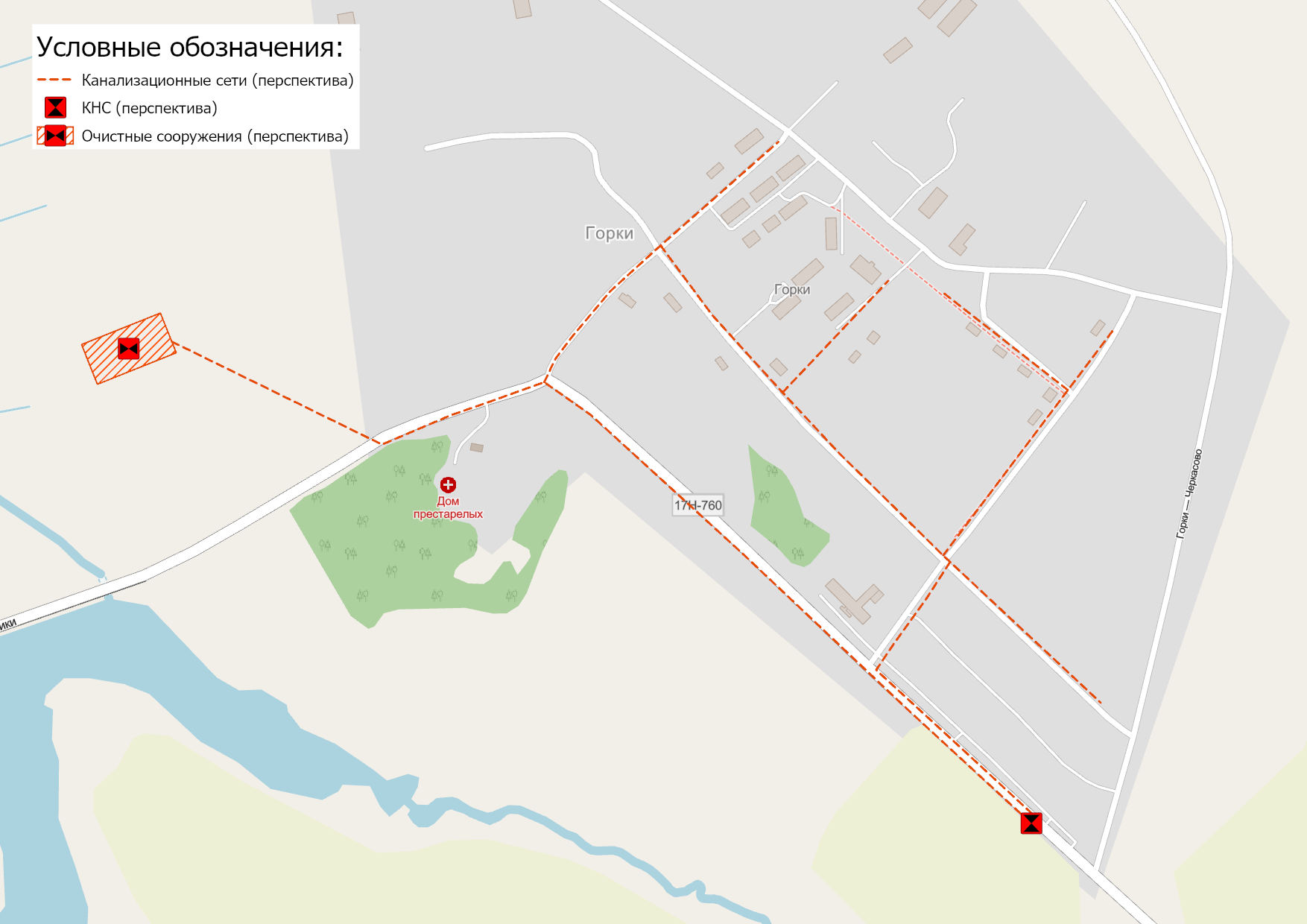 Рисунок 4.8.2 – Границы размещения перспективных объектов водоотведения с. ГоркиРАЗДЕЛ 5. ЭКОЛОГИЧЕСКИЕ АСПЕКТЫ МЕРОПРИЯТИЙ ПО СТРОИТЕЛЬСТВУ И РЕКОНСТРУКЦИИ ОБЪЕКТОВ ЦЕНТРАЛИЗОВАННОЙ СИСТЕМЫ ВОДООТВЕДЕНИЯСведения о мероприятиях, содержащихся в планах снижения сбросов загрязняющих веществ, программах повышения экологической эффективности, планах мероприятий по охране окружающей средыСхема водоотведения МО Красносельское Юрьев-Польского района предусматривает отведение и очистку хозяйственно-бытовых сточных вод с. Горки, с. Красное, с. Ополье, с. Пригородный, с. Сосновый Бор и с. Энтузиаст.Проектирование, строительство и реконструкция централизованной системы бытовой канализации и очистных сооружений (станций) биологической очистки сточных вод с внедрением новых технологий, является основным мероприятием по улучшению санитарного состояния территории и охране окружающей природной среды. Концентрации загрязнений в очищенных сточных водах соответствуют нормативным показателям загрязнений, допустимых для сброса в водоемы рыбохозяйственного значения.Нормативная санитарно-защитная зона для проектируемых канализационных насосных станций - 15÷20 м., для очистных сооружений 200 м.Схемой водоотведения предусматривается перекладка существующих сетей канализации, износ которых составляет более 60 - 70%, а также предусматривается строительство новых сетей, для сбора и отведения на очистку сточных вод от существующей и проектируемой жилой застройки.На расчетный срок строительства, после ввода в эксплуатацию системы канализации, и подключении к последней жилых домов, оборудованных внутренним водопроводом и канализацией схемой, предусматривается ликвидация существующих выгребов-отстойников.Сведения о применении методов, безопасных для окружающей среды, при утилизации осадков сточных водТрадиционные физико-химические методы переработки сточных вод приводят к образованию значительного количества твердых отходов. Некоторая их часть накапливается уже на первичной стадии осаждения, а остальные обусловлены приростом биомассы за счет биологического окисления углеродсодержащих компонентов в сточных водах. Твердые отходы изначально существуют в виде различных суспензий с содержанием твердых компонентов от 1 до 10%. По этой причине процессам выделения, переработки и ликвидации ила стоков следует уделять особое внимание при проектировании и эксплуатации любого предприятия по переработке сточных вод.Для уменьшения и исключения отрицательного воздействия на окружающую среду предусматривается уменьшение объема твердых бытовых отходов с решеток и осадков сточных вод путем организации бункера приема отходов.На новых станциях биологической очистки сточных вод предусматривается механическое обезвоживание осадка с дальнейшим вывозом его на полигон бытовых отходов. Обеспечение обезвоживания всего объема образующегося осадка является дополнительной мерой для снижения вредного воздействия на окружающую среду.РАЗДЕЛ 6. ОЦЕНКА ПОТРЕБНОСТИ В КАПИТАЛЬНЫХ ВЛОЖЕНИЯХ В СТРОИТЕЛЬСТВО, РЕКОНСТРУКЦИЮ И МОДЕРНИЗАЦИЮ ОБЪЕКТОВ ЦЕНТРАЛИЗОВАННОЙ СИСТЕМЫ ВОДООТВЕДЕНИЯОценка величины необходимых капитальных вложений в строительство и реконструкцию объектов централизованной системы водоотведения выполняется на основании укрупненных сметных нормативов для объектов непроизводственного назначения и инженерной инфраструктуры, утвержденных федеральным органом исполнительной власти, осуществляющим функции по выработке государственной политики и нормативно-правовому регулированию в сфере строительства, либо принятую по объектам – аналогам по видам капитального строительства и видам работ, с указанием источников финансирования.Оценка потребностей в капитальных вложениях при реализации схемы водоотведения представлена в таблице 6.1.1 и 6.1.2.Таблица 6.1.1 - Оценка стоимости основных мероприятий по реализации схемы водоотведения МО КрасносельскоеСтоимость реализации проектов подлежит корректировки по результатам разработки проектно-сметной документации.При этом необходимо принять во внимание финансовые возможности администрации муниципального района и администрации Владимирской области в реализации намеченных проектных решений.Рисунок 6.1.1 – Стоимость реализации мероприятий по населенным пунктам Таблица 6.1.2 - Оценка потребности в капитальных вложениях в строительство и реконструкцию объектов централизованной системы водоотведенияРАЗДЕЛ 7. ПЛАНОВЫЕ ЗНАЧЕНИЯ ПОКАЗАТЕЛЕЙ РАЗВИТИЯ ЦЕНТРАЛИЗОВАННЫХ СИСТЕМ ВОДООТВЕДЕНИЯВ соответствии с постановлением Правительства РФ от 05.09.2013 №782 «О схемах водоснабжения и водоотведения» (вместе с «Правилами разработки и утверждения схем водоснабжения и водоотведения», «Требованиями к содержанию схем водоснабжения и водоотведения») к целевым показателям развития централизованных систем водоотведения относятся: - показатели надежности и бесперебойности водоотведения; - показатели качества очистки сточных вод; - показатели эффективности использования ресурсов при транспортировке сточных вод; - иные показатели, установленные федеральным органом исполнительной власти, осуществляющим функции по выработке государственной политики и нормативно-правовому регулированию в сфере жилищно-коммунального хозяйства.	В таблице 7.1.1 представлены плановые значения показателей надежности, качества и энергетической эффективности объектов централизованных систем водоотведения.Ожидаемыми экономическими и техническим результатами реализации мероприятий в сфере водоотведения на территории муниципального образования Красносельское являются: - снижение количества засоров на самотечных сетях водоотведения на -50% за счет реконструкции изношенных участков канализационной сети и строительству новых;Дополнительно, следует отметить, что строительство очистных сооружений на территории сельского поселения приведет к возникновению затрат у регулируемой организацией на оплату электроэнергии потребляемой в технологическом процессе очистки сточных вод.Таблица 7.1.1 – Плановые значения показателей надежности, качества и энергетической эффективности объектов централизованных систем водоотведения МО Красносельское Юрьев-Польского районаРАЗДЕЛ 8. ПЕРЕЧЕНЬ ВЫЯВЛЕННЫХ БЕСХОЗЯЙНЫХ ОБЪЕКТОВ ЦЕНТРАЛИЗОВАННОЙ СИСТЕМЫ ВОДООТВЕДЕНИЯ И ПЕРЕЧЕНЬ ОРГАНИЗАЦИЙ, УПОЛНОМОЧЕННЫХ НА ИХ ЭКСПЛУАТАЦИЮРаздел содержит перечень выявленных бесхозяйных объектов централизованной системы водоотведения, в том числе канализационных сетей (в случае их выявления), а также перечень организаций, эксплуатирующих такие объекты.Сведения об объекте, имеющем признаки бесхозяйного, могут поступать от исполнительных органов государственной власти Российской Федерации, субъектов Российской Федерации, органов местного самоуправления, а также на основании заявлений юридических и физических лиц, а также выявляться МУП Юрьев-Польского района «Водоканал» в ходе осуществления технического обследования централизованных сетей. Эксплуатация выявленных бесхозяйных объектов централизованных систем холодного водоснабжения и (или) водоотведения, в том числе водопроводных и канализационных сетей, путем эксплуатации которых обеспечиваются водоснабжение и (или) водоотведение, осуществляется в порядке, установленном Федеральным законом от 07.12.2011 г. № 416-ФЗ «О водоснабжении и водоотведении».По данным Администрации Юрьев-Польского района Владимирской области по состоянию на 01.08.2021 г. бесхозяйственные участки сетей на территории муниципального образования отсутствуют.Постановка бесхозяйного недвижимого имущества на учет в органе, осуществляющем государственную регистрацию прав на недвижимое имущество и сделок с ним, признание в судебном порядке права муниципальной собственности на указанные объекты осуществляется структурным подразделением Администрации Юрьев-Польского района.Населенные пункты, охваченные централизованной системой водоснабженияИсточники водоснабженияПротяженность сети, м.с. АвдотьиноАртскважина – 1 шт.1,5с. БеляницыноКаптаж5,0с. ГоркиАртскважина – 2 шт.3,248с. ГородищеКаптаж4,3с. ДроздовоАртскважина – 1 шт.0,85п. КалиновкаАртскважина – 1 шт.1п. Кирпичный заводАртскважина – 1 шт.0,8с. КосинскоеАртскважина – 2 шт.7,154с. КрасноеКаптаж2,5с. КубаевоАртскважина – 1 шт.0,836с. КузьмадиноАртскважина – 1 шт.2,1с. КучкиКаптаж1,9с. ОпольеКаптаж9,8с. ПодолецКаптаж3,8с. Пригородныйот городского водозабора г. Юрьев-Польский3,3с. СемьинскоеАртскважина – 2 шт.3,9с. СорогужиноАртскважина – 1 шт.0,81п. Сосновый БорКаптаж2,2с. ФроловскоеАртскважина – 1 шт.1,2п. ХвойныйАртскважина – 1 шт.1,382п. ЭнтузиастАртскважина – 2 шт.7,5с. ЮрковоАртскважина – 1 шт.3,2с. ШипиловоАртскважина – 2 шт.Каптаж5,2Тип водоснабженияНаименование населенного пунктаЧисленность населения, чел.Населенные пункты, охваченные централизованной системой водоснабженияс. Авдотьино197Населенные пункты, охваченные централизованной системой водоснабженияс. Беляницыно277Населенные пункты, охваченные централизованной системой водоснабженияс. Горки491Населенные пункты, охваченные централизованной системой водоснабженияс. Городище420Населенные пункты, охваченные централизованной системой водоснабженияс. Дроздово111Населенные пункты, охваченные централизованной системой водоснабженияп. Калиновка167Населенные пункты, охваченные централизованной системой водоснабженияп. Кирпичный завод83Населенные пункты, охваченные централизованной системой водоснабженияс. Косинское729Населенные пункты, охваченные централизованной системой водоснабженияс. Красное605Населенные пункты, охваченные централизованной системой водоснабженияс. Кубаево46Населенные пункты, охваченные централизованной системой водоснабженияс. Кузьмадино301Населенные пункты, охваченные централизованной системой водоснабженияс. Кучки109Населенные пункты, охваченные централизованной системой водоснабженияс. Ополье736Населенные пункты, охваченные централизованной системой водоснабженияс. Подолец291Населенные пункты, охваченные централизованной системой водоснабженияс. Пригородный414Населенные пункты, охваченные централизованной системой водоснабженияс. Семьинское284Населенные пункты, охваченные централизованной системой водоснабженияс. Сорогужино241Населенные пункты, охваченные централизованной системой водоснабженияп. Сосновый Бор560Населенные пункты, охваченные централизованной системой водоснабженияс. Фроловское148Населенные пункты, охваченные централизованной системой водоснабженияп. Хвойный171Населенные пункты, охваченные централизованной системой водоснабженияп. Энтузиаст783Населенные пункты, охваченные централизованной системой водоснабженияс. Юрково97Населенные пункты, охваченные централизованной системой водоснабженияс. Шипилово368Населенные пункты, не охваченные централизованной системой водоснабженияс. Андреевское4Населенные пункты, не охваченные централизованной системой водоснабженияс. Афинеево11Населенные пункты, не охваченные централизованной системой водоснабженияс. Березники71Населенные пункты, не охваченные централизованной системой водоснабженияс. Большелучинское0Населенные пункты, не охваченные централизованной системой водоснабженияс. Большепетровское0Населенные пункты, не охваченные централизованной системой водоснабженияд. Борисовка0Населенные пункты, не охваченные централизованной системой водоснабженияс. Варварино22Населенные пункты, не охваченные централизованной системой водоснабженияд. Вижегша0Населенные пункты, не охваченные централизованной системой водоснабженияс. Волствиново7Населенные пункты, не охваченные централизованной системой водоснабженияд. Выползово1Населенные пункты, не охваченные централизованной системой водоснабженияд. Гаврильцево1Населенные пункты, не охваченные централизованной системой водоснабженияс. Григорово2Населенные пункты, не охваченные централизованной системой водоснабженияд. Егоровка0Населенные пункты, не охваченные централизованной системой водоснабженияд. Елох15Населенные пункты, не охваченные централизованной системой водоснабженияд. Елоховское лесничество0Населенные пункты, не охваченные централизованной системой водоснабженияс. Иворово9Населенные пункты, не охваченные централизованной системой водоснабженияс. Ильинское87Населенные пункты, не охваченные централизованной системой водоснабженияс. Исаково0Населенные пункты, не охваченные централизованной системой водоснабженияс. Калмань0Населенные пункты, не охваченные централизованной системой водоснабженияд. Карабаниха3Населенные пункты, не охваченные централизованной системой водоснабженияд. Карандышево42Населенные пункты, не охваченные централизованной системой водоснабженияд. Ключевая0Населенные пункты, не охваченные централизованной системой водоснабженияд. Княжиха7Населенные пункты, не охваченные централизованной системой водоснабженияд. Колокольцево6Населенные пункты, не охваченные централизованной системой водоснабженияс. Кумино34Населенные пункты, не охваченные централизованной системой водоснабженияст. Леднево11Населенные пункты, не охваченные централизованной системой водоснабженияс. Лиственный21Населенные пункты, не охваченные централизованной системой водоснабженияд. Мало-Петровское0Населенные пункты, не охваченные централизованной системой водоснабженияс. Малолучинское46Населенные пункты, не охваченные централизованной системой водоснабженияд. Махлино0Населенные пункты, не охваченные централизованной системой водоснабженияд. Михали0Населенные пункты, не охваченные централизованной системой водоснабженияс. Ненашевское27Населенные пункты, не охваченные централизованной системой водоснабженияд. Новая3Населенные пункты, не охваченные централизованной системой водоснабженияс. Новое16Населенные пункты, не охваченные централизованной системой водоснабженияд. Новопавловка0Населенные пункты, не охваченные централизованной системой водоснабженияд. Осиповец0Населенные пункты, не охваченные централизованной системой водоснабженияс. Палазино7Населенные пункты, не охваченные централизованной системой водоснабженияс. Парша10Населенные пункты, не охваченные централизованной системой водоснабженияс. Поелово8Населенные пункты, не охваченные централизованной системой водоснабженияс. Ратислово82Населенные пункты, не охваченные централизованной системой водоснабженияс. Ручейки2Населенные пункты, не охваченные централизованной системой водоснабженияс. Рябинино0Населенные пункты, не охваченные централизованной системой водоснабженияс. Сваино68Населенные пункты, не охваченные централизованной системой водоснабженияд. Старково0Населенные пункты, не охваченные централизованной системой водоснабженияс. Старково0Населенные пункты, не охваченные централизованной системой водоснабженияст. Старково1Населенные пункты, не охваченные централизованной системой водоснабженияс. Теньки0Населенные пункты, не охваченные централизованной системой водоснабженияд. Терентьевка0Населенные пункты, не охваченные централизованной системой водоснабженияд. Терешки7Населенные пункты, не охваченные централизованной системой водоснабженияс. Терновка0Населенные пункты, не охваченные централизованной системой водоснабженияс. Турабьево0Населенные пункты, не охваченные централизованной системой водоснабженияд. Турсино13Населенные пункты, не охваченные централизованной системой водоснабженияд. Турыгино7Населенные пункты, не охваченные централизованной системой водоснабженияс. Федосьино47Населенные пункты, не охваченные централизованной системой водоснабженияд. Хорошовка9Населенные пункты, не охваченные централизованной системой водоснабженияс. Черкасово29Населенные пункты, не охваченные централизованной системой водоснабженияд. Щадрино7Населенные пункты, не охваченные централизованной системой водоснабжениям. Шордога40Номер (индекс) технологически изолированной зоны действия системы водоснабженияНаименование системы централизованного водоснабженияНаименование технологической зоны системы водоснабжения1Система централизованного водоснабжения с. АвдотьиноТехнологическая зона водоснабжения с. Авдотьино2Система централизованного водоснабжения с. БеляницыноТехнологическая зона водоснабжения с. Беляницыно3Система централизованного водоснабжения с. ГоркиТехнологическая зона водоснабжения с. Горки4Система централизованного водоснабжения с. ГородищеТехнологическая зона водоснабжения с. Городище5Система централизованного водоснабжения с. ДроздовоТехнологическая зона водоснабжения с. Дроздово6Система централизованного водоснабжения п. КалиновкаТехнологическая зона водоснабжения п. Калиновка7Система централизованного водоснабжения п. Кирпичный заводТехнологическая зона водоснабжения п. Кирпичный завод8Система централизованного водоснабжения с. КосинскоеТехнологическая зона водоснабжения с. Косинское9Система централизованного водоснабжения с. КубаевоТехнологическая зона водоснабжения с. Кубаево10Система централизованного водоснабжения с. КузьмадиноТехнологическая зона водоснабжения с. Кузьмадино11Система централизованного водоснабжения с. КучкиТехнологическая зона водоснабжения с. Кучки12Система централизованного водоснабжения с. ОпольеТехнологическая зона водоснабжения с. Ополье13Система централизованного водоснабжения с. ПодолецТехнологическая зона водоснабжения с. Подолец14Система централизованного водоснабжения г. Юрьев-Польский (в т.ч. с. Пригородный и с. Красное)Технологическая зона водоснабжения г. Юрьев-Польский14Система централизованного водоснабжения г. Юрьев-Польский (в т.ч. с. Пригородный и с. Красное)Технологическая зона водоснабжения с. Красное14Система централизованного водоснабжения г. Юрьев-Польский (в т.ч. с. Пригородный и с. Красное)Технологическая зона водоснабжения с. Пригородный15Система централизованного водоснабжения с. СемьинскоеТехнологическая зона водоснабжения с. Семьинское16Система централизованного водоснабжения с. СорогужиноТехнологическая зона водоснабжения с. Сорогужино17Система централизованного водоснабжения п. Сосновый БорТехнологическая зона водоснабжения п. Сосновый Бор18Система централизованного водоснабжения с. ФроловскоеТехнологическая зона водоснабжения с. Фроловское19Система централизованного водоснабжения п. ХвойныйТехнологическая зона водоснабжения п. Хвойный20Система централизованного водоснабжения п. ЭнтузиастТехнологическая зона водоснабжения п. Энтузиаст21Система централизованного водоснабжения с. ЮрковоТехнологическая зона водоснабжения с. Юрково22Система централизованного водоснабжения с. ШипиловоТехнологическая зона водоснабжения с. Шипилово22Система централизованного водоснабжения с. ШипиловоТехнологическая зона водоснабжения СПК «Шипилово»№ скважиныСостояние существующего источника водоснабженияЭкспл. водоносный горизонтСтат. уровень, мВодоотбор, м3/сут. (за 2020 г.)12345с. Авдотьинос. Авдотьинос. Авдотьинос. Авдотьинос. Авдотьино3253/250Артскважина эксплуатируется с 1982 г., расположена в наземном кирпичном павильоне. Глубина скважины-101 м.; оборудована насосом ЭЦВ 6-6,3-125. Установлен прибор учета: ВСКМ 90-32.Абсолютная отметка устья - 185 м. Производительность насосной станции 120 м3/сут.Зона санитарной охраны (ЗСО) первого пояса источника водоснабжения выдержана в радиусе 30 м., ограждение отсутствует.K1625с. Беляницынос. Беляницынос. Беляницынос. Беляницынос. Беляницыно−Водоснабжение осуществляется от каптажа. Эксплуатируется с 1960-65 г. Самотек−−67с. Горкис. Горкис. Горкис. Горкис. Горки2713/193Артскважина эксплуатируется с 1976 r. расположена в северо-восточной стороне населенного пункта в наземном павильоне из панелей. Глубина скважины – 50,0 м. Дебет скважины - 9 м3/ч; оборудована насосом ЭЦВ 6-6,3-125. Производительность насосной станции 220 м3/сут.Абсолютная отметка устья - 215 м. Установлен прибор учета: СТВХ-50.Зона санитарной охраны (ЗСО) первого пояса источника водоснабжения выдержана в радиусе 30 м, ограждение отсутствует.K2st2551б/нАртскважина расположена в наземном павильоне из панелей. Оборудована насосом ЭЦВ 6-6,3-125. Нет прибора учета водыЗона санитарной охраны (ЗСО) первого пояса источника водоснабжения выдержана в радиусе30 м, ограждение отсутствует.−26резервс. Городищес. Городищес. Городищес. Городищес. Городище−Водоснабжение осуществляется от каптажа. Эксплуатируется с 1989 г. Установлен прибор учета: СТВХ-50.−−32д. Дроздовод. Дроздовод. Дроздовод. Дроздовод. Дроздово3852/294Артскважина эксплуатируется с 1990 г. расположена в восточной части села, в наземном павильоне из ж/б плит и кирпича. Глубина скважины-65,0 м.; оборудована насосом ЭЦВ 6-6,5-80. Абсолютная отметка устья - 175 м. Производительность насосной станции 140 м3/сут. Установлен прибор учета: СТВХ-50.Зона санитарной охраны (ЗСО) первого пояса источника водоснабжения выдержана в радиусе 30 м, ограждение отсутствует.K2st65с. Калиновкас. Калиновкас. Калиновкас. Калиновкас. Калиновка1969/132Артскважина расположена в юго-восточной части села. Эксплуатируется с 1970 г. расположена в наземном кирпичном павильоне. Глубина скважины -125,0 м.; оборудована насосом ЭЦВ 6-6,5-80. Производительность насосной станции 290 м3/сут. Абсолютная отметка устья - 200 м.Отсутствует кран отбора проб. Установлен прибор учета: СТВХ-50.Зона санитарной охраны (ЗСО) первого пояса источника водоснабжения выдержана в радиусе 30 м, ограждение отсутствует.J3v-K1al2729с. Кирпичный заводс. Кирпичный заводс. Кирпичный заводс. Кирпичный заводс. Кирпичный завод55102Артскважина расположена в западной стороне населенного пункта. Эксплуатируется с 1983 г. расположена в наземном кирпичном павильоне. Глубина скважины – 90,0 м.; оборудована насосом ЭЦВ 4-2,5-65. Абсолютная отметка устья - 149 м. Установлен прибор учета: ОСВХ-32.Производительность насосной станции 290 м3/сут.Зона санитарной охраны (ЗСО) первого пояса источника водоснабжения выдержана в радиусе 30 м., ограждение отсутствует.J3v-K1al109с. Косинскоес. Косинскоес. Косинскоес. Косинскоес. Косинское985/48Артскважина эксплуатируется с 1962 г. расположена в наземном кирпичном павильоне. Глубина скважины - 33,5 м.; Абсолютная отметка устья - 197 м.; Производительность насосной станции 860 м3/сут.Зона санитарной охраны (ЗСО) первого пояса источника водоснабжения выдержана в радиусе 30 м., ограждение отсутствует.K2st6Резерв306Артскважина расположена у коттеджей. Эксплуатируется с 1993 г. расположена в наземном кирпичном павильоне. Глубина скважины – 40,0 м; оборудована насосом ЭЦВ 6- 16-75.Абсолютная отметка устья - 195 м. Производительность насосной станции 430 м3/сут. Установлен прибор учета: СТВХ-50.Зона санитарной охраны (ЗСО) первого пояса источника водоснабжения выдержана в радиусе 30 м, ограждение отсутствует.K2st12115с. Красноес. Красноес. Красноес. Красноес. Красное−Водоснабжение осуществляется от каптажа, расположенного в северной части села. Каптаж эксплуатируется с 1974 r. Оборудован насосом ЭЦВ 6-10-80.−−100,0с. Кубаевос. Кубаевос. Кубаевос. Кубаевос. Кубаево2901/213Артскважина расположена в южной стороне населенного пункта. Установлен прибор учета: ВСКМ 90-25.Производительность насосной станции 310 м3/сут.Зона санитарной охраны (ЗСО) первого пояса источника водоснабжения выдержана в радиусе 30 м., ограждение отсутствует.−−3с. Кузьмадинос. Кузьмадинос. Кузьмадинос. Кузьмадинос. Кузьмадино2362/158Артскважина расположена в юго-восточной части села. Эксплуатируется с 1973 r. расположена в наземном кирпичном павильоне. Глубина скважины – 130,0 м; оборудована насосом ЭЦВ 6-6,5-85. Абсолютная отметка устья - 154 м. Производительность насосной станции 260 м3/сут. Установлен прибор учета: СТВХ-50.Зона санитарной охраны (ЗСО) первого пояса источника водоснабжения выдержана в радиусе 30 м, ограждение отсутствует.J3v-K1al2625с. Кучкис. Кучкис. Кучкис. Кучкис. Кучки−Водоснабжение осуществляется от каптажа, расположенного в центр е села представляющий собой колодец, в котором установлен глубинный насос. Каптаж эксплуатируется с 1974 r.Оборудован насосом ЭЦВ 6-6,3-70. Установлен прибор учета: СТВХ-50.−−5с. Опольес. Опольес. Опольес. Опольес. Ополье−Водоснабжение осуществляется от каптажа -родник «Гремячий» природный памятник местного значения, расположенного за границами села, по направлению на север, на расстоянии около 3-х км. Каптаж эксплуатируется с 1974 r. Оборудован насосом КМ 80-50-200. Установлен прибор учета: СТВХ-100.−−151с. Подолецс. Подолецс. Подолецс. Подолецс. Подолец−Водоснабжение осуществляется от каптажа, эксплуатируется с 1977 r.−−18с. Пригородныйс. Пригородныйс. Пригородныйс. Пригородныйс. Пригородный−Водоснабжение осуществляется от водозаборных сооружений города Юрьев-Польский, расположенного на расстоянии 1,6 км на северо-восток от городской застройки в пойме р. Гзы и состоит из шести артскважин.J3v-K1al−−с. Семьинскоес. Семьинскоес. Семьинскоес. Семьинскоес. Семьинское3340/256Артскважина эксплуатируется с 1983 г. расположена в южной части села наземном кирпичном павильоне. Глубина скважины – 106,0м; оборудована насосом ЭЦВ 4-2,5-120 Абсолютная отметка устья - 195 м. Производительность насосной станции 100,0 м3/сут. Установлен прибор учета: ОСВХ-32.Зона санитарной охраны (ЗСО) первого пояса источника водоснабжения выдержана в радиусе 30м, ограждение отсутствует.J3v-K1al67143516/268Артскважина эксплуатируется с 1985 г. расположена в западной части села наземном кирпичном павильоне. Глубина скважины – 121,0 м; оборудована насосом ЭЦВ 4-2,5-120.Абсолютная отметка устья - 195 м. Производительность насосной станции 140 м3/сут. Установлен прибор учета: ВСКМ 90-32.Зона санитарной охраны (ЗСО) первого пояса источника водоснабжения выдержана в радиусе 30м, ограждение отсутствует.J3v-K1al56резервс. Сорогужинос. Сорогужинос. Сорогужинос. Сорогужинос. Сорогужино3850/292Артскважина расположена в северной стороне населенного пункта. Эксплуатируется с 1989 r. расположена в наземном кирпичном павильоне. Глубина скважины – 50,0 м.; оборудована насосом ЭЦВ 6-6,5-50. Абсолютная отметка устья - 180 м. Установлен прибор учета: СТВХ-50.Производительность насосной станции 240 м3/сутЗона санитарной охраны (ЗСО) первого пояса источника водоснабжения выдержана в радиусе 30 м, ограждение отсутствует.K2st6,56с. Сосновый Борс. Сосновый Борс. Сосновый Борс. Сосновый Борс. Сосновый Бор−Водоснабжение осуществляется от каптажа, расположенного в д. Терентьевка. Представляетсобой колодец из стальной трубы Д-250 мм и глубиной 7 м. Каптаж эксплуатируется с 1984 r. Глубина - 7 м. Оборудован насосом ЭЦВ 6-6,3-120.−−59с. Фроловскоес. Фроловскоес. Фроловскоес. Фроловскоес. Фроловское3514/266Артскважина расположена в южной стороне населенного пункта. Эксплуатируется с 1985 г. расположена в наземном павильоне из панелей, доложенных кирпичом. Глубина скважины - 50,0 м,; оборудована насосом ЭЦВ 6-10-50. Абсолютная отметка устья - 185 м.Производительность насосной станции 220 м3/сут. Установлен прибор учета: СТВХ-50.Зона санитарной охраны (ЗСО) первого пояса источника водоснабжения выдержана в радиусе 30 м, ограждение отсутствует.K2st187с. Хвойныйс. Хвойныйс. Хвойныйс. Хвойныйс. Хвойный3611/277Артскважина расположена в северо-западной части села. Эксплуатируется с 1986 г., расположена в наземном деревянном павильоне. Глубина скважины – 73,0 м; оборудована насосом ЭЦВ 6-10-50. Абсолютная отметка устья - 209 м. Установлен прибор учета: СТВХ-50. Производительность насосной станции 430 м3/сут.Зона санитарной охраны (ЗСО) первого пояса источника водоснабжения выдержана в радиусе 30м, ограждение отсутствует.K2st2413с. Шипиловос. Шипиловос. Шипиловос. Шипиловос. Шипилово3065/229Артскважина расположена в юго-западной части села. Эксплуатируется с 1973 г. расположена вназемном кирпичном павильоне. Глубина скважины – 73,0 м.; оборудована насосом ЭЦВ 6-6,3- 80. Установлен прибор учета ВСХ-40.−−−4012/304Артскважина расположена в юго-западной части села. Эксплуатируется с 1973 г. расположена в наземном кирпичном павильоне. Оборудована насосом ЭЦВ 6-6,3-80. Установлен прибор учета ВСХ-40.−−резерв−Каптаж эксплуатируется с 1985 г. оборудован насосом ЭЦВ 6-10-50. Установлен прибор учета ВСХ-40.−−−с. Энтузиастс. Энтузиастс. Энтузиастс. Энтузиастс. Энтузиаст2364/161Артскважина расположена в 50 м. от конторы на юго-запад, принадлежащая СПК «Энтузиаст». Эксплуатируется с 1973 г. расположена в наземном кирпичном павильоне. Глубина скважины - 36,0 м.; оборудована насосом ЭЦВ 6-6,5-85. Абсолютная отметка устья - 190 м.Производительность насосной станции 260 м3/сут. Установлен прибор учета СТВХ-50.Зона санитарной охраны (ЗСО) первого пояса источника водоснабжения выдержана в радиусе 30  м, ограждение отсутствует.K2st13,6972365/162Артскважина расположена на юго-западе населенного пункта. Установлен прибор учета: СТВХ-50. Производительность насосной станции 260 м3/сут.−−резервд. Юрковод. Юрковод. Юрковод. Юрковод. Юрково3251/248Артскважина расположена в западной части села. Эксплуатируется с 1982 г. расположена вназемном кирпичном павильоне. Глубина скважины -76,0 м.; оборудована насосом ЭЦВ 6-6,5-85.Абсолютная отметка устья - 160 м. Производительность насосной станции 290 м3/сут. Установлен прибор учета: СТВХ-50.Зона санитарной охраны (ЗСО) первого пояса источника водоснабжения выдержана в радиусе 50 м, ограждение отсутствует.QIIdn46Запах, баллыКальций, мг-экв/лМагний, мг-экв/лЩелочность, мг/лМедь, мг/лПривкус, баллыЦветность, градусыМутность, ЕМФОкисляемость перманганатнаяХлороиды (CI)Железо (Fe, суммарно), мг/лПАВ анионоактивные, мг/лПолифосфаты, мг/лЖесткость общая, мг-экв./лНитрат-ион, мг/лНитрит-ион, мг/лАммиак по азоту, мг/лВодородный показатель, (pH)Общая минерализация (сухой остаток), мг/лСульфаты, мг/лДопускаемые уровниНе более 2,0Не более 1,0Не более 2,0Не более 20,0Не более 2,6Не более 5,0Не более 350,0Не более 0,3Не более 0,5Не более 3,5Не более 7,0Не более 45,0Не более 3,0Не более 2,0От 6,0 до 9,0Не более 1000,0Не более 500,0с. Кубаево (2901/213) – от 22.01.2021 г. 14,01,98,90,0111,81,40,400,00,080,00,085,90,540,00,177,1436832,6с. Подолец (каптаж) - от 22.01.2021 г.13,92,29,60,002116,52,10,404,60,100,00,156,10,610,050,237,1137431,4д. Юрково (3251/248) - от 22.01.2021 г.13,82,08,50,0110,01,10,790,00,070,010,05,81,30,00,346,9932127,8с. Беляницыно (каптаж) - от 22.01.2021 г.14,11,69,30,003112,91,30,02,80,090,00,105,71,060,00,207,0734129,4с. Кузьмадино (2362/158)13,91,29,00,11111,81,80,7918,40,210,0120,275,10,840,0210,287,1438528,7с. Косинское (306)13,42,38,40,10110,61,10,4015,50,260,0670,05,70,540,0240,497,0428930,1Горки (2713/193)14,31,88,80,12113,51,31,1917,50,330,0720,206,11,280,0280,617,2335034,2Красное (каптаж)14,01,57,980,010,00,00,00,50,040,00,05,50,370,0280,277,1717315,6Сорогужино (3850/292)13,91,99,00,15116,52,20,48,20,320,0090,125,81,120,0510,677,6727826,6п. Хвойный (3611/277)14,11,98,30,06113,51,41,1919,60,290,0680,156,01,100,030,567,1234532,8д. Дроздово (3852/294)13,71,18,60,08110,01,30,04,10,150,0080,14,80,470,0130,237,0831624,4с. Кирпичный завод (55102)14,11,38,80,14124,23,41,1815,31,140,0240,345,41,150,0270,377,1944131,0с. Сосновый Бор (каптаж)13,41,07,50,014,70,70,07,160,110,00,074,40,340,0080,136,9128320,2с. Авдотьино (3253/250) - от 29.01.2021 г.14,60,98,50,17124,83,70,7921,51,260,020,415,52,100,0190,447,2142634,2с. Семьинское (3340/256) - от 29.01.2021 г.14,21,48,50,24127,73,81,1817,41,200,0270,465,61,620,0310,477,2445336,1с. Кучки (каптаж) - от 29.01.2021 г.14,00,87,80,1519,40,90,014,30,170,010,484,83,70,010,246,9637030,7с. Энтузиаст (2364/161) - от 29.01.2021 г.13,91,57,670,019,41,00,06,20,110,00,05,40,190,0110,196,9817217,0с. Городище (каптаж) - от 10.03.2021 г.13,62,27,4018,80,906,380,1600,055,80,2500,217,1822522,8Водозабор г. Юрьев-Польский (башня) - от 25.01.2021 г.13,81,88,080,010,60,01,21,770,00,00,05,60,410,00,417,0635415,7с. Кучки (башня)  - от 25.01.2021 г.13,31,98,490,01111,71,30,85,670,130,010,05,20,630,0680,57,1537026,8с. Семьинское (башня) - от 25.01.2021 г.13,62,08,80,013128,23,00,83,90,710,0150,055,61,100,0710,477,2441535,1с. Фроловское (башня) - от 25.01.2021 г.14,02,38,290,014119,42,40,46,380,740,00,06,30,700,0280,597,1738828,6с. Сосновый бор (башня) - от 25.01.2021 г.12,92,68,590,01116,50,50,00,00,100,00,05,50,360,0190,367,1825624,2с. Кубаево бор (башня) - от 25.02.2021 г.14,11,68,40,019,41,20,46,40,110,00,055,70,220,0140,147,1433423,7с. Подолец (башня) - от 25.02.2021 г.14,01,56,20,005111,71,70,49,20,310,0210,0745,50,400,0310,267,1936128,6с. Беляницыно (башня) - от 25.02.2021 г.13,22,26,80,0111,21,50,00,00,200,0140,05,40,340,0210,236,9832222,9Описание водопроводной сетиПротяжен-ность, км.Диаметр, мм.Материал труб1234с. Авдотьинос. Авдотьинос. Авдотьинос. АвдотьиноВода из скважины подается в сеть через водонапорную башню. Водопроводная сеть тупиковая проложена только по одной улице жилой застройки. 1,563 - 100ПНДстальс. Беляницынос. Беляницынос. Беляницынос. БеляницыноСело обеспечивается водой из самотечного каптажа. Имеется водонапорная башня емкостью 5,0 м3. Подача воды в башню осуществляется с помощью насосной станции. Водопроводная сеть тупиковая. На сети установлены пожарные гидранты (2 шт.)532-100ПНДчугунстальс. Горкис. Горкис. Горкис. ГоркиВода из скважины подается непосредственно в сеть. Давление поддерживается частотным преобразователем. Водопроводная сеть тупиковая с водоразборными колонками (15 шт), имеются вводы в жилые дома и административные здания. На сети установлены пожарные гидранты (1 шт.)3,24832-110ПНДасбестс. Городищес. Городищес. Городищес. ГородищеВода из каптажа подается в сеть.  Водопроводная сеть тупиковая с водоразборными колонками (5 шт).4,332-110ПНДстальчугунд. Дроздовод. Дроздовод. Дроздовод. ДроздовоВода из скважины подается непосредственно в сеть. Давление поддерживается частотным преобразователем.Водопроводная сеть тупиковая. Водоразборные колонки отсутствуют.0,8532-63ПНДс. Калиновкас. Калиновкас. Калиновкас. КалиновкаВода из скважины подается непосредственно в сеть. Давление поддерживается частотным преобразователем.Водопроводная сеть тупиковая с водоразборными колонками (1 шт.)1,032-100ПНДчугунс. Кирпичный заводс. Кирпичный заводс. Кирпичный заводс. Кирпичный заводВода из скважины подается непосредственно в сеть. Давление поддерживается частотным преобразователем.Водопроводная сеть тупиковая. Водоразборные колонки отсутствуют. Имеется ввод водопровода в многоквартирный дом.0,832ПНДс. Косинскоес. Косинскоес. Косинскоес. КосинскоеВода из скважины подается в сеть. Водопроводная сеть тупиковая с водоразборными колонками (19 шт.) и пожарными гидрантами (2 шт.), имеются вводы в многоквартирные дома и административные здания.7,15432-110ПНДстальчугунасбестс. Красноес. Красноес. Красноес. КрасноеВода из каптажа поступает непосредственно в сеть. Давление   в    сети    поддерживается    преобразователем частоты. Водопроводная сеть тупиково-кольцевая с водоразборными колонками (9 шт) и пожарными гидрантами (3 шт.). Имеются вводы в многоквартирные дома и административные здания.2,550-110ПНДчугунс. Кубаевос. Кубаевос. Кубаевос. КубаевоВода из скважины подается в сеть через водонапорную башню. Водопроводная сеть тупиковая с водоразборными колонками (3 шт.), проложена только по одной улице жилой застройки.0,836100чугунс. Кузьмадинос. Кузьмадинос. Кузьмадинос. КузьмадиноВода из скважины подается непосредственно в сеть. Давление поддерживается частотным преобразователем.Сеть тупиковая с водоразборными колонками (14 шт.) и пожарными гидрантами (2 шт.). Имеются вводы в многоквартирные дома и административные здания.2,132-100ПНДчугунс. Кучкис. Кучкис. Кучкис. КучкиВода из каптажа подается в сеть. Водопроводная тупиковая   с   водоразборными колонками (11 шт.).1,940-100ПНДчугунстальс. Опольес. Опольес. Опольес. ОпольеВода из каптажа подается в сеть. Давление поддерживается преобразователем	частоты. Водопроводная сеть тупиковая с водоразборными колонками (3 шт.) и пожарными гидрантами (2 шт.). Имеются вводы в многоквартирные дома и административные здания.9,850-110ПНДчугунс. Подолецс. Подолецс. Подолецс. ПодолецВода из каптажа подается в сеть. Водопроводная сеть тупиковая с пожарным гидрантом (1 шт.) и водоразборными колонками (1 шт.). 3,875-100чугунасбестстальс. Пригородныйс. Пригородныйс. Пригородныйс. ПригородныйВода от ВЗУ г. Юрьев-Польский подается вводопроводную сеть. Водопроводная сеть тупиковая с пожарным гидрантом (1 шт.) и водоразборная колонка (1 шт.), имеются вводы водопровода в многоквартирные дома.3,332-100ПНДчугунасбестс. Семьинскоес. Семьинскоес. Семьинскоес. СемьинскоеВода из 2-х скважин подается сначала в водонапорную башню, далее в водопроводную сеть. Водопроводная сеть тупиковая с водоразборными колонками (2 шт.), имеются вводы водопровода в многоквартирные дома и административные здания.3,950-100ПНДстальчугунс. Сорогужинос. Сорогужинос. Сорогужинос. СорогужиноВода из скважины подается непосредственно в сеть. Давление поддерживается частотным преобразователем. Водопроводная сеть тупиковая с водоразборными колонками (3 шт.), имеются вводы водопровода в многоквартирные дома.0,8132-100ПНДстальчугунс. Сосновый Борс. Сосновый Борс. Сосновый Борс. Сосновый БорВода из каптажа подается в водонапорную башню, а далее в сеть. Водопроводная сеть тупиковая с водоразборными колонками (1 шт.) и пожарными гидрантами (3 шт.) Имеются вводы водопровода в многоквартирные дома и административные здания.2,232-110ПНДстальчугунс. Фроловскоес. Фроловскоес. Фроловскоес. ФроловскоеВода из скважины подается непосредственно в сеть. Давление поддерживается частотным преобразователем.   Водопроводная сеть тупиковая.1,2100чугунс. Хвойныйс. Хвойныйс. Хвойныйс. ХвойныйВода из скважины подается непосредственно в сеть. Давление поддерживается частотным преобразователем. Водопроводная сеть тупиковая с водоразборными колонками (6 шт), имеются вводы водопровода в многоквартирные дома и ФАП.1,8232-110ПНДстальс. Шипиловос. Шипиловос. Шипиловос. ШипиловоВода из скважины подается непосредственно в сеть. Давление поддерживается частотным преобразователем. Водопроводная сеть тупиковая с водоразборными колонками (1 шт.) и пожарными гидрантами (2 шт),имеются вводы водопровода в многоквартирные дома и ФАП.Вода из каптажа подается на собственные нужды СПК «Шипилово»7,550-100ПНДстальчугунс. Энтузиастс. Энтузиастс. Энтузиастс. ЭнтузиастВода из скважины подается непосредственно 	в сеть. Давление поддерживается преобразователем частоты. Водопроводная	сеть тупиковая с водоразборными колонками (6 шт.) и пожарными гидрантами (2 шт). Имеются вводы в многоквартирные дома.3,232-110ПНДСчугунасбестстальд. Юрковод. Юрковод. Юрковод. ЮрковоВода из скважины подается непосредственно в сеть. Давление поддерживается частотным преобразователем. Водопроводная сеть тупиковая с водоразборными колонками (5 шт).5,250-100ПНДчугунНаименование объектовОписание технических и технологических проблемИсточники водоснабжения• отсутствие резервных артскважин, на случай аварийной остановки насосов первого подъема;• отсутствие станций очистки воды;• износ системы и несоответствие насосного оборудования современным требованиям по надежности и нормативному электропотреблению реконструкция сетей;• отсутствие ограждения зон санитарной охраны водозаборных скважин 1-го пояса – 30 м.Сети водоснабжения и сооружения на них• высокий износ сетей водоснабжения;• отсутствие закольцовки водопроводных сетей, недостаточное развитие сетей водопровода в населенных пунктах;• вторичное загрязнение и ухудшение качества воды вследствие внутренней коррозии металлических трубопроводов;• высокий уровень потерь и неучтенных расходов воды;• обеспечение нового жилого фонда сельской местности инженерной инфраструктурой.Наименование показателя2018 20192020Питьевая вода, тыс. куб. м/год (МУП Юрьев-Польского района "Водоканал")Питьевая вода, тыс. куб. м/год (МУП Юрьев-Польского района "Водоканал")Питьевая вода, тыс. куб. м/год (МУП Юрьев-Польского района "Водоканал")Питьевая вода, тыс. куб. м/год (МУП Юрьев-Польского района "Водоканал")Поднято воды349,850354,290277,350Принято воды со стороны17,14517,13814,346Транспортировка воды343,553347,913272,358Потребление на собственные нужды6,2976,3774,992Потери воды21,86766,62218,615Отпуск воды:338,831298,429268,088- населению274,234224,547209,562- прочим потребителям60,42370,03355,137- бюджетной сфере4,1743,8503,389Питьевая вода, тыс. куб. м/год (ООО "Шипилово")Питьевая вода, тыс. куб. м/год (ООО "Шипилово")Питьевая вода, тыс. куб. м/год (ООО "Шипилово")Питьевая вода, тыс. куб. м/год (ООО "Шипилово")Поднято воды47,20042,10037,000Отпуск воды:47,20042,10037,000- населению26,00022,80021,700- другим отраслям организации ВКХ21,20019,30015,300Горячая вода, тыс. куб. м/год Горячая вода, тыс. куб. м/год Горячая вода, тыс. куб. м/год Горячая вода, тыс. куб. м/год Централизованные системы горячего водоснабжения на территории муниципального образования отсутствуютЦентрализованные системы горячего водоснабжения на территории муниципального образования отсутствуютЦентрализованные системы горячего водоснабжения на территории муниципального образования отсутствуютЦентрализованные системы горячего водоснабжения на территории муниципального образования отсутствуютТехническая вода, тыс. куб. м/год Техническая вода, тыс. куб. м/год Техническая вода, тыс. куб. м/год Техническая вода, тыс. куб. м/год Поставка технической воды абонентам на территории муниципального образования не осуществляетсяПоставка технической воды абонентам на территории муниципального образования не осуществляетсяПоставка технической воды абонентам на территории муниципального образования не осуществляетсяПоставка технической воды абонентам на территории муниципального образования не осуществляется№ п/пНаименование источникаНомер по паспортуМарка прибора учёта1Артскважина с. Кузьмадино   2362/158СТВХ-502Артскважина с. Дроздово     3852/294СТВХ-503Артскважина с. Калиновка*    1969/132СТВХ-504Артскважина с. Косинское     985/48― 5Артскважина с. Косинское     306СТВХ-506Артскважина с. Фроловское  3514/266СТВХ-507Артскважина с. Кирпичный      55102ОСВХ-328Артскважина с. Горки        2713/193СТВХ-509Артскважина с. Горки          б/н―  10Артскважина с. Юрково       3251/248СТВХ-5011Артскважина с. Семьинское   3340/256ОСВХ-3212Артскважина с. Семьинское   3516/268ВСКМ 90-3213Артскважина с. Сорогужино   3850/292СТВХ-5014Артскважина с. Хвойное     3611/277СТВХ-5015Артскважина с. Энтузиаст  2364/161СТВХ-5016Артскважина с. Энтузиаст    2365/162СТВХ-5017Артскважина с. Авдотьино    3253/250ВСКМ 90-3218Красносельский каптаж          б/н―  19Каптаж с. Сосновый бор        б/н―   20Каптаж с. Кучки               б/нСТВХ-5021Каптаж с. Ополье               б/нСТВХ-10022Каптаж с. Подолец            б/н―    23Каптаж с. Городищи*б/нСТВХ-5024Каптаж с. Беляницыноб/н―    25Артскважина с. Шипилово  3065/229ВСХ-4026Артскважина с. Шипилово4012/304ВСХ-4027Каптаж с. Шипиловоб/нВСХ-4028Артскважина с. Кубаево2901/213ВСКМ 90-25№ п/пНаименование источникаЗабрано воды, тыс. м3/годЗабрано воды, тыс. м3/годЗабрано воды, тыс. м3/год№ п/пНаименование источника2018 г.2019 г.2020 г.МУП Юрьев-Польского района "Водоканал"МУП Юрьев-Польского района "Водоканал"МУП Юрьев-Польского района "Водоканал"МУП Юрьев-Польского района "Водоканал"МУП Юрьев-Польского района "Водоканал"1с. Авдотьино2,7002,5501,8802с. Беляницыно26,65025,41024,8503с. Горки29,03025,68018,9504с. Городищи14,00013,06011,7505с. Дроздово3,0802,7501,7706п. Калиновка9,0708,02011,4907п. Кирпичный4,2504,3103,3208с. Косинское53,81060,52035,3909с. Красное23,23024,97020,64010с. Кубаево1,1201,1300,96011с. Кузьмадино11,0309,9408,97012с. Кучки3,1502,6301,78013с. Ополье65,09069,27054,87014с. Подолец9,9507,5006,60015с. Пригородноес водозабора г. Юрьев-Польскийс водозабора г. Юрьев-Польскийс водозабора г. Юрьев-Польский16с. Семьинское5,7307,3305,16017с. Сорогужино3,4303,1502,10018п. Сосновый бор26,14028,91021,73019с. Фроловское3,3603,0702,52020п. Хвойный6,6506,4004,86021п. Энтузиаст46,69045,56035,68022с. Юрково1,6902,1302,080ООО "Шипилово"ООО "Шипилово"ООО "Шипилово"ООО "Шипилово"ООО "Шипилово"1с. Шипилово47,20042,10037,000№ п/пНаименование источникаРеализовано воды, тыс. м3/годРеализовано воды, тыс. м3/годРеализовано воды, тыс. м3/годРеализовано воды, тыс. м3/годРеализовано воды, тыс. м3/годРеализовано воды, тыс. м3/годРеализовано воды, тыс. м3/годРеализовано воды, тыс. м3/годРеализовано воды, тыс. м3/годРеализовано воды, тыс. м3/годРеализовано воды, тыс. м3/годРеализовано воды, тыс. м3/год№ п/пНаименование источника2018 г.в т.ч.в т.ч.в т.ч.2019 г.в т.ч.в т.ч.в т.ч.2020 г.в т.ч.в т.ч.в т.ч.№ п/пНаименование источника2018 г.населениебюджетпрочие2019 г.населениебюджетпрочие2020 г.населениебюджетпрочиеПитьевая вода, тыс. куб. м/год (МУП Юрьев-Польского района "Водоканал")Питьевая вода, тыс. куб. м/год (МУП Юрьев-Польского района "Водоканал")Питьевая вода, тыс. куб. м/год (МУП Юрьев-Польского района "Водоканал")Питьевая вода, тыс. куб. м/год (МУП Юрьев-Польского района "Водоканал")Питьевая вода, тыс. куб. м/год (МУП Юрьев-Польского района "Водоканал")Питьевая вода, тыс. куб. м/год (МУП Юрьев-Польского района "Водоканал")Питьевая вода, тыс. куб. м/год (МУП Юрьев-Польского района "Водоканал")Питьевая вода, тыс. куб. м/год (МУП Юрьев-Польского района "Водоканал")Питьевая вода, тыс. куб. м/год (МУП Юрьев-Польского района "Водоканал")Питьевая вода, тыс. куб. м/год (МУП Юрьев-Польского района "Водоканал")Питьевая вода, тыс. куб. м/год (МУП Юрьев-Польского района "Водоканал")Питьевая вода, тыс. куб. м/год (МУП Юрьев-Польского района "Водоканал")Питьевая вода, тыс. куб. м/год (МУП Юрьев-Польского района "Водоканал")Питьевая вода, тыс. куб. м/год (МУП Юрьев-Польского района "Водоканал")1с. Авдотьино2,5002,4830,016-1,8351,8200,016-1,7011,6850,016-2с. Беляницыно24,2739,573-14,70022,1657,465-14,70022,5847,8870,00514,6913с. Горки26,35825,7650,2820,31117,48716,9380,2460,30317,25616,2960,6360,3244с. Городищи12,76912,2910,2870,19110,82810,4250,2000,20310,77210,4680,1000,2035с. Дроздово2,9672,967--2,0452,045--1,6981,698--6п. Калиновка8,6648,6600,004-5,7855,7800,005-10,5335,1300,0055,3987п. Кирпичный4,3283,978-0,3503,4353,085-0,3503,1432,793-0,3508с. Косинское51,03833,0850,59517,35850,63427,0770,56822,98932,92825,2380,5007,1909с. Красное22,32521,8030,2260,29620,61920,2140,3290,07519,99819,3450,3650,28810с. Кубаево0,7620,762--0,9450,945--0,9270,927--11с. Кузьмадино10,0329,7590,273-8,0337,7670,266-8,2218,0120,209-12с. Кучки2,8802,880--2,0111,9820,029-1,6841,6820,002-13с. Ополье59,21736,5630,63322,02057,36132,3890,62224,35049,95728,1400,38921,42814с. Подолец8,0428,0410,001-4,3364,3310,005-4,2934,2910,002-15с. Пригородное17,14517,138-0,00714,84914,697-0,15214,34613,845-0,50116с. Семьинское5,2314,8910,3190,0216,1515,7800,3500,0214,7324,4210,2900,02117с. Сорогужино3,1603,160--2,3822,382--1,9631,963--18п. Сосновый бор23,79821,9360,5491,31323,26920,3530,4702,44719,77218,0310,3091,43219с. Фроловское3,0823,0450,037-2,3792,3420,037-2,3672,3630,004-20п. Хвойный6,4216,3780,043-4,7864,7430,043-4,4454,4020,043-21п. Энтузиаст42,26638,0590,9093,29835,11731,0450,6653,40732,75529,9920,5142,24922с. Юрково1,5721,015-0,5571,9790,944-1,0352,0140,953-1,061Питьевая вода, тыс. куб. м/год (ООО "Шипилово")Питьевая вода, тыс. куб. м/год (ООО "Шипилово")Питьевая вода, тыс. куб. м/год (ООО "Шипилово")Питьевая вода, тыс. куб. м/год (ООО "Шипилово")Питьевая вода, тыс. куб. м/год (ООО "Шипилово")Питьевая вода, тыс. куб. м/год (ООО "Шипилово")Питьевая вода, тыс. куб. м/год (ООО "Шипилово")Питьевая вода, тыс. куб. м/год (ООО "Шипилово")Питьевая вода, тыс. куб. м/год (ООО "Шипилово")Питьевая вода, тыс. куб. м/год (ООО "Шипилово")Питьевая вода, тыс. куб. м/год (ООО "Шипилово")Питьевая вода, тыс. куб. м/год (ООО "Шипилово")Питьевая вода, тыс. куб. м/год (ООО "Шипилово")Питьевая вода, тыс. куб. м/год (ООО "Шипилово")1с. Шипилово47,2026,00-21,2042,1022,80-19,3037,0021,70-15,30Группа абонентов2018 год2019 год2020 годПитьевая вода, тыс. куб. м/год (МУП Юрьев-Польского района "Водоканал")Питьевая вода, тыс. куб. м/год (МУП Юрьев-Польского района "Водоканал")Питьевая вода, тыс. куб. м/год (МУП Юрьев-Польского района "Водоканал")Питьевая вода, тыс. куб. м/год (МУП Юрьев-Польского района "Водоканал")- Население274,234224,547209,562- Бюджетная сфера4,1743,8503,389- Прочие потребители60,42370,03355,137 - Другим отраслям предприятия0,0000,0000,000 - Другим водопроводам0,0000,0000,000Полезный отпуск338,831298,429268,088- Расход воды на собственные нужды 6,2976,3774,992Всего345,128304,806273,080Питьевая вода, тыс. куб. м/год (ООО "Шипилово")Питьевая вода, тыс. куб. м/год (ООО "Шипилово")Питьевая вода, тыс. куб. м/год (ООО "Шипилово")Питьевая вода, тыс. куб. м/год (ООО "Шипилово")- Население26,00022,80021,700- Бюджетная сфера0,0000,0000,000- Прочие потребители0,0000,0000,000- Другим отраслям организации ВКХ21,20019,30015,300 - Другим водопроводам0,0000,0000,000Полезный отпуск47,20042,10037,000- Расход воды на собственные нужды 0,0000,0000,000Всего47,20042,10037,000Горячая вода, тыс. куб. м/годГорячая вода, тыс. куб. м/годГорячая вода, тыс. куб. м/годГорячая вода, тыс. куб. м/годЦентрализованные системы горячего водоснабжения на территории муниципального образования отсутствуютЦентрализованные системы горячего водоснабжения на территории муниципального образования отсутствуютЦентрализованные системы горячего водоснабжения на территории муниципального образования отсутствуютЦентрализованные системы горячего водоснабжения на территории муниципального образования отсутствуютТехническая вода, тыс. куб. м/годТехническая вода, тыс. куб. м/годТехническая вода, тыс. куб. м/годТехническая вода, тыс. куб. м/годПоставка технической воды абонентам на территории муниципального образования не осуществляетсяПоставка технической воды абонентам на территории муниципального образования не осуществляетсяПоставка технической воды абонентам на территории муниципального образования не осуществляетсяПоставка технической воды абонентам на территории муниципального образования не осуществляетсяN п/пКатегория жилых помещенийВеличина норматива потребления услуги по холодному водоснабжению (куб. м/чел./месяц)1.Многоквартирные и жилые дома с централизованным холодным и горячим водоснабжением, водоотведением, оборудованные унитазами, раковинами, мойками, ваннами сидячими длиной 1200 мм с душем4,242.Многоквартирные и жилые дома с централизованным холодным и горячим водоснабжением, водоотведением, оборудованные унитазами, раковинами, мойками, ваннами длиной 1500 - 1550 мм с душем4,283.Многоквартирные и жилые дома с централизованным холодным и горячим водоснабжением, водоотведением, оборудованные унитазами, раковинами, мойками, ваннами длиной 1650 - 1700 мм с душем4,334.Многоквартирные и жилые дома с централизованным холодным и горячим водоснабжением, водоотведением, оборудованные унитазами, раковинами, мойками, ваннами без душа3,025.Многоквартирные и жилые дома с централизованным холодным и горячим водоснабжением, водоотведением, оборудованные унитазами, раковинами, мойками2,656.Многоквартирные и жилые дома с централизованным холодным и горячим водоснабжением, водоотведением, оборудованные унитазами, раковинами, мойками, душем3,797.Многоквартирные и жилые дома с централизованным холодным и горячим водоснабжением, без централизованного водоотведения, оборудованные унитазами, раковинами, мойками, ваннами сидячими длиной 1200 мм с душем4,248.Многоквартирные и жилые дома с централизованным холодным и горячим водоснабжением, без централизованного водоотведения, оборудованные унитазами, раковинами, мойками, ваннами длиной 1500 - 1550 мм с душем4,289.Многоквартирные и жилые дома с централизованным холодным и горячим водоснабжением, без централизованного водоотведения, оборудованные унитазами, раковинами, мойками, ваннами длиной 1650 - 1700 мм с душем4,3310.Многоквартирные и жилые дома с централизованным холодным и горячим водоснабжением, без централизованного водоотведения, оборудованные унитазами, раковинами, мойками, ваннами без душа3,0211.Многоквартирные и жилые дома с централизованным холодным и горячим водоснабжением, без централизованного водоотведения, оборудованные унитазами, раковинами, мойками, душем3,7912.Многоквартирные и жилые дома с централизованным холодным водоснабжением, водонагревателями, водоотведением, оборудованные унитазами, раковинами, мойками, душами и ваннами сидячими длиной 1200 мм с душем7,3613.Многоквартирные и жилые дома с централизованным холодным водоснабжением, без водонагревателей, водоотведением, оборудованные унитазами, раковинами, мойками, ваннами сидячими длиной 1200 мм с душем4,8614.Многоквартирные и жилые дома с централизованным холодным водоснабжением, водонагревателями, водоотведением, оборудованные унитазами, раковинами, мойками, душами и ваннами длиной 1500 - 1550 мм с душем7,4615.Многоквартирные и жилые дома с централизованным холодным водоснабжением, без водонагревателей, водоотведением, оборудованные унитазами, раковинами, мойками, и ваннами длиной 1500 - 1550 мм с душем4,9616.Многоквартирные и жилые дома с централизованным холодным водоснабжением, водонагревателями, водоотведением, оборудованные унитазами, раковинами, мойками, душами и ваннами длиной 1650 - 1700 мм с душем7,5617.Многоквартирные и жилые дома с централизованным холодным водоснабжением, без водонагревателей, водоотведением, оборудованные унитазами, раковинами, мойками и ваннами длиной 1650 - 1700 мм с душем5,0618.Многоквартирные и жилые дома с централизованным холодным водоснабжением, водонагревателями, водоотведением, оборудованные унитазами, раковинами, мойками, душами и ваннами без душа7,1619.Многоквартирные и жилые дома с централизованным холодным водоснабжением, водонагревателями, водоотведением, оборудованные унитазами, раковинами, мойками, ваннами без душа4,6620.Многоквартирные и жилые дома с централизованным холодным водоснабжением, водонагревателями, водоотведением, оборудованные унитазами, раковинами, мойками, душами6,3621.Многоквартирные и жилые дома с централизованным холодным водоснабжением, водонагревателями, водоотведением, оборудованные унитазами, раковинами, мойками3,8622.Многоквартирные и жилые дома с централизованным холодным водоснабжением, водонагревателями, без централизованного водоотведения, оборудованные унитазами, раковинами, мойками, душами и ваннами сидячими длиной 1200 мм с душем7,3623.Многоквартирные и жилые дома с централизованным холодным водоснабжением, водонагревателями, без централизованного водоотведения, оборудованные унитазами, раковинами, мойками, душами и ваннами длиной 1500 - 1550 мм с душем7,4624.Многоквартирные и жилые дома с централизованным холодным водоснабжением, водонагревателями, без централизованного водоотведения, оборудованные унитазами, раковинами, мойками, душами и ваннами длиной 1650 - 1700 мм с душем7,5625.Многоквартирные и жилые дома с централизованным холодным водоснабжением, водонагревателями, без централизованного водоотведения, оборудованные унитазами, раковинами, мойками, ваннами без душа4,6626.Многоквартирные и жилые дома с централизованным холодным водоснабжением, водонагревателями, без централизованного водоотведения, оборудованные унитазами, раковинами, мойками, душами6,3627.Многоквартирные и жилые дома с централизованным холодным водоснабжением, водонагревателями, без централизованного водоотведения, оборудованные раковинами, мойками3,1528.Многоквартирные и жилые дома с централизованным холодным водоснабжением, водонагревателями, без централизованного водоотведения, оборудованные унитазами, раковинами, мойками3,8629.Многоквартирные и жилые дома с централизованным холодным водоснабжением, без водонагревателей, без централизованного водоотведения, оборудованные раковинами, мойками3,1530.Многоквартирные и жилые дома без водонагревателей с водопроводом и канализацией, оборудованные раковинами, мойками и унитазами3,8631.Многоквартирные и жилые дома без водонагревателей с водопроводом без водоотведения, оборудованные раковинами, мойками и унитазами3,8632.Многоквартирные и жилые дома без водонагревателей с централизованным холодным водоснабжением и водоотведением, оборудованные раковинами и мойками3,1533.Многоквартирные и жилые дома с централизованным холодным водоснабжением, без централизованного водоотведения, оборудованные умывальниками, мойками, унитазами, ваннами сидячими длиной 1200 мм, душами5,2234.Многоквартирные и жилые дома с централизованным холодным водоснабжением, без централизованного водоотведения, оборудованные умывальниками, мойками, унитазами, ваннами длиной 1500 - 1550 мм, душами5,3235.Многоквартирные и жилые дома с централизованным холодным водоснабжением, без централизованного водоотведения, оборудованные умывальниками, мойками, унитазами, ваннами длиной 1650 - 1700 мм, душами5,4236.Многоквартирные и жилые дома с централизованным холодным водоснабжением, без централизованного водоотведения, оборудованные умывальниками, мойками, унитазами, ваннами без душа, душами5,0237.Многоквартирные и жилые дома с централизованным холодным водоснабжением, без централизованного водоотведения, оборудованные умывальниками, мойками, унитазами1,7238.Многоквартирные дома и жилые дома с водоразборной колонкой1,2239.Дома, использующиеся в качестве общежитий, оборудованные мойками, раковинами, унитазами, с душевыми с централизованным холодным и горячим водоснабжением, водоотведением3,0140.Дома, использующиеся в качестве общежитий, оборудованные мойками, раковинами, унитазами, с централизованным холодным и горячим водоснабжением, водоотведением2,2441.Дома, использующиеся в качестве общежитий, оборудованные мойками, раковинами, унитазами, с душевыми с централизованным холодным водоснабжением, водоотведением, с водонагревателями4,8842.Дома, использующиеся в качестве общежитий, оборудованные мойками, раковинами, унитазами, с централизованным холодным водоснабжением, водоотведением, с водонагревателями3,1843.Дома, использующиеся в качестве общежитий, оборудованные мойками, раковинами, унитазами, с централизованным холодным водоснабжением, водоотведением3,1844.Дома, использующиеся в качестве общежитий, оборудованные мойками, унитазами, с душевыми с централизованным холодным водоснабжением, водоотведением3,26Наименование системы водоснабженияОбщее количество абонентов, ед.% реализации воды по приборам учетас. Авдотьино6076,8%с. Беляницыно20790,4%с. Горки53377,2%с. Городищи46489,4%с. Дроздово4980,4%п. Калиновка15481,9%п. Кирпичный12180,8%с. Косинское65782,8%с. Красное51387,3%с. Кубаево6390,4%с. Кузьмадино21884,8%с. Кучки5282,8%с. Ополье71682,7%с. Подолец25426,4%с. Пригородное66783,5%с. Семьинское22683,3%с. Сорогужино7279,7%п. Сосновый бор63183,4%с. Фроловское11583,4%п. Хвойный16583,8%п. Энтузиаст76780,3%с. Юрково6694,8%с. Шипилово325―ИТОГО по МО Красносельское709585,1%№ п/пНаименование источника2018 год2018 год2018 год2019 год2019 год2019 год2020 год2020 год2020 год№ п/пНаименование источникаПроизводительность источников водоснабжения, м3/чМаx. cреднегодовой подъем воды, м3/чРезерв (+)/Дефицит (-), %Производительность источников водоснабжения, м3/чМаx. cреднегодовой подъем воды, м3/чРезерв (+)/Дефицит (-), %Производительность источников водоснабжения, м3/чМаx. cреднегодовой подъем воды, м3/чРезерв (+)/Дефицит (-), %1с. Авдотьино5,1001,68367%5,1001,58969%5,1001,17277%2с. Беляницыно-14,238--13,575--13,276-3с. Горки9,00012,924-44%9,00011,433-27%9,0008,4376%4с. Городищи-6,233--5,814--5,231-5с. Дроздово6,0002,19463%6,0001,95967%6,0001,26179%6п. Калиновка12,0005,65353%12,0004,99958%12,0007,16240%7п. Кирпичный16,0003,40679%16,0003,45478%16,0002,66183%8с. Косинское18,00021,082-17%18,00023,711-32%18,00013,86523%9с. Красное-9,101--9,783--8,086-10с. Кубаево13,0000,89893%13,0000,90693%13,0000,76994%11с. Кузьмадино10,8005,89345%10,8005,31051%10,8004,79256%12с. Кучки-2,524--2,108--1,426-13с. Ополье-25,501--27,139--21,497-14с. Подолец-5,316--4,007--3,526-15с. Пригородное---------16с. Семьинское4,5003,06132%4,5003,91613%4,5002,75739%17с. Сорогужино10,0002,13879%10,0001,96380%10,0001,30987%18п. Сосновый бор-11,638--12,871--9,674-19с. Фроловское9,0002,39373%9,0002,18776%9,0001,79580%20п. Хвойный18,0004,73774%18,0004,55975%18,0003,46281%21п. Энтузиаст21,60018,29215%21,60017,85017%21,60013,97935%22с. Юрково8,5001,35484%8,5001,70780%8,5001,66780%23с. Шипилово6,25025,216-303%6,25022,492-260%6,25019,767-216%Наименование системы холодного водоснабженияПоказатель2021 год2022 год2023 год2024 год2025 год2026 год2027 год2028 год2029 год2030 годс. АвдотьиноРеализация воды, тыс. м3/год1,7681,7631,7571,7521,7471,7421,7361,7311,7261,721с. БеляницыноРеализация воды, тыс. м3/год22,37722,31022,24322,17622,10922,04321,97721,91121,84521,780с. ГоркиРеализация воды, тыс. м3/год17,56717,51417,46217,40917,35717,30517,25317,20117,15017,098с. ГородищиРеализация воды, тыс. м3/год10,80010,76710,73510,70310,67110,63910,60710,57510,54310,512с. ДроздовоРеализация воды, тыс. м3/год1,8721,8661,8601,8551,8491,8441,8381,8331,8271,822п. КалиновкаРеализация воды, тыс. м3/год10,85810,82610,79310,76110,72910,69610,66410,63210,60010,569п. КирпичныйРеализация воды, тыс. м3/год3,2893,2793,2693,2603,2503,2403,2303,2213,2113,201с. КосинскоеРеализация воды, тыс. м3/год33,88233,78033,67933,57833,47733,37633,27633,17633,07732,978с. КрасноеРеализация воды, тыс. м3/год20,41520,35420,29320,23220,17120,11120,05019,99019,93019,870с. КубаевоРеализация воды, тыс. м3/год0,9360,9330,9300,9270,9250,9220,9190,9160,9140,911с. КузьмадиноРеализация воды, тыс. м3/год8,1278,1038,0798,0548,0308,0067,9827,9587,9347,910с. КучкиРеализация воды, тыс. м3/год1,8341,8281,8231,8171,8121,8061,8011,7961,7901,785с. ОпольеРеализация воды, тыс. м3/год53,54353,38253,22253,06252,90352,74452,58652,42852,27152,114с. ПодолецРеализация воды, тыс. м3/год4,3144,3014,2884,2754,2634,2504,2374,2244,2124,199с. ПригородноеРеализация воды, тыс. м3/год14,77214,72814,68314,63914,59614,55214,50814,46514,42114,378с. СемьинскоеРеализация воды, тыс. м3/год5,4425,4255,4095,3935,3775,3605,3445,3285,3125,296с. СорогужиноРеализация воды, тыс. м3/год2,1722,1662,1592,1532,1462,1402,1332,1272,1212,114п. Сосновый борРеализация воды, тыс. м3/год21,01320,95020,88820,82520,76220,70020,63820,57620,51420,453с. ФроловскоеРеализация воды, тыс. м3/год2,3562,3492,3422,3352,3282,3212,3142,3072,3012,294п. ХвойныйРеализация воды, тыс. м3/год4,6154,6014,5874,5744,5604,5464,5334,5194,5064,492п. ЭнтузиастРеализация воды, тыс. м3/год33,93633,83433,73333,63133,53033,43033,33033,23033,13033,030с. ЮрковоРеализация воды, тыс. м3/год1,9961,9901,9841,9781,9721,9661,9601,9551,9491,943с. ШипиловоРеализация воды, тыс. м3/год48,05047,90647,76247,61947,47647,33447,19247,05046,90946,768ИТОГО по МО КрасносельскоеРеализация воды, тыс. м3/год325,933324,955323,980323,009322,040321,073320,110319,150318,192317,238Показатель2018 г.2019г. 2020г.2021г.2022г.2023г.2024г.2025г.2026г.2027г.2028г.2029г.2030г.Питьевая вода, тыс. куб. м/год (МУП Юрьев-Польского района "Водоканал")Питьевая вода, тыс. куб. м/год (МУП Юрьев-Польского района "Водоканал")Питьевая вода, тыс. куб. м/год (МУП Юрьев-Польского района "Водоканал")Питьевая вода, тыс. куб. м/год (МУП Юрьев-Польского района "Водоканал")Питьевая вода, тыс. куб. м/год (МУП Юрьев-Польского района "Водоканал")Питьевая вода, тыс. куб. м/год (МУП Юрьев-Польского района "Водоканал")Питьевая вода, тыс. куб. м/год (МУП Юрьев-Польского района "Водоканал")Питьевая вода, тыс. куб. м/год (МУП Юрьев-Польского района "Водоканал")Питьевая вода, тыс. куб. м/год (МУП Юрьев-Польского района "Водоканал")Питьевая вода, тыс. куб. м/год (МУП Юрьев-Польского района "Водоканал")Питьевая вода, тыс. куб. м/год (МУП Юрьев-Польского района "Водоканал")Питьевая вода, тыс. куб. м/год (МУП Юрьев-Польского района "Водоканал")Питьевая вода, тыс. куб. м/год (МУП Юрьев-Польского района "Водоканал")Питьевая вода, тыс. куб. м/год (МУП Юрьев-Польского района "Водоканал")Средний (за год) суточный расход, м3/сут928,3817,6734,5902,6899,8897,0894,3891,5888,8886,0883,3880,6877,8Максимальный суточный расход, м3/сут1 114,0981,1881,41 083,11 079,81 076,51 073,11 069,81 066,51 063,21 060,01 056,71 053,4Годовой расход, тыс. м3/год338,831298,429268,088329,452328,434327,421326,412325,405324,402323,402322,405321,411320,409Питьевая вода, тыс. куб. м/год (ООО "Шипилово")Питьевая вода, тыс. куб. м/год (ООО "Шипилово")Питьевая вода, тыс. куб. м/год (ООО "Шипилово")Питьевая вода, тыс. куб. м/год (ООО "Шипилово")Питьевая вода, тыс. куб. м/год (ООО "Шипилово")Питьевая вода, тыс. куб. м/год (ООО "Шипилово")Питьевая вода, тыс. куб. м/год (ООО "Шипилово")Питьевая вода, тыс. куб. м/год (ООО "Шипилово")Питьевая вода, тыс. куб. м/год (ООО "Шипилово")Питьевая вода, тыс. куб. м/год (ООО "Шипилово")Питьевая вода, тыс. куб. м/год (ООО "Шипилово")Питьевая вода, тыс. куб. м/год (ООО "Шипилово")Питьевая вода, тыс. куб. м/год (ООО "Шипилово")Питьевая вода, тыс. куб. м/год (ООО "Шипилово")Средний (за год) суточный расход, м3/сут129,3115,3101,4----------Максимальный суточный расход, м3/сут155,2138,4121,6----------Годовой расход, тыс. м3/год47,20042,10037,000----------Горячая вода, тыс. куб. м/год Горячая вода, тыс. куб. м/год Горячая вода, тыс. куб. м/год Горячая вода, тыс. куб. м/год Горячая вода, тыс. куб. м/год Горячая вода, тыс. куб. м/год Горячая вода, тыс. куб. м/год Горячая вода, тыс. куб. м/год Горячая вода, тыс. куб. м/год Горячая вода, тыс. куб. м/год Горячая вода, тыс. куб. м/год Горячая вода, тыс. куб. м/год Горячая вода, тыс. куб. м/год Горячая вода, тыс. куб. м/год Потребление горячей воды абонентами через централизованные системы горячего водоснабжения на период до 2030 года не предусматривается.Потребление горячей воды абонентами через централизованные системы горячего водоснабжения на период до 2030 года не предусматривается.Потребление горячей воды абонентами через централизованные системы горячего водоснабжения на период до 2030 года не предусматривается.Потребление горячей воды абонентами через централизованные системы горячего водоснабжения на период до 2030 года не предусматривается.Потребление горячей воды абонентами через централизованные системы горячего водоснабжения на период до 2030 года не предусматривается.Потребление горячей воды абонентами через централизованные системы горячего водоснабжения на период до 2030 года не предусматривается.Потребление горячей воды абонентами через централизованные системы горячего водоснабжения на период до 2030 года не предусматривается.Потребление горячей воды абонентами через централизованные системы горячего водоснабжения на период до 2030 года не предусматривается.Потребление горячей воды абонентами через централизованные системы горячего водоснабжения на период до 2030 года не предусматривается.Потребление горячей воды абонентами через централизованные системы горячего водоснабжения на период до 2030 года не предусматривается.Потребление горячей воды абонентами через централизованные системы горячего водоснабжения на период до 2030 года не предусматривается.Потребление горячей воды абонентами через централизованные системы горячего водоснабжения на период до 2030 года не предусматривается.Потребление горячей воды абонентами через централизованные системы горячего водоснабжения на период до 2030 года не предусматривается.Потребление горячей воды абонентами через централизованные системы горячего водоснабжения на период до 2030 года не предусматривается.Техническая вода, тыс. куб. м/год Техническая вода, тыс. куб. м/год Техническая вода, тыс. куб. м/год Техническая вода, тыс. куб. м/год Техническая вода, тыс. куб. м/год Техническая вода, тыс. куб. м/год Техническая вода, тыс. куб. м/год Техническая вода, тыс. куб. м/год Техническая вода, тыс. куб. м/год Техническая вода, тыс. куб. м/год Техническая вода, тыс. куб. м/год Техническая вода, тыс. куб. м/год Техническая вода, тыс. куб. м/год Техническая вода, тыс. куб. м/год Потребление технической воды потребителями на период до 2030 года не предусматривается.Потребление технической воды потребителями на период до 2030 года не предусматривается.Потребление технической воды потребителями на период до 2030 года не предусматривается.Потребление технической воды потребителями на период до 2030 года не предусматривается.Потребление технической воды потребителями на период до 2030 года не предусматривается.Потребление технической воды потребителями на период до 2030 года не предусматривается.Потребление технической воды потребителями на период до 2030 года не предусматривается.Потребление технической воды потребителями на период до 2030 года не предусматривается.Потребление технической воды потребителями на период до 2030 года не предусматривается.Потребление технической воды потребителями на период до 2030 года не предусматривается.Потребление технической воды потребителями на период до 2030 года не предусматривается.Потребление технической воды потребителями на период до 2030 года не предусматривается.Потребление технической воды потребителями на период до 2030 года не предусматривается.Потребление технической воды потребителями на период до 2030 года не предусматривается.Группа абонентов2021 год2022 год2023 год2024 год2025 год2026 год2027 год2028 год2029 год2030 годПитьевая вода, тыс. куб. м/год (МУП Юрьев-Польского района "Водоканал")Питьевая вода, тыс. куб. м/год (МУП Юрьев-Польского района "Водоканал")Питьевая вода, тыс. куб. м/год (МУП Юрьев-Польского района "Водоканал")Питьевая вода, тыс. куб. м/год (МУП Юрьев-Польского района "Водоканал")Питьевая вода, тыс. куб. м/год (МУП Юрьев-Польского района "Водоканал")Питьевая вода, тыс. куб. м/год (МУП Юрьев-Польского района "Водоканал")Питьевая вода, тыс. куб. м/год (МУП Юрьев-Польского района "Водоканал")Питьевая вода, тыс. куб. м/год (МУП Юрьев-Польского района "Водоканал")Питьевая вода, тыс. куб. м/год (МУП Юрьев-Польского района "Водоканал")Питьевая вода, тыс. куб. м/год (МУП Юрьев-Польского района "Водоканал")Питьевая вода, тыс. куб. м/год (МУП Юрьев-Польского района "Водоканал")- Население243,104242,364241,626240,890240,156239,425238,695237,968237,243236,521- Бюджетная сфера3,6713,6713,6713,6713,6713,6713,6713,6713,6713,671- Прочие потребители57,15856,98756,81656,64556,47556,30656,13755,96855,80155,633- Другим отраслям организации ВКХ22,00021,93421,86821,80321,73721,67221,60721,54221,47821,413 - Другим водопроводам0,0000,0000,0000,0000,0000,0000,0000,0000,0000,000Полезный отпуск325,933324,955323,980323,009322,040321,073320,110319,150318,192317,238- Расход воды на собственные нужды 5,1765,1765,1765,1765,1765,1765,1765,1765,1765,176Всего331,109330,131329,156328,185327,216326,249325,286324,326323,368322,414№ п/пНаименование источникаРеализовано воды, тыс. м3/годРеализовано воды, тыс. м3/годРеализовано воды, тыс. м3/годРеализовано воды, тыс. м3/годРеализовано воды, тыс. м3/годРеализовано воды, тыс. м3/годРеализовано воды, тыс. м3/годРеализовано воды, тыс. м3/годРеализовано воды, тыс. м3/годРеализовано воды, тыс. м3/годРеализовано воды, тыс. м3/годРеализовано воды, тыс. м3/год№ п/пНаименование источника2021 г.в т.ч.в т.ч.в т.ч.на срок до 2025 г.в т.ч.в т.ч.в т.ч.на срок до 2030 г.в т.ч.в т.ч.в т.ч.№ п/пНаименование источника2021 г.населениебюджетпрочиена срок до 2025 г.населениебюджетпрочиена срок до 2030 г.населениебюджетпрочиеПитьевая вода, тыс. куб. м/год (МУП Юрьев-Польского района "Водоканал")Питьевая вода, тыс. куб. м/год (МУП Юрьев-Польского района "Водоканал")Питьевая вода, тыс. куб. м/год (МУП Юрьев-Польского района "Водоканал")Питьевая вода, тыс. куб. м/год (МУП Юрьев-Польского района "Водоканал")Питьевая вода, тыс. куб. м/год (МУП Юрьев-Польского района "Водоканал")Питьевая вода, тыс. куб. м/год (МУП Юрьев-Польского района "Водоканал")Питьевая вода, тыс. куб. м/год (МУП Юрьев-Польского района "Водоканал")Питьевая вода, тыс. куб. м/год (МУП Юрьев-Польского района "Водоканал")Питьевая вода, тыс. куб. м/год (МУП Юрьев-Польского района "Водоканал")Питьевая вода, тыс. куб. м/год (МУП Юрьев-Польского района "Водоканал")Питьевая вода, тыс. куб. м/год (МУП Юрьев-Польского района "Водоканал")Питьевая вода, тыс. куб. м/год (МУП Юрьев-Польского района "Водоканал")Питьевая вода, тыс. куб. м/год (МУП Юрьев-Польского района "Водоканал")Питьевая вода, тыс. куб. м/год (МУП Юрьев-Польского района "Водоканал")1с. Авдотьино1,7681,7520,016-1,7471,7310,016-1,7211,7050,016-2с. Беляницыно22,3777,6760,00514,69622,1097,5840,00514,52021,7807,4710,00514,3043с. Горки17,56716,6170,6360,31417,35716,4110,6360,31017,09816,1570,6360,3054с. Городищи10,80010,4460,1500,20310,67110,3200,1500,20110,51210,1640,1500,1985с. Дроздово1,8721,872--1,8491,849--1,8221,822--6п. Калиновка10,8585,4550,0055,39810,7295,3900,0055,33410,5695,3100,0055,2547п. Кирпичный3,2892,939-0,3503,2502,904-0,3463,2012,861-0,3418с. Косинское33,88226,1570,5347,19033,47725,8390,5347,10432,97825,4450,5346,9989с. Красное20,41519,7800,3470,28820,17119,5390,3470,28519,87019,2430,3470,28010с. Кубаево0,9360,936--0,9250,925--0,9110,911--11с. Кузьмадино8,1277,8900,238-8,0307,7930,238-7,9107,6730,238-12с. Кучки1,8341,8320,002-1,8121,8100,002-1,7851,7830,002-13с. Ополье53,54330,2640,38922,88952,90329,8980,38922,61552,11429,4460,38922,27814с. Подолец4,3144,3110,003-4,2634,2590,003-4,1994,1960,003-15с. Пригородное14,77214,271-0,50114,59614,100-0,49514,37813,890-0,48816с. Семьинское5,4425,1010,3200,0215,3775,0360,3200,0215,2964,9560,3200,02117с. Сорогужино2,1722,172--2,1462,146--2,1142,114--18п. Сосновый бор21,01319,1920,3901,43220,76218,9580,3901,41520,45318,6700,3901,39419с. Фроловское2,3562,3520,004-2,3282,3240,004-2,2942,2900,004-20п. Хвойный4,6154,5720,043-4,5604,5170,043-4,4924,4490,043-21п. Энтузиаст33,93630,5190,5892,82833,53030,1470,5892,79433,03029,6890,5892,75322с. Юрково1,9960,948-1,0481,9720,937-1,0351,9430,923-1,02023с. Шипилово48,05026,050-22,00047,47625,739-21,73746,76825,355-21,413ИТОГО по МО Красносельское325,933243,1043,67179,158322,040240,1563,67178,212317,238236,5213,67177,046Показатели2018 г.2019 г.2020 г.2021 г.2022 г.2023 г.2024 г.2025 г.2026 г.2027 г.2028 г.2029 г.2030 г.Питьевая водаПитьевая водаПитьевая водаПитьевая водаПитьевая водаПитьевая водаПитьевая водаПитьевая водаПитьевая водаПитьевая водаПитьевая водаПитьевая водаПитьевая водаПитьевая водаОтпущено воды в сеть, тыс. м3/год343,553347,913272,358333,947332,755331,579330,407329,240328,076326,917325,762324,611323,396Потери воды, тыс. м3/год21,86766,62218,61522,78622,52822,28222,03821,79621,55521,31521,07720,84020,536Потери воды в % к отпущенной воде6,37%19,15%6,83%6,82%6,77%6,72%6,67%6,62%6,57%6,52%6,47%6,42%6,35%Горячая водаГорячая водаГорячая водаГорячая водаГорячая водаГорячая водаГорячая водаГорячая водаГорячая водаГорячая водаГорячая водаГорячая водаГорячая водаГорячая водаПотребление горячей воды абонентами через централизованные системы горячего водоснабжения на период до 2030 года не предусматривается.Потребление горячей воды абонентами через централизованные системы горячего водоснабжения на период до 2030 года не предусматривается.Потребление горячей воды абонентами через централизованные системы горячего водоснабжения на период до 2030 года не предусматривается.Потребление горячей воды абонентами через централизованные системы горячего водоснабжения на период до 2030 года не предусматривается.Потребление горячей воды абонентами через централизованные системы горячего водоснабжения на период до 2030 года не предусматривается.Потребление горячей воды абонентами через централизованные системы горячего водоснабжения на период до 2030 года не предусматривается.Потребление горячей воды абонентами через централизованные системы горячего водоснабжения на период до 2030 года не предусматривается.Потребление горячей воды абонентами через централизованные системы горячего водоснабжения на период до 2030 года не предусматривается.Потребление горячей воды абонентами через централизованные системы горячего водоснабжения на период до 2030 года не предусматривается.Потребление горячей воды абонентами через централизованные системы горячего водоснабжения на период до 2030 года не предусматривается.Потребление горячей воды абонентами через централизованные системы горячего водоснабжения на период до 2030 года не предусматривается.Потребление горячей воды абонентами через централизованные системы горячего водоснабжения на период до 2030 года не предусматривается.Потребление горячей воды абонентами через централизованные системы горячего водоснабжения на период до 2030 года не предусматривается.Потребление горячей воды абонентами через централизованные системы горячего водоснабжения на период до 2030 года не предусматривается.Техническая водаТехническая водаТехническая водаТехническая водаТехническая водаТехническая водаТехническая водаТехническая водаТехническая водаТехническая водаТехническая водаТехническая водаТехническая водаТехническая водаПотребление технической воды потребителями на период до 2030 года не предусматривается.Потребление технической воды потребителями на период до 2030 года не предусматривается.Потребление технической воды потребителями на период до 2030 года не предусматривается.Потребление технической воды потребителями на период до 2030 года не предусматривается.Потребление технической воды потребителями на период до 2030 года не предусматривается.Потребление технической воды потребителями на период до 2030 года не предусматривается.Потребление технической воды потребителями на период до 2030 года не предусматривается.Потребление технической воды потребителями на период до 2030 года не предусматривается.Потребление технической воды потребителями на период до 2030 года не предусматривается.Потребление технической воды потребителями на период до 2030 года не предусматривается.Потребление технической воды потребителями на период до 2030 года не предусматривается.Потребление технической воды потребителями на период до 2030 года не предусматривается.Потребление технической воды потребителями на период до 2030 года не предусматривается.Потребление технической воды потребителями на период до 2030 года не предусматривается.Наименование показателя2021 год2022 год2023 год2024 год2025 год2026 год2027 год2028 год2029 год2030 годПитьевая вода, тыс. куб. м/год (МУП Юрьев-Польского района "Водоканал")Питьевая вода, тыс. куб. м/год (МУП Юрьев-Польского района "Водоканал")Питьевая вода, тыс. куб. м/год (МУП Юрьев-Польского района "Водоканал")Питьевая вода, тыс. куб. м/год (МУП Юрьев-Польского района "Водоканал")Питьевая вода, тыс. куб. м/год (МУП Юрьев-Польского района "Водоканал")Питьевая вода, тыс. куб. м/год (МУП Юрьев-Польского района "Водоканал")Питьевая вода, тыс. куб. м/год (МУП Юрьев-Польского района "Водоканал")Питьевая вода, тыс. куб. м/год (МУП Юрьев-Польского района "Водоканал")Питьевая вода, тыс. куб. м/год (МУП Юрьев-Польского района "Водоканал")Питьевая вода, тыс. куб. м/год (МУП Юрьев-Польского района "Водоканал")Питьевая вода, тыс. куб. м/год (МУП Юрьев-Польского района "Водоканал")Поднято воды339,123337,931336,755335,583334,416333,252332,093330,938329,787328,572Принято воды со стороны14,77214,72814,68314,63914,59614,55214,50814,46514,42114,378Потребление на собственные нужды5,1765,1765,1765,1765,1765,1765,1765,1765,1765,176Отпущено воды в сеть348,719347,483346,263345,047343,835342,628341,425340,227339,032337,773Потери в сетях22,78622,52822,28222,03821,79621,55521,31521,07720,84020,536Отпущено воды потребителям, в т.ч.325,933324,955323,980323,009322,040321,073320,110319,150318,192317,238- население243,104242,364241,626240,890240,156239,425238,695237,968237,243236,521- бюджетные потребители3,6713,6713,6713,6713,6713,6713,6713,6713,6713,671- прочие потребители57,15856,98756,81656,64556,47556,30656,13755,96855,80155,633-  другим отраслям организации ВКХ22,00021,93421,86821,80321,73721,67221,60721,54221,47821,413- другие водопроводы0,0000,0000,0000,0000,0000,0000,0000,0000,0000,000Горячая вода, тыс. куб. м/годГорячая вода, тыс. куб. м/годГорячая вода, тыс. куб. м/годГорячая вода, тыс. куб. м/годГорячая вода, тыс. куб. м/годГорячая вода, тыс. куб. м/годГорячая вода, тыс. куб. м/годГорячая вода, тыс. куб. м/годГорячая вода, тыс. куб. м/годГорячая вода, тыс. куб. м/годГорячая вода, тыс. куб. м/годПотребление горячей воды абонентами через централизованные системы горячего водоснабжения на период до 2030 года не предусматривается.Потребление горячей воды абонентами через централизованные системы горячего водоснабжения на период до 2030 года не предусматривается.Потребление горячей воды абонентами через централизованные системы горячего водоснабжения на период до 2030 года не предусматривается.Потребление горячей воды абонентами через централизованные системы горячего водоснабжения на период до 2030 года не предусматривается.Потребление горячей воды абонентами через централизованные системы горячего водоснабжения на период до 2030 года не предусматривается.Потребление горячей воды абонентами через централизованные системы горячего водоснабжения на период до 2030 года не предусматривается.Потребление горячей воды абонентами через централизованные системы горячего водоснабжения на период до 2030 года не предусматривается.Потребление горячей воды абонентами через централизованные системы горячего водоснабжения на период до 2030 года не предусматривается.Потребление горячей воды абонентами через централизованные системы горячего водоснабжения на период до 2030 года не предусматривается.Потребление горячей воды абонентами через централизованные системы горячего водоснабжения на период до 2030 года не предусматривается.Потребление горячей воды абонентами через централизованные системы горячего водоснабжения на период до 2030 года не предусматривается.Техническая вода, тыс. куб. м/годТехническая вода, тыс. куб. м/годТехническая вода, тыс. куб. м/годТехническая вода, тыс. куб. м/годТехническая вода, тыс. куб. м/годТехническая вода, тыс. куб. м/годТехническая вода, тыс. куб. м/годТехническая вода, тыс. куб. м/годТехническая вода, тыс. куб. м/годТехническая вода, тыс. куб. м/годТехническая вода, тыс. куб. м/годПотребление технической воды потребителями на период до 2030 года не предусматривается.Потребление технической воды потребителями на период до 2030 года не предусматривается.Потребление технической воды потребителями на период до 2030 года не предусматривается.Потребление технической воды потребителями на период до 2030 года не предусматривается.Потребление технической воды потребителями на период до 2030 года не предусматривается.Потребление технической воды потребителями на период до 2030 года не предусматривается.Потребление технической воды потребителями на период до 2030 года не предусматривается.Потребление технической воды потребителями на период до 2030 года не предусматривается.Потребление технической воды потребителями на период до 2030 года не предусматривается.Потребление технической воды потребителями на период до 2030 года не предусматривается.Потребление технической воды потребителями на период до 2030 года не предусматривается.Наименование источникаНаименование 2021202220232024202520262027202820292030Наименование источникапоказателягодгодгодгодгодгодгодгодгодгодс. АвдотьиноПроизводительность источников водоснабжения, м3/ч5,1005,1005,1005,1005,1005,1005,1005,1005,1005,100с. АвдотьиноСреднегодовой подъем воды, м3/ч1,2181,2141,2101,2061,2011,1971,1931,1891,1851,180с. АвдотьиноРезерв (+)/Дефицит (-),%76%76%76%76%76%77%77%77%77%77%с. БеляницыноПроизводительность источников водоснабжения, м3/ч----------с. БеляницыноСреднегодовой подъем воды, м3/ч13,15413,10813,06313,01812,97212,92712,88312,83812,79312,746с. БеляницыноРезерв (+)/Дефицит (-),%----------с. ГоркиПроизводительность источников водоснабжения, м3/ч9,0009,0009,0009,0009,0009,0009,0009,0009,0009,000с. ГоркиСреднегодовой подъем воды, м3/ч8,5898,5588,5298,4998,4708,4408,4118,3828,3538,322с. ГоркиРезерв (+)/Дефицит (-),%5%5%5%6%6%6%7%7%7%8%с. ГородищиПроизводительность источников водоснабжения, м3/ч----------с. ГородищиСреднегодовой подъем воды, м3/ч5,2455,2275,2085,1905,1725,1545,1365,1195,1015,082с. ГородищиРезерв (+)/Дефицит (-),%----------с. ДроздовоПроизводительность источников водоснабжения, м3/ч6,0006,0006,0006,0006,0006,0006,0006,0006,0006,000с. ДроздовоСреднегодовой подъем воды, м3/ч1,3901,3851,3801,3751,3711,3661,3611,3561,3521,347с. ДроздовоРезерв (+)/Дефицит (-),%77%77%77%77%77%77%77%77%77%78%п. КалиновкаПроизводительность источников водоснабжения, м3/ч12,00012,00012,00012,00012,00012,00012,00012,00012,00012,000п. КалиновкаСреднегодовой подъем воды, м3/ч7,3827,3567,3317,3067,2807,2557,2307,2057,1807,153п. КалиновкаРезерв (+)/Дефицит (-),%38%39%39%39%39%40%40%40%40%40%п. КирпичныйПроизводительность источников водоснабжения, м3/ч16,00016,00016,00016,00016,00016,00016,00016,00016,00016,000п. КирпичныйСреднегодовой подъем воды, м3/ч2,7842,7742,7642,7552,7452,7362,7262,7172,7072,697п. КирпичныйРезерв (+)/Дефицит (-),%83%83%83%83%83%83%83%83%83%83%с. КосинскоеПроизводительность источников водоснабжения, м3/ч18,00018,00018,00018,00018,00018,00018,00018,00018,00018,000с. КосинскоеСреднегодовой подъем воды, м3/ч14,26614,21614,16714,11814,06914,02013,97213,92313,87513,824с. КосинскоеРезерв (+)/Дефицит (-),%21%21%21%22%22%22%22%23%23%23%с. КрасноеПроизводительность источников водоснабжения, м3/ч----------с. КрасноеСреднегодовой подъем воды, м3/ч8,2558,2268,1978,1698,1418,1128,0848,0568,0287,999с. КрасноеРезерв (+)/Дефицит (-),%----------с. КубаевоПроизводительность источников водоснабжения, м3/ч13,00013,00013,00013,00013,00013,00013,00013,00013,00013,000с. КубаевоСреднегодовой подъем воды, м3/ч0,7770,7740,7710,7680,7660,7630,7610,7580,7550,752с. КубаевоРезерв (+)/Дефицит (-),%94%94%94%94%94%94%94%94%94%94%с. КузьмадиноПроизводительность источников водоснабжения, м3/ч10,80010,80010,80010,80010,80010,80010,80010,80010,80010,800с. КузьмадиноСреднегодовой подъем воды, м3/ч4,7374,7214,7044,6884,6724,6564,6394,6234,6074,590с. КузьмадиноРезерв (+)/Дефицит (-),%56%56%56%57%57%57%57%57%57%57%с. КучкиПроизводительность источников водоснабжения, м3/ч----------с. КучкиСреднегодовой подъем воды, м3/ч1,5541,5481,5431,5381,5321,5271,5221,5161,5111,506с. КучкиРезерв (+)/Дефицит (-),%----------с. ОпольеПроизводительность источников водоснабжения, м3/ч---25,00025,00025,00025,00025,00025,00025,000с. ОпольеСреднегодовой подъем воды, м3/ч23,04022,95922,88022,80022,72122,64222,56422,48522,40722,325с. ОпольеРезерв (+)/Дефицит (-),%---9%9%9%10%10%10%11%с. ПодолецПроизводительность источников водоснабжения, м3/ч----------с. ПодолецСреднегодовой подъем воды, м3/ч3,5443,5313,5193,5073,4953,4833,4703,4583,4463,434с. ПодолецРезерв (+)/Дефицит (-),%----------с. ПригородноеПроизводительность источников водоснабжения, м3/ч----------с. ПригородноеСреднегодовой подъем воды, м3/ч0,0000,0000,0000,0000,0000,0000,0000,0000,0000,000с. ПригородноеРезерв (+)/Дефицит (-),%----------с. СемьинскоеПроизводительность источников водоснабжения, м3/ч4,5004,5004,5004,5004,5004,5004,5004,5004,5004,500с. СемьинскоеСреднегодовой подъем воды, м3/ч3,1703,1593,1483,1373,1263,1153,1043,0943,0833,072с. СемьинскоеРезерв (+)/Дефицит (-),%30%30%30%30%31%31%31%31%31%32%с. СорогужиноПроизводительность источников водоснабжения, м3/ч10,00010,00010,00010,00010,00010,0003,0003,0003,0003,000с. СорогужиноСреднегодовой подъем воды, м3/ч1,4491,4441,4391,4341,4291,4241,4191,4141,4091,404с. СорогужиноРезерв (+)/Дефицит (-),%86%86%86%86%86%86%53%53%53%53%п. Сосновый борПроизводительность источников водоснабжения, м3/ч----20,00020,00020,00020,00020,00020,000п. Сосновый борСреднегодовой подъем воды, м3/ч10,28210,24610,21010,17510,13910,10410,06910,0349,9999,963п. Сосновый борРезерв (+)/Дефицит (-),%----49%49%50%50%50%50%с. ФроловскоеПроизводительность источников водоснабжения, м3/ч9,0009,0009,0009,0009,0009,0009,0009,0009,0009,000с. ФроловскоеСреднегодовой подъем воды, м3/ч1,7871,7811,7751,7691,7621,7561,7501,7441,7381,732с. ФроловскоеРезерв (+)/Дефицит (-),%80%80%80%80%80%80%81%81%81%81%п. ХвойныйПроизводительность источников водоснабжения, м3/ч18,00018,00018,00018,00018,00018,00018,00018,00018,00018,000п. ХвойныйСреднегодовой подъем воды, м3/ч3,5953,5823,5703,5573,5453,5333,5203,5083,4963,483п. ХвойныйРезерв (+)/Дефицит (-),%80%80%80%80%80%80%80%81%81%81%п. ЭнтузиастПроизводительность источников водоснабжения, м3/ч21,60021,60021,60021,60021,60021,60021,60021,60021,60021,600п. ЭнтузиастСреднегодовой подъем воды, м3/ч14,48314,43214,38214,33214,28214,23314,18314,13414,08514,033п. ЭнтузиастРезерв (+)/Дефицит (-),%33%33%33%34%34%34%34%35%35%35%с. ЮрковоПроизводительность источников водоснабжения, м3/ч8,5008,5008,5008,5008,5008,5008,5008,5008,5008,500с. ЮрковоСреднегодовой подъем воды, м3/ч1,6521,6461,6411,6351,6291,6241,6181,6121,6071,601с. ЮрковоРезерв (+)/Дефицит (-),%81%81%81%81%81%81%81%81%81%81%с. ШипиловоПроизводительность источников водоснабжения, м3/ч6,2506,25030,00030,00030,00030,00030,00030,00030,00030,000с. ШипиловоСреднегодовой подъем воды, м3/ч27,55027,45227,35527,25827,16227,06626,97026,87526,78026,680с. ШипиловоРезерв (+)/Дефицит (-),%-341%-339%9%9%9%10%10%10%11%11%Номер (индекс) технологически изолированной зоны действия системы водоснабженияНаименование системы централизованного водоснабженияНаименование технологической зоны системы водоснабженияОрганизация, осуществляющая эксплуатацию объектов водоснабжения1Система централизованного водоснабжения с. АвдотьиноТехнологическая зона водоснабжения с. АвдотьиноМУП Юрьев-Польского района «Водоканал»2Система централизованного водоснабжения с. БеляницыноТехнологическая зона водоснабжения с. БеляницыноМУП Юрьев-Польского района «Водоканал»3Система централизованного водоснабжения с. ГоркиТехнологическая зона водоснабжения с. ГоркиМУП Юрьев-Польского района «Водоканал»4Система централизованного водоснабжения с. ГородищеТехнологическая зона водоснабжения с. ГородищеМУП Юрьев-Польского района «Водоканал»5Система централизованного водоснабжения с. ДроздовоТехнологическая зона водоснабжения с. ДроздовоМУП Юрьев-Польского района «Водоканал»6Система централизованного водоснабжения п. КалиновкаТехнологическая зона водоснабжения п. КалиновкаМУП Юрьев-Польского района «Водоканал»7Система централизованного водоснабжения п. Кирпичный заводТехнологическая зона водоснабжения п. Кирпичный заводМУП Юрьев-Польского района «Водоканал»8Система централизованного водоснабжения с. КосинскоеТехнологическая зона водоснабжения с. КосинскоеМУП Юрьев-Польского района «Водоканал»9Система централизованного водоснабжения с. КубаевоТехнологическая зона водоснабжения с. КубаевоМУП Юрьев-Польского района «Водоканал»10Система централизованного водоснабжения с. КузьмадиноТехнологическая зона водоснабжения с. КузьмадиноМУП Юрьев-Польского района «Водоканал»11Система централизованного водоснабжения с. КучкиТехнологическая зона водоснабжения с. КучкиМУП Юрьев-Польского района «Водоканал»12Система централизованного водоснабжения с. ОпольеТехнологическая зона водоснабжения с. ОпольеМУП Юрьев-Польского района «Водоканал»13Система централизованного водоснабжения с. ПодолецТехнологическая зона водоснабжения с. ПодолецМУП Юрьев-Польского района «Водоканал»14Система централизованного водоснабжения г. Юрьев-Польский Технологическая зона водоснабжения г. Юрьев-ПольскийМУП Юрьев-Польского района «Водоканал»14Система централизованного водоснабжения г. Юрьев-Польский Технологическая зона водоснабжения с. КрасноеМУП Юрьев-Польского района «Водоканал»14Система централизованного водоснабжения г. Юрьев-Польский Технологическая зона водоснабжения с. ПригородныйМУП Юрьев-Польского района «Водоканал»15Система централизованного водоснабжения с. СемьинскоеТехнологическая зона водоснабжения с. СемьинскоеМУП Юрьев-Польского района «Водоканал»16Система централизованного водоснабжения с. СорогужиноТехнологическая зона водоснабжения с. СорогужиноМУП Юрьев-Польского района «Водоканал»17Система централизованного водоснабжения п. Сосновый БорТехнологическая зона водоснабжения п. Сосновый БорМУП Юрьев-Польского района «Водоканал»18Система централизованного водоснабжения с. ФроловскоеТехнологическая зона водоснабжения с. ФроловскоеМУП Юрьев-Польского района «Водоканал»19Система централизованного водоснабжения п. ХвойныйТехнологическая зона водоснабжения п. ХвойныйМУП Юрьев-Польского района «Водоканал»20Система централизованного водоснабжения п. ЭнтузиастТехнологическая зона водоснабжения п. ЭнтузиастМУП Юрьев-Польского района «Водоканал»21Система централизованного водоснабжения с. ЮрковоТехнологическая зона водоснабжения с. ЮрковоМУП Юрьев-Польского района «Водоканал»22Система централизованного водоснабжения с. ШипиловоТехнологическая зона водоснабжения с. ШипиловоМУП Юрьев-Польского района «Водоканал»22Система централизованного водоснабжения с. ШипиловоТехнологическая зона водоснабжения СПК «Шипилово»ООО «Шипилово»Гарантирующая организация (наименование)Номер (индекс) технологически изолированной зоны действия системы водоснабженияМУП Юрьев-Польского района «Водоканал»(ОГРН 1063326004983ИНН 3326006349)1, 2, 3, 4, 5, 6, 7, 8, 9, 10, 11, 12, 13, 14, 15, 16, 17, 18, 19, 20, 21, 22Наименование объектовНаименование мероприятияТехнические характеристикиНаименование объектовНаименование мероприятияТехнические характеристикис. Авдотьинос. Авдотьинос. АвдотьиноВодозаборный узел- обустройство зоны санитарной охраны первого пояса источника водоснабженияЗабор из металлопрофиля 240 м.Водозаборный узел- монтаж водоподготовительной установки в блочно-модульном исполненииПроизводительность – 40 куб.м./сут.Водопроводная сеть- модернизация (перекладка) существующих сетейТрубы напорные из полиэтиленаd =110 мм. – 134 м.d = 63 мм. – 442 м.с. Беляницынос. Беляницынос. БеляницыноВодопроводная сеть- модернизация (перекладка) существующих сетейТрубы напорные из полиэтиленаd =110 мм. – 867 м.d = 63 мм. – 1345 м.с. Горкис. Горкис. ГоркиВодозаборный узел- обустройство зоны санитарной охраны первого пояса источника водоснабжения (скважина №2713/193)Забор из металлопрофиля 240 м.Водопроводная сеть- модернизация (перекладка) существующих сетейТрубы напорные из полиэтиленаd =110 мм. – 4477 м.Водопроводная сеть- новое строительство сетей для закольцовки существующих участковТрубы напорные из полиэтиленаd =110 мм. – 196 м.d =63 мм. – 100 м.с. Городищес. Городищес. ГородищеВодопроводная сеть- модернизация (перекладка) существующих сетейТрубы напорные из полиэтиленаd =110 мм. – 1530 м.d = 75 мм. – 417 м.с. Дроздовос. Дроздовос. ДроздовоВодозаборный узел- обустройство зоны санитарной охраны первого пояса источника водоснабженияЗабор из металлопрофиля 240 м.п. Калиновкап. Калиновкап. КалиновкаВодозаборный узел- обустройство зоны санитарной охраны первого пояса источника водоснабжения (скважина №2713/193)Забор из металлопрофиля 240 м.Водопроводная сеть- модернизация (перекладка) существующих сетейТрубы напорные из полиэтиленаd =110 мм. – 360 м.d = 63 мм. – 288 м.п. Кирпичный заводп. Кирпичный заводп. Кирпичный заводВодозаборный узел- монтаж водоподготовительной установки в блочно-модульном исполненииПроизводительность – 60 куб.м./сут.с. Косинскоес. Косинскоес. КосинскоеВодозаборный узел- обустройство зоны санитарной охраны первого пояса источника водоснабжения (скважина №985/48 и №306)Забор из металлопрофиля 480 м.Водопроводная сеть- модернизация (перекладка) существующих сетейТрубы напорные из полиэтиленаd =110 мм. – 738 м.d = 63 мм. – 460 м.Водопроводная сеть- новое строительство сетей для закольцовки существующих участковТрубы напорные из полиэтиленаd =110 мм. – 530 м.с. Красноес. Красноес. КрасноеВодопроводная сеть- модернизация (перекладка) существующих сетейТрубы напорные из полиэтиленаd =110 мм. – 1437 м.d = 63 мм. – 171 м.d = 50 мм. – 639 м.Водопроводная сеть- новое строительство сетей для подключения новых потребителейТрубы напорные из полиэтиленаd = 63 мм. – 193 м.d = 50 мм. – 312 м.с. Кубевос. Кубевос. КубевоВодопроводная сеть- модернизация (перекладка) существующих сетейТрубы напорные из полиэтиленаd = 63 мм. – 725 м.с. Кузьмадинос. Кузьмадинос. КузьмадиноВодозаборный узел- монтаж водоподготовительной установки в блочно-модульном исполненииПроизводительность – 60 куб.м./сут.Водозаборный узел- обустройство зоны санитарной охраны первого пояса источника водоснабженияЗабор из металлопрофиля 240 м.Водопроводная сеть- модернизация (перекладка) существующих сетейТрубы напорные из полиэтиленаd = 110 мм. – 1110 м.d = 63 мм. – 1632 м.с. Кучкис. Кучкис. КучкиВодопроводная сеть- модернизация (перекладка) существующих сетейТрубы напорные из полиэтиленаd = 63 мм. – 1461 м.d = 50 мм. – 102 м.с. Опольес. Опольес. ОпольеВодозаборный узел- строительство водозабора на территории населенного пункта, включающего в себя 2 артезианские скважиныПроизводительность – 25 куб. м. / ч.Водопроводная сеть- модернизация (перекладка) существующих сетейТрубы напорные из полиэтиленаd = 110 мм. – 370 м.d = 63 мм. – 1283 м.Водопроводная сеть- новое строительство сетей для закольцовки существующих участковТрубы напорные из полиэтиленаd = 160 мм. – 540 м.с. Подолецс. Подолецс. ПодолецВодопроводная сеть- модернизация (перекладка) существующих сетейТрубы напорные из полиэтиленаd = 110 мм. – 1792 м.d = 63 мм. – 1760 м.с. Пригородныйс. Пригородныйс. ПригородныйВодопроводная сеть- модернизация (перекладка) существующих сетейТрубы напорные из полиэтиленаd = 110 мм. – 1272 м.Водопроводная сеть- новое строительство сетей для закольцовки существующих участковТрубы напорные из полиэтиленаd = 110 мм. – 184 м.с. Семьинскоес. Семьинскоес. СемьинскоеВодозаборный узел- монтаж водоподготовительной установки в блочно-модульном исполненииПроизводительность – 76 куб.м./сут.Водозаборный узел- обустройство зоны санитарной охраны первого пояса источника водоснабжения (артскважина №3340/256, №356/268)Забор из металлопрофиля 480 м.Водопроводная сеть- модернизация (перекладка) существующих сетейТрубы напорные из полиэтиленаd = 110 мм. – 1077 м.d = 63 мм. – 803 мс. Сорогужинос. Сорогужинос. СорогужиноВодозаборный узел- строительство водозабора на территории населенного пункта, включающего в себя 1 артезианскую скважинуПроизводительность – 3,0 куб.м/ч.Водопроводная сеть- модернизация (перекладка) существующих сетейТрубы напорные из полиэтиленаd = 63 мм. – 825 м.d = 40 мм. – 156 мп. Сосновый Борп. Сосновый Борп. Сосновый БорВодозаборный узел- строительство водозабора на территории населенного пункта, включающего в себя 2 артезианские скважиныПроизводительность – 20 куб. м. / ч.Водопроводная сеть- модернизация (перекладка) существующих сетейТрубы напорные из полиэтиленаd = 110 мм. – 330 м.d = 63 мм. – 1450 мс. Фроловское с. Фроловское с. Фроловское Водозаборный узел- монтаж водоподготовительной установки в блочно-модульном исполненииПроизводительность – 40 куб.м./сут.Водозаборный узел- обустройство зоны санитарной охраны первого пояса источника водоснабженияЗабор из металлопрофиля 240 м.Водопроводная сеть- модернизация (перекладка) существующих сетейТрубы напорные из полиэтиленаd = 110 мм. – 896 м.d = 63 мм. – 567 мс. Шипиловос. Шипиловос. ШипиловоВодозаборный узел- строительство водозабора на территории населенного пункта, включающего в себя 2 артезианские скважиныПроизводительность – 30 куб.м./ч..Водопроводная сеть- модернизация (перекладка) существующих сетейТрубы напорные из полиэтиленаd = 63 мм. – 786 мВодопроводная сеть- новое строительство сетей для подключения территории водозабораТрубы напорные из полиэтиленаd = 160 мм. – 371 м.с. Энтузиастс. Энтузиастс. ЭнтузиастВодозаборный узел- монтаж водоподготовительной установки в блочно-модульном исполненииПроизводительность – 186 куб.м./сут.Водопроводная сеть- модернизация (перекладка) существующих сетейТрубы напорные из полиэтиленаd = 110 мм. –2097 м.с. Юрковос. Юрковос. ЮрковоВодозаборный узел- обустройство зоны санитарной охраны первого пояса источника водоснабженияЗабор из металлопрофиля 240 м.Водопроводная сеть- модернизация (перекладка) существующих сетейТрубы напорные из полиэтиленаd = 63 мм. – 1256 м.d = 50 мм. – 1137 м.Группа проектовГруппа проектовСтоимость реализации мероприятий
тыс. руб. (с НДС)Источник финансированияВЗС-01Монтаж водоподготовительных установок в блочно-модульном исполнении42 048,47Средства регулируемой организации / Бюджетные средства РФ (федеральный/областной/местный бюджет)ВЗС-02Строительство водозаборов на территории населенных пунктов38 729,66Средства регулируемой организации / Бюджетные средства РФ (федеральный/областной/местный бюджет)ВЗС-03Обустройство зон санитарной охраны первого пояса источников водоснабжения 3 298,13Средства регулируемой организации / Бюджетные средства РФ (федеральный/областной/местный бюджет)ВС-01Строительство новых участков сетей холодного водоснабжения20 186,35Средства регулируемой организации / Бюджетные средства РФ (федеральный/областной/местный бюджет)ВС-02Модернизация участков сетей холодного водоснабжения181 329,43Средства регулируемой организации / Бюджетные средства РФ (федеральный/областной/местный бюджет)ИТОГОИТОГО285 592,04№Наименование объектовНаименование мероприятияТехнические характеристикиОбъём инвестиций на расчетный срок до 2025г. Объём инвестиций на расчетный срок до 2030г. №Наименование объектовНаименование мероприятияТехнические характеристикитыс. руб. (с НДС)тыс. руб. (с НДС)с. Авдотьинос. Авдотьинос. Авдотьинос. Авдотьинос. Авдотьинос. Авдотьино1Водозаборный узел- обустройство зоны санитарной охраны первого пояса источника водоснабженияЗабор из металлопрофиля 1Водозаборный узел- обустройство зоны санитарной охраны первого пояса источника водоснабжения240 м.348,432Водозаборный узел- монтаж водоподготовительной установки в блочно-модульном исполненииПроизводительность – 40 куб.м./сут.8 027,053Водопроводная сеть- модернизация (перекладка) существующих сетейТрубы напорные из полиэтилена3Водопроводная сеть- модернизация (перекладка) существующих сетейd =110 мм. – 134 м.842,993Водопроводная сеть- модернизация (перекладка) существующих сетейd = 63 мм. – 442 м.2 539,43с. Беляницынос. Беляницынос. Беляницынос. Беляницынос. Беляницынос. Беляницыно4Водопроводная сеть- модернизация (перекладка) существующих сетейТрубы напорные из полиэтилена4Водопроводная сеть- модернизация (перекладка) существующих сетейd =110 мм. – 867 м.5 454,304Водопроводная сеть- модернизация (перекладка) существующих сетейd = 63 мм. – 1345 м.7 727,44с. Горкис. Горкис. Горкис. Горкис. Горкис. Горки5Водозаборный узел- обустройство зоны санитарной охраны первого пояса источника водоснабжения (скважина №2713/193)Забор из металлопрофиля 5Водозаборный узел- обустройство зоны санитарной охраны первого пояса источника водоснабжения (скважина №2713/193)240 м.286,386Водопроводная сеть- модернизация (перекладка) существующих сетейТрубы напорные из полиэтилена6Водопроводная сеть- модернизация (перекладка) существующих сетейd =110 мм. – 4477 м.23 149,437Водопроводная сеть- новое строительство сетей для закольцовки существующих участковТрубы напорные из полиэтилена7Водопроводная сеть- новое строительство сетей для закольцовки существующих участковd =110 мм. – 196 м.1 114,077Водопроводная сеть- новое строительство сетей для закольцовки существующих участковd =63 мм. – 100 м.519,02с. Городищес. Городищес. Городищес. Городищес. Городищес. Городище8Водопроводная сеть- модернизация (перекладка) существующих сетейТрубы напорные из полиэтилена8Водопроводная сеть- модернизация (перекладка) существующих сетейd =110 мм. – 1530 м.9 625,248Водопроводная сеть- модернизация (перекладка) существующих сетейd = 75 мм. – 417 м.2 433,72с. Дроздовос. Дроздовос. Дроздовос. Дроздовос. Дроздовос. Дроздово9Водозаборный узел- обустройство зоны санитарной охраны первого пояса источника водоснабженияЗабор из металлопрофиля 9Водозаборный узел- обустройство зоны санитарной охраны первого пояса источника водоснабжения240 м.348,43п. Калиновкап. Калиновкап. Калиновкап. Калиновкап. Калиновкап. Калиновка10Водозаборный узел- обустройство зоны санитарной охраны первого пояса источника водоснабжения (скважина №2713/193)Забор из металлопрофиля 10Водозаборный узел- обустройство зоны санитарной охраны первого пояса источника водоснабжения (скважина №2713/193)240 м.348,4311Водопроводная сеть- модернизация (перекладка) существующих сетейТрубы напорные из полиэтилена11Водопроводная сеть- модернизация (перекладка) существующих сетейd =110 мм. – 360 м.2 264,7611Водопроводная сеть- модернизация (перекладка) существующих сетейd = 63 мм. – 288 м.1 654,65п. Кирпичный заводп. Кирпичный заводп. Кирпичный заводп. Кирпичный заводп. Кирпичный заводп. Кирпичный завод12Водозаборный узел- монтаж водоподготовительной установки в блочно-модульном исполненииПроизводительность – 60 куб.м./сут.8 448,21с. Косинскоес. Косинскоес. Косинскоес. Косинскоес. Косинскоес. Косинское13Водозаборный узел- обустройство зоны санитарной охраны первого пояса источника водоснабжения (скважина №985/48 и №306)Забор из металлопрофиля 13Водозаборный узел- обустройство зоны санитарной охраны первого пояса источника водоснабжения (скважина №985/48 и №306)480 м.572,7614Водопроводная сеть- модернизация (перекладка) существующих сетейТрубы напорные из полиэтилена14Водопроводная сеть- модернизация (перекладка) существующих сетейd =110 мм. – 738 м.3 816,0114Водопроводная сеть- модернизация (перекладка) существующих сетейd = 63 мм. – 460 м.2 172,2215Водопроводная сеть- новое строительство сетей для закольцовки существующих участковТрубы напорные из полиэтилена15Водопроводная сеть- новое строительство сетей для закольцовки существующих участковd =110 мм. – 530 м.3 014,24с. Красноес. Красноес. Красноес. Красноес. Красноес. Красное16Водопроводная сеть- модернизация (перекладка) существующих сетейТрубы напорные из полиэтилена16Водопроводная сеть- модернизация (перекладка) существующих сетейd =110 мм. – 1437 м.7 430,3616Водопроводная сеть- модернизация (перекладка) существующих сетейd = 63 мм. – 171 м.807,5016Водопроводная сеть- модернизация (перекладка) существующих сетейd = 50 мм. – 639 м.2 921,9617Водопроводная сеть- новое строительство сетей для подключения новых потребителейТрубы напорные из полиэтилена17Водопроводная сеть- новое строительство сетей для подключения новых потребителейd = 63 мм. – 193 м.1 001,4717Водопроводная сеть- новое строительство сетей для подключения новых потребителейd = 50 мм. – 312 м.1 567,07с. Кубевос. Кубевос. Кубевос. Кубевос. Кубевос. Кубево18Водопроводная сеть- модернизация (перекладка) существующих сетейТрубы напорные из полиэтилена18Водопроводная сеть- модернизация (перекладка) существующих сетейd = 63 мм. – 725 м.4 165,35с. Кузьмадинос. Кузьмадинос. Кузьмадинос. Кузьмадинос. Кузьмадинос. Кузьмадино19Водозаборный узел- монтаж водоподготовительной установки в блочно-модульном исполненииПроизводительность – 60 куб.м./сут.8 448,2120Водозаборный узел- обустройство зоны санитарной охраны первого пояса источника водоснабженияЗабор из металлопрофиля 20Водозаборный узел- обустройство зоны санитарной охраны первого пояса источника водоснабжения240 м.348,4321Водопроводная сеть- модернизация (перекладка) существующих сетейТрубы напорные из полиэтилена21Водопроводная сеть- модернизация (перекладка) существующих сетейd = 110 мм. – 1110 м.6 983,0121Водопроводная сеть- модернизация (перекладка) существующих сетейd = 63 мм. – 1632 м.9 376,34с. Кучкис. Кучкис. Кучкис. Кучкис. Кучкис. Кучки22Водопроводная сеть- модернизация (перекладка) существующих сетейТрубы напорные из полиэтилена22Водопроводная сеть- модернизация (перекладка) существующих сетейd = 63 мм. – 1461 м.8 393,8922Водопроводная сеть- модернизация (перекладка) существующих сетейd = 50 мм. – 102 м.567,47с. Опольес. Опольес. Опольес. Опольес. Опольес. Ополье23Водозаборный узел- строительство водозабора на территории населенного пункта, включающего в себя 2 артезианские скважиныПроизводительность 1 ск. – 12,5 куб. м./ч.10 822,3624Водопроводная сеть- модернизация (перекладка) существующих сетейТрубы напорные из полиэтилена24Водопроводная сеть- модернизация (перекладка) существующих сетейd = 110 мм. – 370 м.1 913,1824Водопроводная сеть- модернизация (перекладка) существующих сетейd = 63 мм. – 1283 м.6 058,6125Водопроводная сеть- новое строительство сетей для закольцовки существующих участковТрубы напорные из полиэтилена25Водопроводная сеть- новое строительство сетей для закольцовки существующих участковd = 160 мм. – 540 м.3 657,16с. Подолецс. Подолецс. Подолецс. Подолецс. Подолецс. Подолец26Водопроводная сеть- модернизация (перекладка) существующих сетейТрубы напорные из полиэтилена26Водопроводная сеть- модернизация (перекладка) существующих сетейd = 110 мм. – 1792 м.11 273,4826Водопроводная сеть- модернизация (перекладка) существующих сетейd = 63 мм. – 1760 м.10 111,74с. Пригородныйс. Пригородныйс. Пригородныйс. Пригородныйс. Пригородныйс. Пригородный27Водопроводная сеть- модернизация (перекладка) существующих сетейТрубы напорные из полиэтилена27Водопроводная сеть- модернизация (перекладка) существующих сетейd = 110 мм. – 1272 м.8 002,1628Водопроводная сеть- новое строительство сетей для закольцовки существующих участковТрубы напорные из полиэтилена28Водопроводная сеть- новое строительство сетей для закольцовки существующих участковd = 110 мм. – 184 м.1 272,83с. Семьинскоес. Семьинскоес. Семьинскоес. Семьинскоес. Семьинскоес. Семьинское29Водозаборный узел- монтаж водоподготовительной установки в блочно-модульном исполненииПроизводительность – 76 кум.м./сут.9 097,9530Водозаборный узел- обустройство зоны санитарной охраны первого пояса источника водоснабжения (артскважина №3340/256, №356/268)Забор из металлопрофиля 30Водозаборный узел- обустройство зоны санитарной охраны первого пояса источника водоснабжения (артскважина №3340/256, №356/268)480 м.696,8531Водопроводная сеть- модернизация (перекладка) существующих сетейТрубы напорные из полиэтилена31Водопроводная сеть- модернизация (перекладка) существующих сетейd = 110 мм. – 1077 м.6 775,4131Водопроводная сеть- модернизация (перекладка) существующих сетейd = 63 мм. – 803 м4 613,48с. Сорогужинос. Сорогужинос. Сорогужинос. Сорогужинос. Сорогужинос. Сорогужино32Водозаборный узел- строительство водозабора на территории населенного пункта, включающего в себя 1 артезианскую скважинуПроизводительность – 3,0 куб.м/ч.6 262,5733Водопроводная сеть- модернизация (перекладка) существующих сетейТрубы напорные из полиэтилена33Водопроводная сеть- модернизация (перекладка) существующих сетейd = 63 мм. – 825 м.4 739,8833Водопроводная сеть- модернизация (перекладка) существующих сетейd = 40 мм. – 156 м757,04п. Сосновый Борп. Сосновый Борп. Сосновый Борп. Сосновый Борп. Сосновый Борп. Сосновый Бор34Водозаборный узел- строительство водозабора на территории населенного пункта, включающего в себя 2 артезианские скважиныПроизводительность 1 ск. – 10 куб. м./ч.10 822,3635Водопроводная сеть- модернизация (перекладка) существующих сетейТрубы напорные из полиэтилена35Водопроводная сеть- модернизация (перекладка) существующих сетейd = 110 мм. – 330 м.1 706,3535Водопроводная сеть- модернизация (перекладка) существующих сетейd = 63 мм. – 1450 м6 847,22с. Фроловское с. Фроловское с. Фроловское с. Фроловское с. Фроловское с. Фроловское 36Водозаборный узел- монтаж водоподготовительной установки в блочно-модульном исполненииПроизводительность – 40 куб.м./сут.8 027,0537Водозаборный узел- обустройство зоны санитарной охраны первого пояса источника водоснабженияЗабор из металлопрофиля 37Водозаборный узел- обустройство зоны санитарной охраны первого пояса источника водоснабжения240 м.348,4338Водопроводная сеть- модернизация (перекладка) существующих сетейТрубы напорные из полиэтилена38Водопроводная сеть- модернизация (перекладка) существующих сетейd = 110 мм. – 896 м.5 636,7438Водопроводная сеть- модернизация (перекладка) существующих сетейd = 63 мм. – 567 м3 257,59с. Шипиловос. Шипиловос. Шипиловос. Шипиловос. Шипиловос. Шипилово39Водозаборный узел- строительство водозабора на территории населенного пункта, включающего в себя 2 артезианские скважиныПроизводительность 1 ск. – 15 куб.м./ч..10 822,3640Водопроводная сеть- модернизация (перекладка) существующих сетейТрубы напорные из полиэтилена40Водопроводная сеть- модернизация (перекладка) существующих сетейd = 110 мм. – 896 м.4 632,9940Водопроводная сеть- модернизация (перекладка) существующих сетейd = 63 мм. – 567 м2 677,5041Водопроводная сеть- новое строительство сетей для подключения территории водозабораТрубы напорные из полиэтилена41Водопроводная сеть- новое строительство сетей для подключения территории водозабораd = 110 мм. – 896 м.5 096,2541Водопроводная сеть- новое строительство сетей для подключения территории водозабораd = 63 мм. – 567 м2 944,23№ п/пНаименование показателяЕд.изм.2021 год2022 год2023 год2024 год2025 год2026 год2027 год2028 год2029 год2030 год1.Показатели качества питьевой водыПоказатели качества питьевой водыПоказатели качества питьевой водыПоказатели качества питьевой водыПоказатели качества питьевой водыПоказатели качества питьевой водыПоказатели качества питьевой водыПоказатели качества питьевой водыПоказатели качества питьевой водыПоказатели качества питьевой водыПоказатели качества питьевой водыПоказатели качества питьевой воды1.1.Доля проб питьевой воды, подаваемой с источников водоснабжения, водопроводных станций или иных объектов централизованной системы водоснабжения в распределительную водопроводную сеть, не соответствующих установленным требованиям, в общем объеме проб, отобранных по результатам производственного контроля качества питьевой воды%21%18%18%18%18%18%18%18%18%18%1.2.Доля проб питьевой воды в распределительной водопроводной сети, не соответствующих установленным требованиям, в общем объеме проб, отобранных по результатам производственного контроля качества питьевой воды%21%18%18%18%18%18%18%18%18%18%2.Показатель надежности и бесперебойности водоснабженияПоказатель надежности и бесперебойности водоснабженияПоказатель надежности и бесперебойности водоснабженияПоказатель надежности и бесперебойности водоснабженияПоказатель надежности и бесперебойности водоснабженияПоказатель надежности и бесперебойности водоснабженияПоказатель надежности и бесперебойности водоснабженияПоказатель надежности и бесперебойности водоснабженияПоказатель надежности и бесперебойности водоснабженияПоказатель надежности и бесперебойности водоснабженияПоказатель надежности и бесперебойности водоснабженияПоказатель надежности и бесперебойности водоснабжения2.1.Количество перерывов в подаче воды, зафиксированных в местах исполнения обязательств организацией, осуществляющей холодное водоснабжение, по подаче холодной воды, возникших в результате аварий, повреждений и иных технологических нарушений на объектах централизованной системы холодного водоснабжения, принадлежащей организации, осуществляющей холодное водоснабжение, в расчете на протяженность водопроводной сети в годЕд./км0,700,600,600,600,600,600,600,600,600,603.Показатели энергетической эффективностиПоказатели энергетической эффективностиПоказатели энергетической эффективностиПоказатели энергетической эффективностиПоказатели энергетической эффективностиПоказатели энергетической эффективностиПоказатели энергетической эффективностиПоказатели энергетической эффективностиПоказатели энергетической эффективностиПоказатели энергетической эффективностиПоказатели энергетической эффективностиПоказатели энергетической эффективности3.1.Доля потерь воды в централизованных системах водоснабжения при транспортировке в общем объеме воды, поданной в водопроводную сеть%6,82%6,77%6,72%6,67%6,62%6,57%6,52%6,47%6,42%6,35%3.2.Удельный расход электрической энергии, потребляемой в технологическом процессе подготовки питьевой воды, на единицу объема воды, отпускаемой в сетькВт*ч/куб. м0,990,990,990,990,990,990,990,990,990,993.3.Удельный расход электрической энергии, потребляемой в технологическом процессе транспортировки питьевой воды, на единицу объема транспортируемой водыкВт*ч/куб.м0,180,180,180,180,180,180,180,180,180,18№ п/пНаименование системы водоотведенияЗона эксплуатационной ответственности 1Система централизованного водоотведения село ГоркиЗона ответственности организации от границы балансовой принадлежности организации коммунального комплекса с конечными потребителями до приемного колодца2Система централизованного водоотведения село КрасноеЗона ответственности организации от границы балансовой принадлежности организации коммунального комплекса с конечными потребителями до выпуска с очистных сооружений3Система централизованного водоотведения село ОпольеЗона ответственности организации от границы балансовой принадлежности организации коммунального комплекса с конечными потребителями до выпуска с очистных сооружений4Система централизованного водоотведения село ПригородныйЗона ответственности организации от границы балансовой принадлежности организации коммунального комплекса с конечными потребителями до границы территории муниципального образования г. Юрьев-Польский5Система централизованного водоотведения село Сосновый БорЗона ответственности организации от границы балансовой принадлежности организации коммунального комплекса с конечными потребителями до выпуска с коллектора канализационной сети или приемного колодца6Система централизованного водоотведения село ЭнтузиастЗона ответственности организации от границы балансовой принадлежности организации коммунального комплекса с конечными потребителями до выпуска с очистных сооруженийНомер (индекс) технологически изолированной зоны действия системы водоотведенияНаименование системы централизованного водоотведенияНаименование технологической зоны системы водоотведения1Система централизованного водоотведения с. ГоркиТехнологическая зона водоотведения с. Горки2Система централизованного водоотведения с. КрасноеТехнологическая зона водоотведения с. Красное3Система централизованного водоотведения с. ОпольеТехнологическая зона водоотведения с. Ополье4Система централизованного водоотведения г. Юрьев-Польский Технологическая зона водоотведения г. Юрьев-Польский4Система централизованного водоотведения г. Юрьев-Польский Технологическая зона водоотведения с. Пригородный5Система централизованного водоотведения п. Сосновый БорТехнологическая зона водоотведения п. Сосновый Бор6Система централизованного водоотведения п. ЭнтузиастТехнологическая зона водоотведения п. ЭнтузиастНаименование веществаФоновая концентрация,мг/дмЗРуч. Красносёлка выше выпуска сточных вод, мг/дмЗРуч. Красносёлка, ниже выпуска сточных вод мг/дмЗВзвешенные вещества2,86,17,15БПК-51,551,8552,11Сухой остаток-337,5412,5Азот аммонийный0,2170,4480,723Нитрит-ион0,1680,0470,083Азот нитритов0,0040,0130,019Нитрат-ион0,0186,7255,663Азот нитратов0,0041,5181,278Фосфат ион0,1470,330,528Фосфор фосфатов0,0480,1070,172Сульфат-ион11,423,829,83Хлорид-ион18,434,1344,3Железо общее0,110,170,225А – ПАВ0,0050,0220,026Н – ПАВ0,0050,170,31Нефтепродукты0,010,00,0Наименование веществаФоновая концентрация,мг/дмЗПруд на р. Гза, выше выпуска сточных вод, мг/дмЗПруд на р. Гза, ниже выпуска сточных вод мг/дмЗВзвешенные вещества5,27,17,08БПК-52,012,1952,41Сухой остаток-304,5344,8Азот аммонийный1,481,081,21Нитрит-ион0,08880,1380,145Азот нитритов0,0270,0420,044Нитрат-ион1,7415,4628,187Азот нитратов0,3931,2331,848Фосфат ион0,8321,031,168Фосфор фосфатов0,2710,3360,38Сульфат-ион16,230,2028,95Хлорид-ион24,625,3525,65Железо общее0,6090,2850,315А – ПАВ0,0950,030,197Н – ПАВ0,0900,0980,147Нефтепродукты0,0150,05-№ п/пПоказателиЕд. изм.Кол-воКонцентрация загрязненной сточной водыКонцентрация загрязненной сточной водыКонцентрация загрязненной сточной водыКонцентрация загрязненной сточной воды1.Взвешенные веществамг/л1282.ХПКмг/л2563.БПКполнмг/л844.БПК5мг/л605.Азот аммонийных солей N-NH4мг/л71,86.PH7,857.Фосфаты P2O5 (P)мг/л6,748.Хлоридымг/л119,59.ПАВмг/л2,76Концентрация загрязнений очищенных стоковКонцентрация загрязнений очищенных стоковКонцентрация загрязнений очищенных стоковКонцентрация загрязнений очищенных стоков1.Взвешенные веществамг/л32.ХПКмг/л153.БПКполнмг/л34.БПК5мг/л25.Азот аммонийных солей N-NH4мг/л0,396.PH7,87.Фосфаты P2O5 (P)мг/л0,188.Хлоридымг/л119,59.ПАВмг/л0,0510.Общие колиформные бактерииКОЕ/100 мл≤10011.Термотолерантные колиформыКОЕ/100 мл≤10012.Коли-фагиКОЕ/100 мл≤10013.Фекальные стрептококиКОЕ/100 мл≤1014.Патогенные микроорганизмыотсутствиеНаселенные пункты, охваченные централизованной системой водоотведенияс. Горкис. Красноес. Опольес. Пригородныйп. Сосновый Борп. ЭнтузиастНаселенные пункты, не охваченные централизованной системой водоотведенияс. Авдотьинос. Беляницынос. Городищес. Дроздовоп. Калиновкап. Кирпичный заводс. Косинскоес. Кубаевос. Кузьмадинос. Кучкис. Подолецс. Семьинскоес. Сорогужинос. Фроловскоеп. Хвойныйс. Юрковос. Шипиловос. Андреевскоес. Афинеевос. Березникис. Большелучинскоес. Большепетровскоед. Борисовкас. Варваринод. Вижегшас. Волствиновод. Выползовод. Гаврильцевос. Григоровод. Егоровкад. Елохд. Елоховское лесничествос. Иворовос. Ильинскоес. Исаковос. Калманьд. Карабанихад. Карандышевод. Ключеваяд. Княжихад. Колокольцевос. Куминост. Ледневос. Лиственныйд. Мало-Петровскоес. Малолучинскоед. Махлинод. Михалис. Ненашевскоед. Новаяс. Новоед. Новопавловкад. Осиповецс. Палазинос. Паршас. Поеловос. Ратисловос. Ручейкис. Рябининос. Сваинод. Старковос. Старковост. Старковос. Тенькид. Терентьевкад. Терешкис. Терновкас. Турабьевод. Турсинод. Турыгинос. Федосьинод. Хорошовкас. Черкасовод. Щадрином. ШордогаПоказателиЕд.изм.2018 г.2019 г.2020 г.ПоказателиЕд.изм.фактфактфактПринято сточных вод по категориям потребителей, в т.ч.тыс. м3 84,69188,35584,461  - Населениетыс. м3 83,11286,89883,500  - Бюджетные потребителитыс. м3 1,5541,4150,920  - Прочие потребителитыс. м3 0,0260,0420,041Принято сточных вод от других канализацийтыс. м3 ---Собственные нуждытыс. м3 ---Неучтенные стокитыс. м3 ---Пропущено через очистные сооружениятыс. м3 64,12967,77264,909Передано сточных вод на очистку другим канализациям (ОСБО г. Юрьев-Польский)тыс. м3 20,56220,58419,551Наименование системы водоотведенияЕд.изм.2018 г.в т.ч.в т.ч.в т.ч.2019 г.в т.ч.в т.ч.в т.ч.2020 г.в т.ч.в т.ч.в т.ч.Наименование системы водоотведенияЕд.изм.2018 г.населениебюджетпрочие2019 г.населениебюджетпрочие2020 г.населениебюджетпрочиес. Горкитыс. м310,65010,6090,041-10,16610,0080,158-9,6069,5870,019-с. Красноетыс. м39,2999,292-0,00710,18710,186-0,00110,14710,125-0,022с. Опольетыс. м326,28825,6840,604-29,73829,1450,593-26,61026,2230,387-с. Пригородноетыс. м39,9129,912--10,41810,418--9,9459,945--п. Энтузиасттыс. м328,54227,6140,9090,01927,84727,1420,6650,04128,15327,6200,5140,019ИТОГО по МО Красносельскоетыс. м384,69183,1121,5540,02688,35586,8981,4150,04284,46183,5000,9200,041Наименование показателя2018 год2019 год2020 годПРИЕМ СТОЧНЫХ ВОД (тыс. м3 /год),
ВСЕГО: 84,69188,35584,461Прием стоков на ОСБО с. Красное, тыс. м3 /год9,29910,18710,147Среднегодовой объем стоков, м3/сут25,47527,90927,799Максимальный объем стоков (без учета ливневых стоков), м3/сут61,14166,98166,718Располагаемая производительность очистных сооружений, м3/сут200200200Резерв (+)/Дефицит (-), %69%67%67%Прием стоков на ОСБО с. Ополье, тыс. м3 /год26,28829,73826,610Среднегодовой объем стоков, м3/сут72,02381,47372,903Максимальный объем стоков (без учета ливневых стоков), м3/сут93,630105,91594,774Располагаемая производительность очистных сооружений, м3/сут100100100Резерв (+)/Дефицит (-), %6%-6%5%Прием стоков на ОСБО п. Энтузиаст, тыс. м3 /год28,54227,84728,153Среднегодовой объем стоков, м3/сут78,19876,29477,131Максимальный объем стоков (без учета ливневых стоков), м3/сут164,216160,217161,976Располагаемая производительность очистных сооружений, м3/сут200200200Резерв (+)/Дефицит (-), %18%20%19%Прием стоков на ОСБО г. Юрьев-Польский (от населенных пунктов с. Пригородное и с. Горки), тыс. м3 /год20,56220,58419,551Среднегодовой объем стоков, м3/сут56,33556,39453,565Максимальный объем стоков (без учета ливневых стоков), м3/сут123,937124,067117,843Объём поступления сточных вод, тыс. м3Объём поступления сточных вод, тыс. м3Объём поступления сточных вод, тыс. м3Объём поступления сточных вод, тыс. м3Объём поступления сточных вод, тыс. м3Объём поступления сточных вод, тыс. м3Объём поступления сточных вод, тыс. м3Объём поступления сточных вод, тыс. м3Объём поступления сточных вод, тыс. м3Объём поступления сточных вод, тыс. м3Объём поступления сточных вод, тыс. м3Объём поступления сточных вод, тыс. м3Объём поступления сточных вод, тыс. м3Наименование системы водоотведения2021 г.в т.ч.в т.ч.в т.ч.на срок до 2025 г.в т.ч.в т.ч.в т.ч.на срок до 2030 г.в т.ч.в т.ч.в т.ч.Наименование системы водоотведения2021 г.населениебюджетпрочиена срок до 2025 г.населениебюджетпрочиена срок до 2030 г.населениебюджетпрочиес. Горки10,14110,0680,073-10,0209,9480,072-9,8709,8000,071-с. Красное9,8779,867-0,0109,7599,749-0,0109,6149,604-0,010с. Ополье27,54527,0170,528-27,21626,6940,522-26,81026,2960,514-с. Пригородное10,09210,092--9,9719,971--9,8229,822--п. Энтузиаст28,18127,4590,6960,02627,84427,1310,6870,02627,42926,7260,6770,026п. Сосновый Бор--------15,34014,0070,2881,045ИТОГО по МО Красносельское85,83684,5031,2960,03684,81083,4941,2810,03698,88596,2551,5491,081ПоказателиЕд.изм.2018 г.2019 г.2020 г.2021 г.2022 г.2023 г.2024 г.2025 г.2026 г.2027 г.2028 г.2029 г.2030 г.ПоказателиЕд.изм.фактфактфактпланпланпланпланпланпланпланпланпланпланПринято сточных вод по категориям потребителей, в т.ч.тыс. м384,69188,35584,46185,83685,57885,32285,06684,810100,08199,78199,48199,18398,885- Населениетыс. м383,11286,89883,50084,50384,25083,99783,74583,49497,41997,12796,83596,54596,255- Бюджетные потребителитыс. м31,5541,4150,9201,2961,2921,2891,2851,2811,5681,5641,5591,5541,549- Прочие потребителитыс. м30,0260,0420,0410,0360,0360,0360,0360,0361,0941,0901,0871,0841,081Принято сточных вод от других канализацийтыс. м3-------------Собственные нуждытыс. м3-------------Неучтенные стокитыс. м3-------------Пропущено через очистные сооружениятыс. м364,12967,77264,90965,60365,40765,21075,06474,83990,14089,86989,60089,33189,063Передано сточных вод на очистку другим канализациям (ОСБО г. Юрьев-Польский)тыс. м320,56220,58419,55120,23220,17220,11110,0019,9719,9419,9119,8829,8529,822Наименование показателя2021 год2022 год2023 год2024 год2025 год2026 год2027 год2028 год2029 год2030 годПРИЕМ СТОЧНЫХ ВОД (тыс. м3 /год),
ВСЕГО: 85,83685,57885,32285,06684,810100,08199,78199,48199,18398,885ПРИЕМ СТОЧНЫХ ВОД (тыс. м3 /год),
на собственные очистные сооружения65,60365,40765,21075,06474,83990,14089,86989,60089,33189,063Среднегодовой объем стоков, м3/сут179,735179,196178,658205,656205,039246,959246,218245,479244,743244,008Максимальный объем стоков (без учета ливневых стоков), м3/сут325,189324,214323,241388,352387,187475,348473,922472,500471,083469,669Располагаемая производительность очистных сооружений, м3/сут500500500595595780780780780780Резерв (+)/Дефицит (-), %35%35%35%35%35%39%39%39%40%40%Прием стоков на ОСБО с. Красное, тыс. м3 /год9,8779,8489,8189,7899,7599,7309,7019,6729,6439,614Среднегодовой объем стоков, м3/сут27,06126,98026,89926,81826,73826,65826,57826,49826,41926,339Максимальный объем стоков (без учета ливневых стоков), м3/сут64,94764,75264,55864,36464,17163,97963,78763,59563,40463,214Располагаемая производительность очистных сооружений, м3/сут200200200200200200200200200200Резерв (+)/Дефицит (-), %68%68%68%68%68%68%68%68%68%68%Прием стоков на ОСБО с. Ополье, тыс. м3 /год27,54527,46327,38027,29827,21627,13427,05326,97226,89126,810Среднегодовой объем стоков, м3/сут75,46675,24075,01474,78974,56574,34174,11873,89673,67473,453Максимальный объем стоков (без учета ливневых стоков), м3/сут98,10697,81297,51897,22696,93496,64396,35396,06495,77695,489Располагаемая производительность очистных сооружений, м3/сут100100100100100100100100100100Резерв (+)/Дефицит (-), %2%2%2%3%3%3%4%4%4%5%Прием стоков на ОСБО п. Энтузиаст, тыс. м3 /год28,18128,09628,01227,92827,84427,76127,67727,59427,51227,429Среднегодовой объем стоков, м3/сут77,20876,97676,74576,51576,28576,05675,82875,60175,37475,148Максимальный объем стоков (без учета ливневых стоков), м3/сут162,136161,650161,165160,681160,199159,719159,239158,762158,285157,811Располагаемая производительность очистных сооружений, м3/сут200200200200200200200200200200Резерв (+)/Дефицит (-), %19%19%19%20%20%20%20%21%21%21%Прием стоков на ОСБО с. Горки, тыс. м3 /год---10,05010,0209,9909,9609,9309,9009,870Среднегодовой объем стоков, м3/сут---27,53427,45127,36927,28727,20527,12327,042Максимальный объем стоков (без учета ливневых стоков), м3/сут---66,08165,88365,68565,48865,29265,09664,900Располагаемая производительность очистных сооружений, м3/сут---95959595959595Резерв (+)/Дефицит (-), %---30%31%31%31%31%31%32%Прием стоков на ОСБО п. Сосновый Бор, тыс. м3 /год-----15,52515,47915,43215,38615,340Среднегодовой объем стоков, м3/сут-----42,53542,40742,28042,15342,026Максимальный объем стоков (без учета ливневых стоков), м3/сут-----89,32289,05588,78788,52188,255Располагаемая производительность очистных сооружений, м3/сут-----185185185185185Резерв (+)/Дефицит (-), %-----52%52%52%52%52%Прием стоков на ОСБО г. Юрьев-Польский (от населенных пунктов с. Пригородное и с. Горки), тыс. м3 /год20,23220,17220,11110,0019,9719,9419,9119,8829,8529,822Среднегодовой объем стоков, м3/сут55,43155,26555,09927,40027,31827,23627,15427,07326,99226,911Максимальный объем стоков (без учета ливневых стоков), м3/сут121,949121,583121,21860,28060,10059,91959,74059,56059,38259,204Группа проектовНаименование группы проектовНаименование населенных пунктовВО-01Строительство очистных сооруженийс. Горкип. Сосновый БорВО-02Строительство сетей водоотведения и КНСс. Горкип. Сосновый БорВО-03Реконструкция сетей водоотведенияс. Красноес. Опольес. Пригородныйс. Энтузиаст№Наименование мероприятияТехнические характеристики№Наименование мероприятияТехнические характеристикис. Горкис. Горкис. Горки1Строительство очистных сооружений в с. ГоркиПроизводительность – 95 м3/сут2Строительство сетей водоотведения с канализационной насосной станцией с. Горкитрубы полипропилен гофрированные
 d =160 мм. – 2700 м.2Строительство сетей водоотведения с канализационной насосной станцией с. ГоркиНапорные сети d =63 мм. – 1220 м.2Строительство сетей водоотведения с канализационной насосной станцией с. ГоркиКНС - 2,5 м3/чп. Сосновый Борп. Сосновый Борп. Сосновый Бор3Строительство очистных сооружений в п. Сосновый БорПроизводительность – 185 м3/сут4Строительство сетей водоотведения с канализационной насосной станцией п. Сосновый Бортрубы полипропилен гофрированные
 d =160 мм. – 4900 м.
 d = 200 мм. – 450 м.4Строительство сетей водоотведения с канализационной насосной станцией п. Сосновый БорНапорные сети d =110 мм. – 100 м.4Строительство сетей водоотведения с канализационной насосной станцией п. Сосновый БорКНС - 7,7 м3/чс. Красноес. Красноес. Красное5Реконструкция сетей водоотведения с. Красноетрубы полипропилен гофрированные
 d =160 мм. – 4000 м.
 d = 200 мм. – 162 м.с. Опольес. Опольес. Ополье6Реконструкция сетей водоотведения с. Опольетрубы полипропилен гофрированные
 d =160 мм. – 2930 м.
 d = 200 мм. – 850 м.с. Пригородныйс. Пригородныйс. Пригородный7Реконструкция сетей водоотведения с. Пригородныйтрубы полипропилен гофрированные
 d =160 мм. – 1100 м.с. Энтузиастс. Энтузиастс. Энтузиаст8Реконструкция сетей водоотведения с. Энтузиасттрубы полипропилен гофрированные
 d =160 мм. – 1900 м.
 d = 200 мм. – 600 м.Группа проектовНаименование группы проектовСтоимость реализации мероприятийИсточник финансированияГруппа проектовНаименование группы проектовтыс. руб. (с НДС)Источник финансированияВО-01Строительство очистных сооружений131 200,00Бюджетные средства РФ (федеральный/областной/местный бюджет)ВО-02Строительство сетей водоотведения и КНС52 514,54Бюджетные средства РФ (федеральный/областной/местный бюджет)ВО-03Реконструкция сетей водоотведения67 679,14Средства регулируемой организации / Бюджетные средства РФ (федеральный/областной/местный бюджет)ИТОГО251 393,67№Наименование мероприятияТехнические характеристикиОбъём инвестиций на расчетный срок до 2025г. Объём инвестиций на расчетный срок до 2030г. №Наименование мероприятияТехнические характеристикитыс. руб. (с НДС)тыс. руб. (с НДС)с. Горкис. Горкис. Горкис. Горкис. Горки1Строительство очистных сооружений в с. ГоркиПроизводительность – 95 м3/сут63 300,00 2Строительство сетей водоотведения с канализационной насосной станцией с. Горкитрубы полипропилен гофрированные
 d =160 мм. – 2700 м.12 946,742Строительство сетей водоотведения с канализационной насосной станцией с. ГоркиНапорные сети d =63 мм. – 1220 м.3 921,472Строительство сетей водоотведения с канализационной насосной станцией с. ГоркиКНС - 2,5 м3/ч3 700,00п. Сосновый Борп. Сосновый Борп. Сосновый Борп. Сосновый Борп. Сосновый Бор3Строительство очистных сооружений в п. Сосновый БорПроизводительность – 185 м3/сут67 900,004Строительство сетей водоотведения с канализационной насосной станцией п. Сосновый Бортрубы полипропилен гофрированные
 d =160 мм. – 4900 м.
 d = 200 мм. – 450 м.27 598,664Строительство сетей водоотведения с канализационной насосной станцией п. Сосновый БорНапорные сети d =110 мм. – 100 м.347,664Строительство сетей водоотведения с канализационной насосной станцией п. Сосновый БорКНС - 7,7 м3/ч4 000,00с. Красноес. Красноес. Красноес. Красноес. Красное5Реконструкция сетей водоотведения с. Красноетрубы полипропилен гофрированные
 d =160 мм. – 4000 м.
 d = 200 мм. – 162 м.24 541,13с. Опольес. Опольес. Опольес. Опольес. Ополье6Реконструкция сетей водоотведения с. Опольетрубы полипропилен гофрированные
 d =160 мм. – 2930 м.
 d = 200 мм. – 850 м.22 024,46с. Пригородныйс. Пригородныйс. Пригородныйс. Пригородныйс. Пригородный7Реконструкция сетей водоотведения с. Пригородныйтрубы полипропилен гофрированные
 d =160 мм. – 1100 м.6 561,33с. Энтузиастс. Энтузиастс. Энтузиастс. Энтузиастс. Энтузиаст8Реконструкция сетей водоотведения с. Энтузиасттрубы полипропилен гофрированные
 d =160 мм. – 1900 м.
 d = 200 мм. – 600 м.14 552,22№ п/пНаименование показателяЕд.изм.2021 год2022 год2023 год2024 год2025 год2026 год2027 год2028 год2029 год2030 годПоказатели качества очистки сточных водПоказатели качества очистки сточных водПоказатели качества очистки сточных водПоказатели качества очистки сточных водПоказатели качества очистки сточных водПоказатели качества очистки сточных водПоказатели качества очистки сточных водПоказатели качества очистки сточных водПоказатели качества очистки сточных водПоказатели качества очистки сточных водПоказатели качества очистки сточных водПоказатели качества очистки сточных водПоказатели качества очистки сточных вод1.1.Доля сточных вод, не подвергающихся очистке, в общем объеме сточных вод, сбрасываемых в централизованные общесплавные или бытовые системы водоотведения %0%0%0%0%0%0%0%0%0%0%Показатель надежности и бесперебойности водоотведения Показатель надежности и бесперебойности водоотведения Показатель надежности и бесперебойности водоотведения Показатель надежности и бесперебойности водоотведения Показатель надежности и бесперебойности водоотведения Показатель надежности и бесперебойности водоотведения Показатель надежности и бесперебойности водоотведения Показатель надежности и бесперебойности водоотведения Показатель надежности и бесперебойности водоотведения Показатель надежности и бесперебойности водоотведения Показатель надежности и бесперебойности водоотведения Показатель надежности и бесперебойности водоотведения Показатель надежности и бесперебойности водоотведения 2.1.Удельное количество засоров в расчете на протяженность канализационной сети в годЕд./км0,70,60,60,60,60,60,60,60,60,6Показатели энергетической эффективностиПоказатели энергетической эффективностиПоказатели энергетической эффективностиПоказатели энергетической эффективностиПоказатели энергетической эффективностиПоказатели энергетической эффективностиПоказатели энергетической эффективностиПоказатели энергетической эффективностиПоказатели энергетической эффективностиПоказатели энергетической эффективностиПоказатели энергетической эффективностиПоказатели энергетической эффективностиПоказатели энергетической эффективности3.1.Удельный расход электрической энергии, потребляемой в технологическом процессе очистки сточных вод, на единицу объема очищаемых сточных водкВт.ч/куб.м1,281,281,281,281,281,41,41,41,41,43.2.Удельный расход электрической энергии, потребляемой в технологическом процессе транспортировки сточных вод, на единицу объема транспортируемых сточных водкВт.ч/куб.м0,100,100,100,100,100,300,300,300,300,30